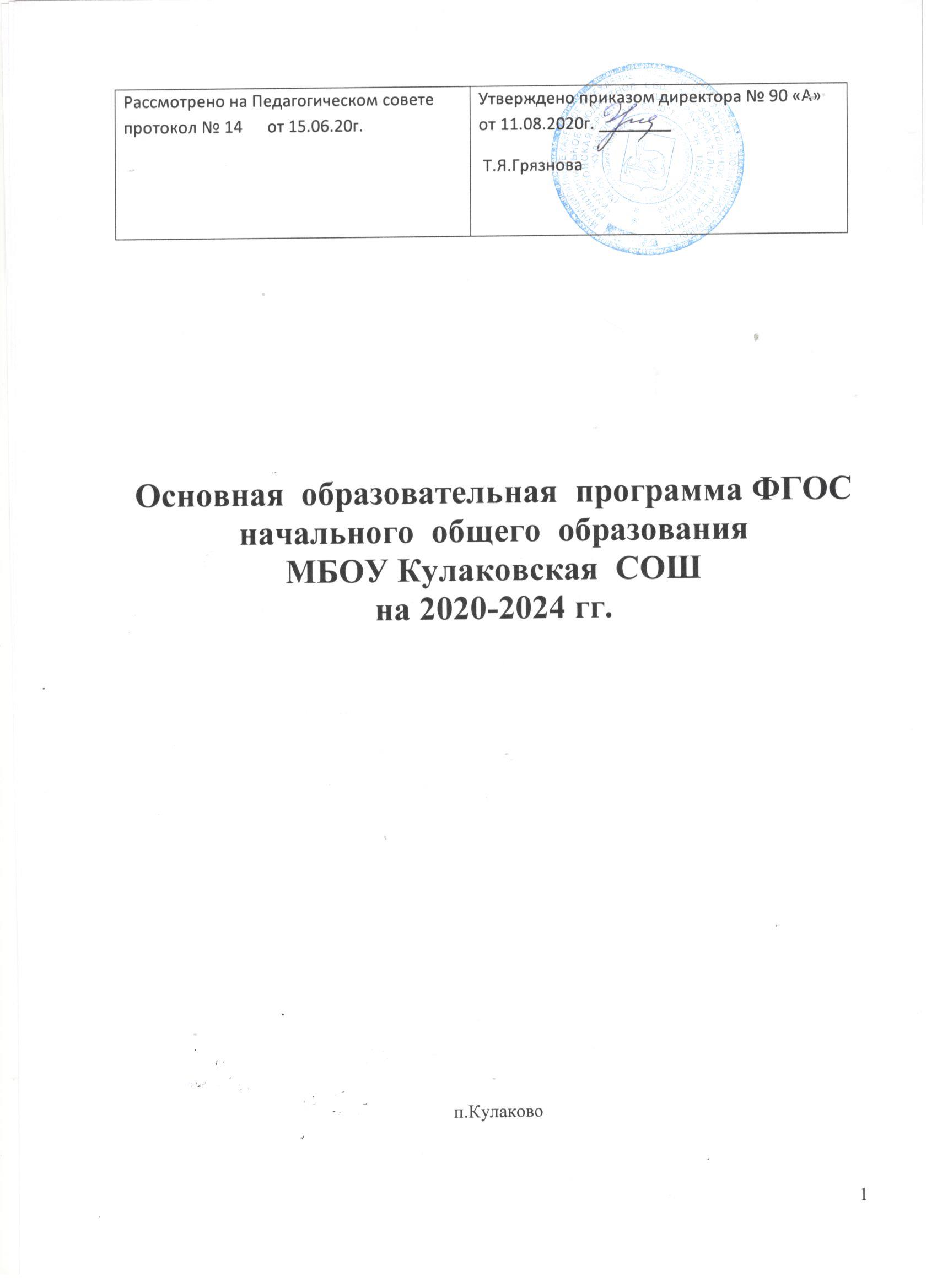 СОДЕРЖАНИЕОБЩИЕ ПОЛОЖЕНИЯ                                                                                                          стр. 3-6ЦЕЛЕВОЙ РАЗДЕЛПояснительная записка...................................................................,……………………….стр. 7-11Планируемые результаты освоения обучающимися основной образовательной программы  начального общего  образования         ……………………………...……..стр. 11-47 Система оценки достижения планируемых результатов освоения основной образовательной программы начального общего образования ……………………………...…………….стр.48-52СОДЕРЖАТЕЛЬНЫЙ РАЗДЕЛПрограмма формировании универсальных учебных действий у обучающихся  при получении начального общего образования…………….………………………….… ..стр.53-67Программа отдельных  учебных предметов, курсов и  курсов внеурочной деятельности……………………………………………………………………………. ...стр.67-90Программа духовно-нравственного развития, воспитания  обучающихся  при получении  начального общего образования (приложения)…………. ………………………..…...стр.90-103Программа формирования экологической культуры,  здорового и безопасного образа жизни………………………………………………………….………………………....стр. 103-115Программа коррекционной работы………………………….…………………………стр.116-118ОРГАНИЗАЦИОННЫЙ РАЗДЕЛУчебный план начального общего образования………………………………………стр.118-123План внеурочной деятельности, календарный учебный график……...   ………….. стр.123-132Система условий реализации основной образовательной программыв соответствии с требованиями Стандарта…………………………………………. . стр.133-143ПРИЛОЖЕНИЯ К ОБРАЗОВАТЕЛЬНОЙ ПРОГРАММЕРабочие программы по предметам:-русский язык-литературное чтение-иностранный язык (английский, немецкий)-математика-искусство (музыка)-изобразительное искусство-технология-физическая культураУчебный планКалендарный учебный графикРасписание уроковМетодические материалыОбщие положения.Данная образовательная программа разработана для реализации в муниципальном бюджетном общеобразовательном учреждении Кулаковской средней общеобразовательной школы.  (с изменениями на 29 декабря 2014 года) Общие положения1. Образовательная программа начального общего образования (далее ОП НОО) разработана	в	соответствии	с требованиями федерального	государственного образовательного стандарта начального общего образования, обязательными при реализации основной образовательной программы начального общего образования.
ОП НОО  учитывает требования:
- к результатам освоения основной образовательной программы начального общего образования;
- к структуре основной образовательной программы начального общего образования, в том числе требования к соотношению частей основной образовательной программы и их объему, а также к соотношению обязательной части основной образовательной программы и части, формируемой участниками образовательных отношений;
- к условиям реализации основной образовательной программы начального общего образования, в том числе кадровым, финансовым, материально-техническим и иным условиям.
       Требования к результатам, структуре и условиям освоения основной образовательной программы начального общего образования учитывают возрастные и индивидуальные особенности обучающихся при получении начального общего образования, самоценность начального общего образования как фундамента всего последующего образования.
2. В целях обеспечения реализации права на образование обучающихся с ограниченными возможностями здоровья в ОП НОО применяется  Стандарт с учетом специальных требований и (или) федеральный государственный образовательный стандарт начального общего образования обучающихся с ограниченными возможностями здоровья и (или) федеральный государственный образовательный стандарт образования обучающихся с умственной отсталостью (интеллектуальными нарушениями).
3. ОП НОО является основой объективной оценки соответствия установленным требованиям образовательной деятельности и подготовки обучающихся, освоивших основную образовательную программу начального общего образования, независимо от формы получения образования и формы обучения.
4. Начальное общее образование может быть получено:
в организациях, осуществляющих образовательную деятельность (в очной, очно - заочной или заочной форме); вне организаций, осуществляющих образовательную деятельность, в форме семейного образования.
 Допускается сочетание различных форм получения образования и форм обучения.
Срок получения начального общего образования составляет четыре года, а для инвалидов и лиц с ограниченными возможностями здоровья при обучении по адаптированным основным образовательным программам начального общего образования, независимо от применяемых образовательных технологий, увеличивается не более чем на два года.
5.  ОП НОО разработана с учетом региональных, национальных и этнокультурных особенностей народов Российской Федерации.6.ОП НОО  направлена на обеспечение: - равных возможностей получения качественного начального общего образования;
духовно-нравственного развития и воспитания обучающихся при получении начального общего образования, становление их гражданской идентичности как основы развития гражданского общества;- преемственности основных образовательных программ дошкольного, начального общего, основного общего, среднего общего, профессионального образования;
- сохранения и развития культурного разнообразия и языкового наследия многонационального народа Российской Федерации, права на изучение родного языка, возможности получения начального общего образования на родном языке, овладения духовными ценностями и культурой многонационального народа России;
- единства образовательного пространства Российской Федерации;
- демократизации образования и всей образовательной деятельности, в том числе через развитие форм государственно-общественного управления, расширение возможностей для реализации права выбора педагогическими работниками методик обучения и воспитания, методов оценки знаний обучающихся, воспитанников, использования различных форм образовательной деятельности обучающихся, развития культуры образовательной среды
организации, осуществляющей образовательную деятельность;
- формирования критериальной оценки результатов освоения обучающимися основной образовательной программы начального общего образования, деятельности педагогических работников, организации, осуществляющей образовательную деятельность, функционирования системы образования в целом;
- условий для эффективной реализации и освоения обучающимися основной образовательной программы начального общего образования, в том числе обеспечение условий для индивидуального развития всех обучающихся, в особенности тех, кто в наибольшей степени нуждается в специальных условиях обучения, - одаренных детей и детей с ограниченными возможностями здоровья.
7. В основе ОП НОО лежит системно - деятельностный подход, который предполагает:
- воспитание и развитие качеств личности, отвечающих требованиям информационного общества, инновационной экономики, задачам построения демократического гражданского общества на основе толерантности, диалога культур и уважения многонационального, поликультурного и поликонфессионального состава российского общества;
- переход к стратегии социального проектирования и конструирования в системе образования на основе разработки содержания и технологий образования, определяющих пути и способы достижения социально желаемого уровня (результата) личностного и познавательного развития обучающихся;- ориентацию на результаты образования как системообразующий компонент Стандарта, где развитие личности обучающегося на основе усвоения универсальных учебных действий, познания и освоения мира составляет цель и основной результат образования;
- признание решающей роли содержания образования, способов организации образовательной деятельности и взаимодействия участников образовательных отношений в достижении целей личностного, социального и познавательного развития обучающихся;
- учет индивидуальных возрастных, психологических и физиологических особенностей обучающихся, роли и значения видов деятельности и форм общения для определения целей образования и воспитания и путей их достижения;
обеспечение преемственности дошкольного, начального общего, основного и среднего общего образования;- разнообразие организационных форм и учет индивидуальных особенностей каждого обучающегося (включая одаренных детей и детей с ограниченными возможностями здоровья), обеспечивающих рост творческого потенциала, познавательных мотивов, обогащение форм взаимодействия со сверстниками и взрослыми в познавательной деятельности;
- гарантированность достижения планируемых результатов освоения основной образовательной программы начального общего образования, что и создает основу для самостоятельного успешного усвоения обучающимися новых знаний, умений, компетенций, видов и способов деятельности.
8. В ОП НОО в соответствии со Стандартом при получении начального общего образования осуществляется:- становление основ гражданской идентичности и мировоззрения обучающихся;
формирование основ умения учиться и способности к организации своей деятельности - умение принимать, сохранять цели и следовать им в учебной деятельности, планировать свою деятельность, осуществлять ее контроль и оценку, взаимодействовать с педагогом и сверстниками в учебной деятельности;
- духовно-нравственное развитие и воспитание обучающихся, предусматривающее принятие ими моральных норм, нравственных установок, национальных ценностей;
укрепление физического и духовного здоровья обучающихся.
         ОП НОО ориентирована на становление личностных характеристик выпускника ("портрет выпускника начальной школы"):- любящий свой народ, свой край и свою Родину;
- уважающий и принимающий ценности семьи и общества;
- любознательный, активно и заинтересованно познающий мир;
- владеющий основами умения учиться, способный к организации собственной деятельности;
- готовый самостоятельно действовать и отвечать за свои поступки перед семьей и обществом;
- доброжелательный, умеющий слушать и слышать собеседника, обосновывать свою позицию, высказывать свое мнение;- выполняющий правила здорового и безопасного для себя и окружающих образа жизни.
   Основная образовательная программа начального общего образования разработана в соответствии со Стандартом и с учетом примерной основной образовательной программы начального общего образования. (в редакции, введенной в действие с 21 февраля 2015 года приказом Минобрнауки России от 29 декабря 2014 года N 1643, в редакции, введенной в действие приказом Минобрнауки России от 22 сентября 2011 года N 2357)   ОП НОО определяет содержание и организацию образовательной деятельности при получении начального общего образования и направлена на формирование общей культуры, духовно-нравственное, социальное, личностное и интеллектуальное развитие обучающихся, создание основы для самостоятельной реализации учебной деятельности, обеспечивающей социальную успешность, развитие творческих способностей, саморазвитие и самосовершенствование, сохранение и укрепление здоровья обучающихся.
 Основная образовательная программа начального общего образования содержит обязательную часть и часть, формируемую участниками образовательных отношений.
Обязательная часть основной образовательной программы начального общего образования составляет 80%, а часть, формируемая участниками образовательных отношений, - 20% от общего объема основной образовательной программы начального общего образования.
 Основная образовательная программа начального общего образования реализуется через организацию урочной и внеурочной деятельности в соответствии с санитарно-эпидемиологическими правилами и нормативами.
Основная образовательная программа начального общего образования должна содержать три раздела: целевой, содержательный и организационный.
Целевой раздел определяет общее назначение, цели, задачи и планируемые результаты реализации основной образовательной программы начального общего образования, а также способы определения достижения этих целей и результатов.
Целевой раздел включает:- пояснительную записку;- планируемые результаты освоения обучающимися основной образовательной программы начального общего образования;- систему оценки достижения планируемых результатов освоения основной образовательной программы начального общего образования.Содержательный раздел определяет общее содержание начального общего образования и включает следующие программы, ориентированные на достижение личностных, предметных и метапредметных результатов:- программу формирования универсальных учебных действий у обучающихся при получении начального общего образования;- программы отдельных учебных предметов, курсов и курсов внеурочной деятельности;
- программу духовно-нравственного развития, воспитания обучающихся при получении начального общего образования;- программу формирования экологической культуры, здорового и безопасного образа жизни;
- программу коррекционной работы.Организационный раздел определяет общие рамки организации образовательной деятельности, а также механизмы реализации основной образовательной программы.
Организационный раздел включает:- учебный план начального общего образования;- план внеурочной деятельности, календарный учебный график;- систему условий реализации основной образовательной программы в соответствии с требованиями Стандарта.          Основная образовательная программа начального общего образования  обеспечивает достижение обучающимися результатов освоения основной образовательной программы начального общего образования в соответствии с требованиями, установленными Стандартом.
	ОП НОО может осуществлять образовательную деятельность, как самостоятельно, так и посредством сетевых форм их реализации. 
	В период каникул используются возможности организаций отдыха детей и их оздоровления, тематических лагерных смен, летних школ, создаваемых на базе организаций, осуществляющих образовательную деятельность, и организаций дополнительного образования.             В целях обеспечения индивидуальных потребностей обучающихся в образовательной программе начального общего образования предусматриваются:
- учебные курсы, обеспечивающие различные интересы обучающихся, в том числе этнокультурные;
- внеурочная деятельность.          ОП НОО основана на дифференциации содержания с учетом образовательных потребностей и интересов обучающихся, обеспечивающих углубленное изучение отдельных учебных предметов, предметных областей основной образовательной программы начального общего образования.
                                                         ЦЕЛЕВОЙ РАЗДЕЛ1.ПОЯСНИТЕЛЬНАЯ ЗАПИСКА        Основная образовательная программа начального общего образования (далее - Образовательная программа) МБОУ Кулаковской СОШ  разработана  на основе  Федерального закона от 29 декабря 2012 г. N 273-ФЗ "Об образовании в Российской Федерации" в соответствии с требованиями Федерального государственного образовательного стандарта начального общего образования (далее – Стандарта), утвержденного приказом Министерства образования и науки Российской Федерации от 06 октября 2009 года № 373. Образовательная программа разработана  с учетом предложений «Примерной основной образовательной программой образовательного учреждения, Начальная школа»  (М.: Просвещение, 2010), внесены изменения в соответствии с приказом Минобрнауки России от 29 декабря 2014года №1643     Разработчики программы: Педагогический коллектив  школы.      Исполнители Программы: Педагогический и ученический коллективы школы, администрация, родительская общественность, социальные партнеры школы. Школа работает по традиционной  системе и реализует программу «Школа России».     Необходимость разработки образовательной программы начальной школы связана с внедрением Федеральных государственных образовательных стандартов нового поколения, призванных обеспечивать развитие системы  образования в условиях изменяющихся запросов личности и семьи, ожиданий общества и требований государства в сфере образования.Все компоненты образовательной программы разработаны на основе ФГОС и с учетом содержания УМК.     Программа соответствует основным принципам государственной политики РФ в области образования, изложенным в Законе "Об образовании в Российской Федерации". Это:– гуманистический характер образования, приоритет общечеловеческих ценностей, жизни и здоровья человека, свободного развития личности;– воспитание гражданственности, трудолюбия, уважения к правам и свободам человека, любви к окружающей природе, Родине, семье;– единство федерального культурного и образовательного пространства, защита и развитие системой образования национальных культур, региональных культурных традиций и особенностей в условиях многонационального государства;– общедоступность образования, адаптивность системы образования к уровням и особенностям развития и подготовки обучающихся и воспитанников;– обеспечение самоопределения личности, создание условий для ее самореализации, творческого развития;– формирование у обучающегося адекватной современному уровню знаний и ступени обучения картины мира;– формирование человека и гражданина, интегрированного в современное ему общество и нацеленного на совершенствование этого общества;– содействие взаимопониманию и сотрудничеству между людьми, народами независимо от национальной, религиозной и социальной принадлежности.     Целью реализации основной образовательной программы  является: – сохранение и укрепление физического и психологического здоровья и безопасности учащихся, обеспечение их эмоционального благополучия;– овладение основами грамотности в различных ее проявлениях (учебном, языковом, математическом, естественнонаучном, гражданском, технологическом);– формирование ключевых компетенций учащегося: в решении задач и проблем, информационно – коммуникационной, эстетико-технологической, учебной (образовательной) и компетентности взаимодействия;– развитие ребенка как субъекта отношений с людьми, миром и с собой, предполагающее успешность и самореализацию учащихся в образовательных видах деятельности, а также сохранение и поддержку индивидуальности каждого ребенка.     Задачи реализации образовательной программы:Достижение личностных результатов учащихся:- готовность и способность обучающихся к саморазвитию;- сформированность мотивации  к обучению и познанию;- осмысление и принятие основных базовых ценностей.Достижение метапредметных результатов обучающихся:освоение универсальных учебных действий (регулятивных, познавательных, коммуникативных). Достижение предметных результатов:освоение опыта предметной деятельности по получению нового знания, его преобразования и применения на основе элементов научного знания, современной научной картины мира.     Программа адресована:  Учащимся и  родителям:    - для информирования о целях, содержании, организации и предполагаемых результатах деятельности ОУ по достижению каждым обучающимся образовательных результатов;    - для определения сферы ответственности за достижение результатов образовательной деятельности школы, родителей и обучающихся и возможностей для взаимодействия;Учителям:   -для углубления понимания смыслов образования и в качестве ориентира в практической образовательной деятельности;Администрации:   - для координации деятельности педагогического коллектива по выполнению требований к результатам и условиям освоения учащимися основной образовательной программы;   - для регулирования взаимоотношений субъектов образовательного процесса (педагогов, учеников, родителей, администрации);Учредителю и органам управления:   - для повышения объективности оценивания образовательных результатов учреждения в целом;   - для принятия управленческих решений на основе мониторинга эффективности процесса качества условий и результатов образовательной деятельности.      Общая характеристика ООП НОО: Данная основная образовательная программа начального общего образования определяет содержание и организацию образовательного процесса и направлена на формирование общей культуры, духовно-нравственное, социальное, личностное и интеллектуальное развитие обучающихся, создание основы для самостоятельной реализации учебной деятельности, обеспечивающей социальную успешность, развитие творческих способностей, саморазвитие и самосовершенствование, сохранение и укрепление здоровья обучающихся.     ООП сформирована  с учётом особенностей начального общего образования как фундамента всего последующего обучения. Начальная школа — особый этап в жизни ребёнка, связанный:- с изменением при поступлении в школу ведущей деятельности обучающегося — с переходом к учебной деятельности (при сохранении значимости игровой), имеющей общественный характер и являющейся социальной по содержанию;- с освоением новой социальной позиции, расширением сферы взаимодействия обучающегося с окружающим миром, развитием потребностей в общении, познании, социальном признании и самовыражении;- с принятием и освоением  новой социальной роли обучаюшегося, выражающейся в формировании внутренней позиции школьника, определяющей новый образ школьной жизни и перспективы личностного и познавательного развития;- с формированием у школьника основ умения учиться и способности к организации своей деятельности: принимать, сохранять цели и следовать им в учебной деятельности; планировать свою деятельность, осуществлять её контроль и оценку; взаимодействовать с учителем и сверстниками в учебном процессе;- с изменением при этом самооценки ребёнка, которая приобретает черты адекватности и рефлексивности;- с моральным развитием, которое существенным образом связано с характером сотрудничества со взрослыми и сверстниками, общением и межличностными отношениями дружбы, становлением основ гражданской идентичности и мировоззрения.     Учитываются также характерные для младшего школьного возраста (от 6,5 до 11 лет): центральные психологические новообразования, формируемые на данной ступени образования: словесно-логическое мышление, произвольная смысловая память, произвольное внимание, письменная речь, анализ, рефлексия содержания, оснований и способов действий, планирование и умение действовать во внутреннем плане, знаково-символическое мышление, осуществляемое как моделирование существенных связей и отношений объектов; ·развитие целенаправленной и мотивированной активности обучающегося, направленной на овладение учебной деятельностью, основой которой выступает формирование устойчивой системы учебно-познавательных и социальных мотивов и личностного смысла учения.     Ведущие целевые установки УМК «Школа России»     УМК  «Школа России» построена таким  образом, что  все его важнейшие компоненты: предметное содержание, дидактическое  обеспечение, методическое сопровождение и художественно-полиграфическое исполнение направлены на достижение результатов освоения основной образовательной программы начального общего образования, учитывают требования к ее структуре и содержанию, отраженные в ФГОС и способствуют: Реализации идеологической  основы ФГОС — Концепции духовно-нравственного развития и воспитания личности гражданина России. Достижению личностных, метапредметных и предметных результатов освоения основной образовательной программы посредством формирования универсальных учебных действий, как основы умения учиться. Организации  учебной деятельности учащихся на основе системно - деятельностного подхода.Реализация идеологической основы ФГОС — Концепции духовно-нравственного развития и воспитания личности гражданина России в УМК  «Школа России»     В содержание  УМК «Школа России» заложен огромный воспитывающий и развивающий потенциал, позволяющий учителю эффективно реализовывать целевые установки, заложенные в «Концепции духовно-нравственного развития и воспитания личности гражданина России».   Важнейшая задача российской школы — становление  российской гражданской идентичности обучающихся, в комплексе учебников «Школа России» реализуется различными средствами.   Во-первых, отбор содержания учебного материала осуществлен с ориентацией на формирование базовых национальных ценностей. Средствами разных предметов системы учебников «Школа России» в детях воспитывается благородное отношение к своему Отечеству, своей малой Родине, своему народу, его языку, духовным, природным и культурным ценностям, уважительное отношение ко всем народам России, к их национальным культурам, самобытным обычаям и традициям, к государственным символам Российской Федерации. Дети, обучающиеся по системе учебников «Школа России» знакомятся с образцами служения Отечеству, постигают причастность каждого человека, каждой семьи к жизни России, осознают значимость усилий каждого для благополучия и процветания Родины, чтобы уже в этом возрасте почувствовать себя маленькими гражданами великой страны.   Во-вторых, родиноведческие и краеведческие знания, содержательное, дидактическое и методическое обеспечение которых составляет значительную часть содержания учебников. Учитывая особенности предметных областей учебного плана начального общего образования ФГОС и возрастные психологические особенности младших школьников, одной из важнейших задач является развитие у ребенка интереса, переходящего в потребность к познанию, изучению своей страны, ее прошлого и настоящего, ее природы и общественной жизни, ее духовного и культурного величия.   В-третьих, поликультурность содержания системы учебников «Школа России» носит сквозной характер. Она обеспечивается в каждой предметной линии, с учетом предметной специфики и отражает многообразие и единство национальных культур  народов России, содействуя формированию у обучающихся толерантности, способности к межнациональному и межконфессиональному диалогу, знакомству с культурами  народов других стран мира. В этой связи, важное место в системе учебников «Школа России» занимает курс «Основы религиозных культур и светской этики». Курс органично интегрирован в систему учебников «Школа России» для решения задачи формирования у младших школьников мотивации к осознанному нравственному поведению, основанному на знании и уважении культурных и религиозных традиций многонационального народа России, а также к диалогу с представителями других культур и мировоззрений.	   Стратегические характеристики основной образовательной программы учитывают существующий разброс в темпах и направлениях развития детей, индивидуальные различия в их познавательной деятельности, восприятии, внимании, памяти, мышлении, речи, моторике и т.д., связанные с возрастными, психологическими и физиологическими индивидуальными особенностями детей младшего школьного возраста.   Планируемые результаты освоения основной образовательной программы формируются через личностные, метапредметные и предметные результаты.    Личностные результаты формируются за счёт реализации программ отдельных учебных предметов, программы духовно-нравственного развития и воспитания обучающихся, программы формирования культуры здорового и безопасного образа жизни. Метапредметные результаты формируются за счёт реализации программы формирования универсальных учебных предметов и программ всех без исключения учебных предметов.  В образовательной деятельности используются современные образовательные технологии: здоровьесберегающие, информационно-коммуникативные, обучение в сотрудничестве, игровые технологии, проблемное обучение, мастерские и т.д.   В соответствии с требованиями ФГОС НОО внеурочная деятельность МБОУ Кулаковская СОШ организуется по направлениям развития личности: спортивно-оздоровительное; духовно-нравственное; социальное, обще-интеллектуальное, общекультурное.   Внеурочная деятельность в начальной школе обеспечивает решение таких важных задач как:обеспечение благоприятной адаптации ребенка в школе;оптимизация учебной нагрузки учащихся;улучшение условий для развития ребенка;учет возрастных и индивидуальных особенностей младших школьников.   Под внеурочной деятельностью в рамках реализации ФГОС понимаем образовательную деятельность, осуществляемую в формах, отличных от классно-урочной, и направленную на достижение планируемых результатов освоения ООП НОО. Программа внеурочной деятельности в начальной школе реализуется через следующие формы: экскурсия, беседа, праздник, научно-практическая конференция и многие другие.   Участие во внеурочной деятельности организуется на добровольной основе в соответствии с выбором участников образовательного процесса.   Настоящая основная образовательная программа начального общего образования – документ, определяющий пути реализации федерального государственного образовательного стандарта, характеризующий специфику и особенности образовательного учреждения. Достижение цели образовательной программы и решение поставленных задач осуществляется поэтапно через реализацию годичных комплексно-целевых программ по направлениям деятельности школы.2. ПЛАНИРУЕМЫЕ РЕЗУЛЬТАТЫОСВОЕНИЯ ОБУЧАЮЩИМИСЯ ОСНОВНОЙ  ОБРАЗОВАТЕЛЬНОЙ ПРОГРАММЫ НАЧАЛЬНОГО ОБЩЕГО ОБРАЗОВАНИЯ    Планируемые результаты освоения основной образовательной программы начального общего образования (далее — планируемые результаты) являются одним из важнейших механизмов реализации требований Стандарта к результатам обучающихся, освоивших основную образовательную программуПланируемые результаты освоения основной образовательной программы начального общего образования:1) обеспечивают связь между требованиями Стандарта, образовательной деятельностью и системой оценки результатов освоения основной образовательной программы начального общего образования;2) являются основой для разработки основной образовательной программы начального общего образования организаций, осуществляющих образовательную деятельность;
3) являются содержательной и критериальной основой для разработки рабочих программ учебных предметов и учебно-методической литературы, а также для системы оценки качества освоения обучающимися основной образовательной программы начального общего образования в соответствии с требованиями Стандарта.
Структура и содержание планируемых результатов освоения основной образовательной программы начального общего образования  адекватно отражают требования Стандарта, передают специфику образовательной деятельности (в частности, специфику целей изучения отдельных учебных предметов), соответствуют возрастным возможностям обучающихся.
Планируемые результаты освоения обучающимися основной образовательной программы начального общего образования  уточняют и конкретизируют общее понимание личностных, метапредметных и предметных результатов как с позиций организации их достижения в образовательной деятельности, так и с позиций оценки этих результатов. Оценка результатов деятельности учитывает планируемые результаты освоения обучающимися основной образовательной программы начального общего образования.
Планируемые результаты:
личностные, включают готовность и способность обучающихся к саморазвитию, сформированность мотивации к обучению и познанию, ценностно-смысловые установки обучающихся, отражающие их индивидуально-личностные позиции, социальные компетенции, личностные качества; сформированность основ гражданской идентичности.

метапредметные, включают освоенные обучающимися универсальные учебные действия (познавательные, регулятивные и коммуникативные), обеспечивающие овладение ключевыми компетенциями, составляющими основу умения учиться, и межпредметными понятиями.

предметные, включают освоенный обучающимися в ходе изучения учебного предмета опыт специфической для данной предметной области деятельности по получению нового знания, его преобразованию и применению, а также систему основополагающих элементов научного знания, лежащих в основе современной научной картины мира.
Личностные результаты освоения основной образовательной программы начального общего образования:1) формирование основ российской гражданской идентичности, чувства гордости за свою Родину, российский народ и историю России, осознание своей этнической и национальной принадлежности; формирование ценностей многонационального российского общества; становление гуманистических и демократических ценностных ориентаций;
2) формирование целостного, социально ориентированного взгляда на мир в его органичном единстве и разнообразии природы, народов, культур и религий;
3) формирование уважительного отношения к иному мнению, истории и культуре других народов;
4) овладение начальными навыками адаптации в динамично изменяющемся и развивающемся мире;5) принятие и освоение социальной роли обучающегося, развитие мотивов учебной деятельности и формирование личностного смысла учения;6) развитие самостоятельности и личной ответственности за свои поступки, в том числе в информационной деятельности, на основе представлений о нравственных нормах, социальной справедливости и свободе;7) формирование эстетических потребностей, ценностей и чувств;
8) развитие этических чувств, доброжелательности и эмоционально-нравственной отзывчивости, понимания и сопереживания чувствам других людей;
9) развитие навыков сотрудничества со взрослыми и сверстниками в разных социальных ситуациях, умения не создавать конфликтов и находить выходы из спорных ситуаций;
10) формирование установки на безопасный, здоровый образ жизни, наличие мотивации к творческому труду, работе на результат, бережному отношению к материальным и духовным ценностям.Метапредметные результаты освоения основной образовательной программы начального общего образования:
1) овладение способностью принимать и сохранять цели и задачи учебной деятельности, поиска средств ее осуществления;2) освоение способов решения проблем творческого и поискового характера;
3) формирование умения планировать, контролировать и оценивать учебные действия в соответствии с поставленной задачей и условиями ее реализации; определять наиболее эффективные способы достижения результата;4) формирование умения понимать причины успеха/неуспеха учебной деятельности и способности конструктивно действовать даже в ситуациях неуспеха;
5) освоение начальных форм познавательной и личностной рефлексии;
6) использование знаково-символических средств представления информации для создания моделей изучаемых объектов и процессов, схем решения учебных и практических задач;
7) активное использование речевых средств и средств информационных и коммуникационных технологий (далее - ИКТ) для решения коммуникативных и познавательных задач;8) использование различных способов поиска (в справочных источниках и открытом учебном информационном пространстве сети Интернет), сбора, обработки, анализа, организации, передачи и интерпретации информации в соответствии с коммуникативными и познавательными задачами и технологиями учебного предмета; в том числе умение вводить текст с помощью клавиатуры, фиксировать (записывать) в цифровой форме измеряемые величины и анализировать изображения, звуки, готовить свое выступление и выступать с аудио-, видео- и графическим сопровождением; соблюдать нормы информационной избирательности, этики и этикета;9) овладение навыками смыслового чтения текстов различных стилей и жанров в соответствии с целями и задачами; осознанно строить речевое высказывание в соответствии с задачами коммуникации и составлять тексты в устной и письменной формах;
10) овладение логическими действиями сравнения, анализа, синтеза, обобщения, классификации по родовидовым признакам, установления аналогий и причинно-следственных связей, построения рассуждений, отнесения к известным понятиям;
11) готовность слушать собеседника и вести диалог; готовность признавать возможность существования различных точек зрения и права каждого иметь свою; излагать свое мнение и аргументировать свою точку зрения и оценку событий;12) определение общей цели и путей ее достижения; умение договариваться о распределении функций и ролей в совместной деятельности; осуществлять взаимный контроль в совместной деятельности, адекватно оценивать собственное поведение и поведение окружающих;13) готовность конструктивно разрешать конфликты посредством учета интересов сторон и сотрудничества;
14) овладение начальными сведениями о сущности и особенностях объектов, процессов и явлений действительности (природных, социальных, культурных, технических и др.) в соответствии с содержанием конкретного учебного предмета;
15) овладение базовыми предметными и межпредметными понятиями, отражающими существенные связи и отношения между объектами и процессами;
16) умение работать в материальной и информационной среде начального общего образования (в том числе с учебными моделями) в соответствии с содержанием конкретного учебного предмета; формирование начального уровня культуры пользования словарями в системе универсальных учебных действий.
 Предметные результаты освоения основной образовательной программы начального общего образования с учетом специфики содержания предметных областей, включающих в себя конкретные учебные предметы, должны отражать:Филология. Русский язык:
1) формирование первоначальных представлений о единстве и многообразии языкового и культурного пространства России, о языке как основе национального самосознания;
2) понимание обучающимися того, что язык представляет собой явление национальной культуры и основное средство человеческого общения, осознание значения русского языка как государственного языка Российской Федерации, языка межнационального общения;
3) сформированность позитивного отношения к правильной устной и письменной речи как показателям общей культуры и гражданской позиции человека;
4) овладение первоначальными представлениями о нормах русского и родного литературного языка (орфоэпических, лексических, грамматических) и правилах речевого этикета; умение ориентироваться в целях, задачах, средствах и условиях общения, выбирать адекватные языковые средства для успешного решения коммуникативных задач;
5) овладение учебными действиями с языковыми единицами и умение использовать знания для решения познавательных, практических и коммуникативных задач.
Литературное чтение:1) понимание литературы как явления национальной и мировой культуры, средства сохранения и передачи нравственных ценностей и традиций;2) осознание значимости чтения для личного развития; формирование представлений о мире, российской истории и культуре, первоначальных этических представлений, понятий о добре и зле, нравственности; успешности обучения по всем учебным предметам; формирование потребности в систематическом чтении;3) понимание роли чтения, использование разных видов чтения (ознакомительное, изучающее, выборочное, поисковое); умение осознанно воспринимать и оценивать содержание и специфику различных текстов, участвовать в их обсуждении, давать и обосновывать нравственную оценку поступков героев;4) достижение необходимого для продолжения образования уровня читательской компетентности, общего речевого развития, т.е. овладение техникой чтения вслух и про себя, элементарными приемами интерпретации, анализа и преобразования художественных, научно-популярных и учебных текстов с использованием элементарных литературоведческих понятий;5) умение самостоятельно выбирать интересующую литературу; пользоваться справочными источниками для понимания и получения дополнительной информации.

Иностранный язык:
1) приобретение начальных навыков общения в устной и письменной формах с носителями иностранного языка на основе своих речевых возможностей и потребностей; освоение правил речевого и неречевого поведения;2) освоение начальных лингвистических представлений, необходимых для овладения на элементарном уровне устной и письменной речью на иностранном языке, расширение лингвистического кругозора;3) сформированность дружелюбного отношения и толерантности к носителям другого языка на основе знакомства с жизнью своих сверстников в других странах, с детским фольклором и доступными образцами детской художественной литературы.
 Математика и информатика. Учебный предмет - математика:1) использование начальных математических знаний для описания и объяснения окружающих предметов, процессов, явлений, а также оценки их количественных и пространственных отношений;2) овладение основами логического и алгоритмического мышления, пространственного воображения и математической речи, измерения, пересчета, прикидки и оценки, наглядного представления данных и процессов, записи и выполнения алгоритмов;
3) приобретение начального опыта применения математических знаний для решения учебно-познавательных и учебно-практических задач;4) умение выполнять устно и письменно арифметические действия с числами и числовыми выражениями, решать текстовые задачи, умение действовать в соответствии с алгоритмом и строить простейшие алгоритмы, исследовать, распознавать и изображать геометрические фигуры, работать с таблицами, схемами, графиками и диаграммами, цепочками, совокупностями, представлять, анализировать и интерпретировать данные;
5) приобретение первоначальных представлений о компьютерной грамотности.
 Обществознание и естествознание. Учебный предмет - окружающий мир:1) понимание особой роли России в мировой истории, воспитание чувства гордости за национальные свершения, открытия, победы;2) сформированность уважительного отношения к России, родному краю, своей семье, истории, культуре, природе нашей страны, ее современной жизни;
3) осознание целостности окружающего мира, освоение основ экологической грамотности, элементарных правил нравственного поведения в мире природы и людей, норм здоровьесберегающего поведения в природной и социальной среде;
4) освоение доступных способов изучения природы и общества (наблюдение, запись, измерение, опыт, сравнение, классификация и др., с получением информации из семейных архивов, от окружающих людей, в открытом информационном пространстве);
5) развитие навыков устанавливать и выявлять причинно-следственные связи в окружающем мире.
 Основы религиозных культур и светской этики:Учебный предмет - Основы религиозных культур и светской этики По выбору родителей (законных представителей) изучаются основы православной культуры, основы иудейской культуры, основы буддийской культуры, основы исламской культуры, основы мировых религиозных культур, основы светской этики.1) готовность к нравственному самосовершенствованию, духовному саморазвитию;
2) знакомство с основными нормами светской и религиозной морали, понимание их значения в выстраивании конструктивных отношений в семье и обществе;
3) понимание значения нравственности, веры и религии в жизни человека и общества;
4) формирование первоначальных представлений о светской этике, о традиционных религиях, их роли в культуре, истории и современности России;
5) первоначальные представления об исторической роли традиционных религий в становлении российской государственности;6) становление внутренней установки личности поступать согласно своей совести; воспитание нравственности, основанной на свободе совести и вероисповедания, духовных традициях народов России;7) осознание ценности человеческой жизни.
Искусство. Изобразительное искусство:1) сформированность первоначальных представлений о роли изобразительного искусства в жизни человека, его роли в духовно-нравственном развитии человека;
2) сформированность основ художественной культуры, в том числе на материале художественной культуры родного края, эстетического отношения к миру; понимание красоты как ценности; потребности в художественном творчестве и в общении с искусством;
3) овладение практическими умениями и навыками в восприятии, анализе и оценке произведений искусства; 4) овладение элементарными практическими умениями и навыками в различных видах художественной деятельности (рисунке, живописи, скульптуре, художественном конструировании), а также в специфических формах художественной деятельности, базирующихся на ИКТ (цифровая фотография, видеозапись, элементы мультипликации и пр.).
Искусство.Музыка:1) сформированность первоначальных представлений о роли музыки в жизни человека, ее роли в духовно-нравственном развитии человека;2) сформированность основ музыкальной культуры, в том числе на материале музыкальной культуры родного края, развитие художественного вкуса и интереса к музыкальному искусству и музыкальной деятельности;3) умение воспринимать музыку и выражать свое отношение к музыкальному произведению;
4) использование музыкальных образов при создании театрализованных и музыкально-пластических композиций, исполнении вокально-хоровых произведений, в импровизации.
 Технология:
1) получение первоначальных представлений о созидательном и нравственном значении труда в жизни человека и общества; о мире профессий и важности правильного выбора профессии;
2) усвоение первоначальных представлений о материальной культуре как продукте предметно-преобразующей деятельности человека;3) приобретение навыков самообслуживания; овладение технологическими приемами ручной обработки материалов; усвоение правил техники безопасности;
4) использование приобретенных знаний и умений для творческого решения несложных конструкторских, художественно-конструкторских (дизайнерских), технологических и организационных задач;5) приобретение первоначальных навыков совместной продуктивной деятельности, сотрудничества, взаимопомощи, планирования и организации;
6) приобретение первоначальных знаний о правилах создания предметной и информационной среды и умений применять их для выполнения учебно-познавательных и проектных художественно-конструкторских задач.
 Физическая культура:1) формирование первоначальных представлений о значении физической культуры для укрепления здоровья человека (физического, социального и психологического), о ее позитивном влиянии на развитие человека (физическое, интеллектуальное, эмоциональное, социальное), о физической культуре и здоровье как факторах успешной учебы и социализации;
2) овладение умениями организовывать здоровьесберегающую жизнедеятельность (режим дня, утренняя зарядка, оздоровительные мероприятия, подвижные игры и т.д.);
3) формирование навыка систематического наблюдения за своим физическим состоянием, величиной физических нагрузок, данных мониторинга здоровья (рост, масса тела и др.), показателей развития основных физических качеств (силы, быстроты, выносливости, координации, гибкости), в том числе подготовка к выполнению нормативов Всероссийского физкультурно-спортивного комплекса "Готов к труду и обороне" (ГТО).
 Федеральный государственный образовательный стандарт начального общего образования  представляет собой совокупность требований, обязательных при реализации основной программы начального общего образования. Планируемые результатыобеспечивают связь между требованиями Стандарта, образовательным процессом и системой оценки результатов освоения основной образовательной программы начального общего образования, уточняя и конкретизируя общее понимание личностных, метапредметных и предметных результатов для каждой учебной программы с учётом ведущих целевых установок их освоения, возрастной специфик и обучающихся и требований, предъявляемых системой оценки;являются содержательной и критериальной основой для разработки программ учебных предметов, курсов, учебно-методической литературы, а также для системы оценки качества освоения обучающимися основной образовательной программы начального общего образования.Структура планируемых результатов строится с учётом необходимости:определения динамики картины развития обучающихся на основе выделения достигнутого уровня развития и ближайшей перспективы — зоны ближайшего развития ребёнка;определения возможностей овладения учащимися учебными действиями на уровне, соответствующем зоне ближайшего развития, в отношении знаний, расширяющих и углубляющих систему опорных знаний, а также знаний и умений, являющихся подготовительными для данного предмета;выделения основных направлений оценочной деятельности — оценки результатов деятельности систем образования различного уровня, педагогов, обучающихся.С этой целью в структуре планируемых результатов по каждой учебной программе (предметной, междисциплинарной) выделяются следующие уровни описания.Цели-ориентиры, определяющие ведущие целевые установки и основные ожидаемые результаты изучения данной учебной программы. Их включение в структуру планируемых результатов призвано дать ответ на вопрос о смысле изучения данного предмета, его вкладе в развитие личности обучающихся. Планируемые результаты, описывающие эту группу целей, представлены в первом, общецелевом блоке, предваряющем планируемые результаты по отдельным разделам учебной программы. Этот блок результатов описывает основной, сущностный вклад данной программы в развитие личности обучающихся, в развитие их способностей; отражает такие общие цели образования, как формирование ценностных и мировоззренческих установок, развитие интереса, формирование определённых познавательных потребностей обучающихся. Оценка достижения этих целей ведётся в ходе процедур, допускающих предоставление и использование исключительно  неперсонифицированной информации, а полученные результаты характеризуют деятельность системы образования.Цели, характеризующие систему учебных действий в отношении опорного учебного материала. Планируемые результаты, описывающие эту группу целей, приводятся в блоках «Выпускник научится» к каждому разделу учебной программы. Они ориентируют пользователя в том, какой уровень освоения опорного учебного материала ожидается от выпускников. Критериями отбора данных результатов служат: их значимость для решения основных задач образования на данной ступени, необходимость для последующего обучения, а также потенциальная возможность их достижения большинством обучающихся, как минимум, на уровне, характеризующем исполнительскую компетентность обучающихся. Иными словами, в эту группу включается система таких знаний и учебных действий, которая, во-первых, принципиально необходима для успешного обучения в начальной и основной школе и, во-вторых, при наличии специальной целенаправленной работы учителя в принципе может быть освоена подавляющим большинством детей.Достижение планируемых результатов этой группы выносится на итоговую оценку, которая может осуществляться как в ходе освоения данной программы (с помощью накопительной оценки, или портфеля достижений), так и по итогам её освоения (с помощью итоговой работы). Оценка освоения опорного материала на уровне, характеризующем исполнительскую компетентность обучающихся, ведётся с помощью заданий базового уровня, а на уровне действий, соответствующих зоне ближайшего развития, — с помощью заданий повышенного уровня. Успешное выполнение обучающимися заданий базового уровня служит единственным основанием для положительного решения вопроса о возможности перехода на следующую ступень обучения.Цели, характеризующие систему учебных действий в отношении знаний, умений, навыков, расширяющих и углубляющих опорную систему или выступающих как пропедевтика для дальнейшего изучения данного предмета. Планируемые результаты, описывающие указанную группу целей, приводятся в блоках «Выпускник получит возможность научиться» к каждому разделу Рабочей программы учебного предмета и выделяются курсивом. Уровень достижений, соответствующий планируемым результатам этой группы, могут продемонстрировать только отдельные обучающиеся, имеющие более высокий уровень мотивации и способностей. В повседневной практике обучения эта группа целей не отрабатывается со всеми без исключения обучающимися как в силу повышенной сложности учебных действий для обучающихся, так и в силу повышенной сложности учебного материала и/или его пропедевтического характера на данной ступени обучения. Оценка достижения этих целей ведётся преимущественно в ходе процедур, допускающих предоставление и использование исключительно неперсонифицированной информации. Частично задания, ориентированные на оценку достижения этой группы планируемых результатов, могут включаться в материалы итогового контроля.Основные цели такого включения — предоставить возможность обучающимся продемонстрировать овладение более высокими (по сравнению с базовым) уровнями достижений и выявить динамику роста численности группы наиболее подготовленных обучающихся. При этом невыполнение обучающимися заданий, с помощью которых ведётся оценка достижения планируемых результатов этой группы, не является препятствием для перехода на следующую ступень обучения. В ряде случаев учёт достижения планируемых результатов этой группы целесообразно вести в ходе текущего и промежуточного оценивания, а полученные результаты фиксировать посредством накопительной системы оценки (например, в форме портфеля достижений) и учитывать при определении итоговой оценки.Подобная структура представления планируемых результатов подчёркивает тот факт, что при организации образовательного процесса, направленного на реализацию и достижение планируемых результатов, от учителя требуется использование таких педагогических технологий, которые основаны на дифференциации требований к подготовке обучающихся.На уровне начального общего образования устанавливаются планируемые результаты освоения:- междисциплинарной программы «Формирование универсальных учебных действий», а также её разделов «Чтение. Работа с текстом» и «Формирование ИКТ-компетентности учащихся»;- программ по всем учебным предметам — «Русский язык», «Литературное чтение», «Иностранный язык», «Математика», «Окружающий мир», «Основы духовно-нравственной культуры народов России», «Музыка», «Изобразительное искусство», «Технология», «Физическая культура».      Формирование универсальных учебных действий (личностные и метапредметные результаты).В результате изучения всех без исключения предметов на уровне начального общего образования у выпускников будут сформированы личностные, регулятивные, познавательные и коммуникативные универсальные учебные действия как основа умения учиться.В сфере личностных универсальных учебных действий будут сформированы внутренняя позиция обучающегося, адекватная мотивация учебной деятельности, включая учебные и познавательные мотивы, ориентация на моральные нормы и их выполнение, способность к моральной децентрации.В сфере регулятивных универсальных учебных действий выпускники овладеют всеми типами учебных действий, направленных на организацию своей работы в образовательном учреждении и вне его, включая способность принимать и сохранять учебную цель и задачу, планировать её реализацию (в том числе во внутреннем плане), контролировать и оценивать свои действия, вносить соответствующие коррективы в их выполнение.В сфере познавательных универсальных учебных действий выпускники научатся воспринимать и анализировать сообщения и важнейшие их компоненты — тексты, использовать знаково-символические средства, в том числе овладеют действием моделирования, а также широким спектром логических действий и операций, включая общие приёмы решения задач.В сфере коммуникативных универсальных учебных действий выпускники приобретут умения учитывать позицию собеседника (партнёра), организовывать и осуществлять сотрудничество и кооперацию с учителем и сверстниками, адекватно воспринимать и передавать информацию, отображать предметное содержание и условия деятельности в сообщениях, важнейшими компонентами которых являются тексты.Личностные универсальные учебные действияУ выпускника будут сформированы:·внутренняя позиция школьника на уровне положительного отношения к школе, ориентации на содержательные моменты школьной действительности и принятия образца «хорошего ученика»;·широкая мотивационная основа учебной деятельности, включающая социальные, учебно-познавательные и внешние мотивы;·учебно-познавательный интерес к новому учебному материалу и способам решения новой задачи;·ориентация на понимание причин успеха в учебной деятельности, в том числе на самоанализ и самоконтроль результата, на анализ соответствия результатов требованиям конкретной задачи, на понимание предложений и оценок учителей, товарищей, родителей и других людей;·способность к самооценке на основе критериев успешности учебной деятельности;·основы гражданской идентичности, своей этнической принадлежности в форме осознания «Я» как члена семьи, представителя народа, гражданина России, чувства сопричастности и гордости за свою Родину, народ и историю, осознание ответственности человека за общее благополучие;·ориентация в нравственном содержании и смысле как собственных поступков, так и поступков окружающих людей;·знание основных моральных норм и ориентация на их выполнение, дифференциация моральных и конвенциональных норм, развитие морального сознания как переходного от доконвенционального к конвенциональному уровню;·развитие этических чувств — стыда, вины, совести как регуляторов морального поведения;·эмпатия как понимание чувств других людей и сопереживание им;·установка на здоровый образ жизни;·основы экологической культуры: принятие ценности природного мира, готовность следовать в своей деятельности нормам природоохранного, нерасточительного, здоровьесберегающего поведения;·чувство прекрасного и эстетические чувства на основе знакомства с мировой и отечественной художественной культурой.Выпускник получит возможность для формирования:·внутренней позиции обучающегося на уровне положительного отношения к образовательному учреждению, понимания необходимости учения, выраженного в преобладании учебно-познавательных мотивов и предпочтении социального способа оценки знаний;·выраженной устойчивой учебно-познавательной мотивации учения;·устойчивого учебно-познавательного интереса к новым общим способам решения задач;·адекватного понимания причин успешности/неуспешности  учебной деятельности;·положительной адекватной дифференцированной самооценки на основе критерия успешности реализации социальной роли «хорошего ученика»;·компетентности в реализации основ гражданской идентичности в поступках и деятельности;·морального сознания на конвенциональном уровне, способности к решению моральных дилемм на основе учёта позиций партнёров в общении, ориентации на их мотивы и чувства, устойчивое следование в поведении моральным нормам и этическим требованиям;·установки на здоровый образ жизни и реализации её в реальном поведении и поступках;·осознанных устойчивых эстетических предпочтений и ориентации на искусство как значимую сферу человеческой жизни;·эмпатии как осознанного понимания чувств других людей и сопереживания им, выражающихся в поступках, направленных на помощь и обеспечение благополучия.Регулятивные универсальные учебные действияВыпускник научится:·принимать и сохранять учебную задачу;·учитывать выделенные учителем ориентиры действия в новом учебном материале в сотрудничестве с учителем;·планировать свои действия в соответствии с поставленной задачей и условиями её реализации, в том числе во внутреннем плане;·учитывать установленные правила в планировании и контроле способа решения;·осуществлять итоговый и пошаговый контроль по результату (в случае работы в интерактивной среде пользоваться реакцией среды решения задачи);·оценивать правильность выполнения действия на уровне адекватной ретроспективной оценки соответствия результатов требованиям данной задачи и задачной области;·адекватно воспринимать предложения и оценку учителей, товарищей, родителей и других людей;·различать способ и результат действия;·вносить необходимые коррективы в действие после его завершения на основе его оценки и учёта характера сделанных ошибок, использовать предложения и оценки для создания нового, более совершенного результата, использовать запись (фиксацию) в цифровой форме хода и результатов решения задачи, собственной звучащей речи на русском, родном и иностранном языках.Выпускник получит возможность научиться:·в сотрудничестве с учителем ставить новые учебные задачи;·преобразовывать практическую задачу в познавательную;·проявлять познавательную инициативу в учебном сотрудничестве;·самостоятельно учитывать выделенные учителем ориентиры действия в новом учебном материале;·осуществлять констатирующий и предвосхищающий контроль по результату и по способу действия, актуальный контроль на уровне произвольного внимания;·самостоятельно адекватно оценивать правильность выполнения действия и вносить необходимые коррективы в исполнение как по ходу его реализации, так и в конце действия.Познавательные универсальные учебные действияВыпускник научится:·осуществлять поиск необходимой информации для выполнения учебных заданий с использованием учебной литературы, энциклопедий, справочников (включая электронные, цифровые), в открытом информационном пространстве, в том числе контролируемом пространстве Интернета;·осуществлять запись (фиксацию) выборочной информации об окружающем мире и о себе самом, в том числе с помощью инструментов ИКТ;·использовать знаково-символические средства, в том числе модели (включая виртуальные) и схемы (включая концептуальные) для решения задач;·строить сообщения в устной и письменной форме;·ориентироваться на разнообразие способов решения задач;·основам смыслового восприятия художественных и познавательных текстов, выделять существенную информацию из сообщений разных видов (в первую очередь текстов);·осуществлять анализ объектов с выделением существенных и несущественных признаков;·осуществлять синтез как составление целого из частей;·проводить сравнение, сериацию и классификацию по заданным критериям;·устанавливать причинно-следственные связи в изучаемом круге явлений;·строить рассуждения в форме связи простых суждений об объекте, его строении, свойствах и связях;·обобщать, т. е. осуществлять генерализацию и выведение общности для целого ряда или класса единичных объектов на основе выделения сущностной связи;·осуществлять подведение под понятие на основе распознавания объектов, выделения существенных признаков и их синтеза;·устанавливать аналогии;·владеть рядом общих приёмов решения задач.Выпускник получит возможность научиться:·осуществлять расширенный поиск информации с использованием ресурсов библиотек и Интернета;·записывать, фиксировать информацию об окружающем мире с помощью инструментов ИКТ;·создавать и преобразовывать модели и схемы для решения задач;·осознанно и произвольно строить сообщения в устной и письменной форме;·осуществлять выбор наиболее эффективных способов решения задач в зависимости от конкретных условий;·осуществлять синтез как составление целого из частей, самостоятельно достраивая и восполняя недостающие компоненты;·осуществлять сравнение, сериацию и классификацию, самостоятельно выбирая основания и критерии для указанных логических операций;·строить логическое рассуждение, включающее установление причинно-следственных связей;·произвольно и осознанно владеть общими приёмами решения задач.Коммуникативные универсальные учебные действияВыпускник научится:·адекватно использовать коммуникативные, прежде всего речевые, средства для решения различных коммуникативных задач, строить монологическое высказывание (в том числе сопровождая его аудиовизуальной поддержкой), владеть диалогической формой коммуникации, используя в том числе средства и инструменты ИКТ и дистанционного общения;·допускать возможность существования у людей различных точек зрения, в том числе не совпадающих с его собственной, и ориентироваться на позицию партнёра в общении и взаимодействии;·учитывать разные мнения и стремиться к координации различных позиций в сотрудничестве;·формулировать собственное мнение и позицию;·договариваться и приходить к общему решению в совместной деятельности, в том числе в ситуации столкновения интересов;·строить понятные для партнёра высказывания, учитывающие, что партнёр знает и видит, а что нет;·задавать вопросы;·контролировать действия партнёра;·использовать речь для регуляции своего действия;·адекватно использовать речевые средства для решения различных коммуникативных задач, строить монологическое высказывание, владеть диалогической формой речи.Выпускник получит возможность научиться:·учитывать и координировать в сотрудничестве позиции других людей, отличные от собственной;·учитывать разные мнения и интересы и обосновывать собственную позицию;·понимать относительность мнений и подходов к решению проблемы;·аргументировать свою позицию и координировать её с позициями партнёров в сотрудничестве при выработке общего решения в совместной деятельности;·продуктивно содействовать разрешению конфликтов на основе учёта интересов и позиций всех участников;·с учётом целей коммуникации достаточно точно, последовательно и полно передавать партнёру необходимую информацию как ориентир для построения действия;·задавать вопросы, необходимые для организации собственной деятельности и сотрудничества с партнёром;·осуществлять взаимный контроль и оказывать в сотрудничестве необходимую взаимопомощь;·адекватно использовать речь для планирования и регуляции своей деятельности;·адекватно использовать речевые средства для эффективного решения разнообразных коммуникативных задач.Предметные результаты освоения основной образовательной программы начального общего образованияЧтение. Работа с текстом(метапредметные результаты)В результате изучения всех без исключения учебных предметов на ступени начального общего образования выпускники приобретут первичные навыки работы с содержащейся в текстах информацией в процессе чтения соответствующих возрасту литературных, учебных, научно-познавательных текстов, инструкций. Выпускники научатся осознанно читать тексты с целью удовлетворения познавательного интереса, освоения и использования информации. Выпускники овладеют элементарными навыками чтения информации, представленной в наглядно-символической форме, приобретут опыт работы с текстами, содержащими рисунки, таблицы, диаграммы, схемы.У выпускников будут развиты такие читательские действия, как поиск информации, выделение нужной для решения практической или учебной задачи информации, систематизация, сопоставление, анализ и обобщение имеющихся в тексте идей и информации, их интерпретация и преобразование. Обучающиеся смогут использовать полученную из разного вида текстов информацию для установления несложных причинно-следственных связей и зависимостей, объяснения, обоснования утверждений, а также принятия решений в простых учебных и практических ситуациях.Выпускники получат возможность научиться самостоятельно организовывать поиск информации. Они приобретут первичный опыт критического отношения к получаемой информации, сопоставления её с информацией из других источников и имеющимся жизненным опытом.Работа с текстом: поиск информации и понимание прочитанногоВыпускник научится:·находить в тексте конкретные сведения, факты, заданные в явном виде;·определять тему и главную мысль текста;·делить тексты на смысловые части, составлять план текста;·вычленять содержащиеся в тексте основные события и устанавливать их последовательность; упорядочивать информацию по заданному основанию;·сравнивать между собой объекты, описанные в тексте, выделяя два-три существенных признака;·понимать информацию, представленную в неявном виде (например, находить в тексте несколько примеров, доказывающих приведённое утверждение; характеризовать явление по его описанию; выделять общий признак группы элементов);·понимать информацию, представленную разными способами: словесно, в виде таблицы, схемы, диаграммы;·понимать текст, опираясь не только на содержащуюся в нём информацию, но и на жанр, структуру, выразительные средства текста;·использовать различные виды чтения: ознакомительное, изучающее, поисковое, выбирать нужный вид чтения в соответствии с целью чтения;·ориентироваться в соответствующих возрасту словарях и справочниках.Выпускник получит возможность научиться:·использовать формальные элементы текста (например, подзаголовки, сноски) для поиска нужной информации;·работать с  несколькими источниками информации;·сопоставлять информацию, полученную из нескольких источников.Работа с текстом: преобразование и интерпретация информацииВыпускник научится:·пересказывать текст подробно и сжато, устно и письменно;·соотносить факты с общей идеей текста, устанавливать простые связи, не показанные в тексте напрямую;·формулировать несложные выводы, основываясь на тексте; находить аргументы, подтверждающие вывод;·сопоставлять и обобщать содержащуюся в разных частях текста информацию;·составлять на основании текста небольшое монологическое высказывание, отвечая на поставленный вопрос.Выпускник получит возможность научиться:·делать выписки из прочитанных текстов с учётом цели их дальнейшего использования;·составлять небольшие письменные аннотации к тексту, отзывы о прочитанном.Работа с текстом: оценка информацииВыпускник научится:·высказывать оценочные суждения и свою точку зрения о прочитанном тексте;·оценивать содержание, языковые особенности и структуру текста; определять место и роль иллюстративного ряда в тексте;·на основе имеющихся знаний, жизненного опыта подвергать сомнению достоверность прочитанного, обнаруживать недостоверность получаемых сведений, пробелы в информации и находить пути восполнения этих пробелов;·участвовать в учебном диалоге при обсуждении прочитанного или прослушанного текста.Выпускник получит возможность научиться:·сопоставлять различные точки зрения;·соотносить позицию автора с собственной точкой зрения;·в процессе работы с одним или несколькими источниками выявлять достоверную (противоречивую) информацию.Формирование ИКТ-компетентности обучающихся(метапредметные результаты)В результате изучения всех без исключения предметов на ступени начального общего образования начинается формирование навыков, необходимых для жизни и работы в современном высокотехнологичном обществе. Обучающиеся приобретут опыт работы с гипермедийными информационными объектами, в которых объединяются текст, наглядно-графические изображения, цифровые данные, неподвижные и движущиеся изображения, звук, ссылки и базы данных и которые могут передаваться как устно, так и с помощью телекоммуникационных технологий или размещаться в Интернете.Обучающиеся познакомятся с различными средствами ИКТ, освоят общие безопасные и эргономичные принципы работы с ними; осознают возможности различных средств ИКТ для использования в обучении, развития собственной познавательной деятельности и общей культуры.Они приобретут первичные навыки обработки и поиска информации при помощи средств ИКТ; научатся вводить различные виды информации в компьютер: текст, звук, изображение, цифровые данные; создавать, редактировать, сохранять и передавать гипермедиасообщения.Выпускники научатся оценивать потребность в дополнительной информации для решения учебных задач и самостоятельной познавательной деятельности; определять возможные источники её получения; критически относиться к информации и к выбору источника информации.Они научатся планировать, проектировать и моделировать процессы в простых учебных и практических ситуациях.В результате использования средств и инструментов ИКТ и ИКТ-ресурсов для решения разнообразных учебно-познавательных и учебно-практических задач, охватывающих содержание всех изучаемых предметов, у обучающихся будут формироваться и развиваться необходимые универсальные учебные действия и специальные учебные умения, что заложит основу успешной учебной деятельности в средней и старшей школе.Знакомство со средствами ИКТ, гигиена работы с компьютеромВыпускник научится:·использовать безопасные для органов зрения, нервной системы, опорно-двигательного аппарата, эргономичные приёмы работы с компьютером и другими средствами ИКТ; выполнять компенсирующие физические упражнения (минизарядку);·организовывать систему папок для хранения собственной информации в компьютере.Технология ввода информации в компьютер: ввод текста, запись звука, изображения, цифровых данныхВыпускник научится:·вводить информацию в компьютер с использованием различных технических средств (фото- и видеокамеры, микрофона и т. д.), сохранять полученную информацию;·владеть компьютерным письмом на русском языке; набирать текст на родном языке; набирать текст на иностранном языке, использовать экранный перевод отдельных слов;·рисовать изображения на графическом планшете;·сканировать рисунки и тексты.Выпускник получит возможность научиться:·использовать программу распознавания сканированного текста на русском языке.Обработка и поиск информацииВыпускник научится:·подбирать оптимальный по содержанию, эстетическим параметрам и техническому качеству результат видеозаписи и фотографирования, использовать сменные носители (флэш-карты);·описывать по определённому алгоритму объект или процесс наблюдения, записывать аудиовизуальную и числовую информацию о нём, используя инструменты ИКТ;·собирать числовые данные в естественно-научных наблюдениях и экспериментах, используя цифровые датчики, камеру, микрофон и другие средства ИКТ, а также в ходе опроса людей;·редактировать цепочки экранов сообщения и содержание экранов в соответствии с коммуникативной или учебной задачей, включая редактирование текста, цепочек изображений, видео- и аудиозаписей, фотоизображений;·пользоваться основными функциями стандартного текстового редактора, следовать основным правилам оформления текста; использовать полуавтоматический орфографический  контроль; использовать, добавлять и удалять ссылки в сообщениях разного вида;·искать информацию в соответствующих возрасту цифровых словарях и справочниках, базах данных, контролируемом Интернете, системе поиска внутри компьютера; составлять список используемых информационных источников (в том числе с использованием ссылок);·заполнять учебные базы данных. Выпускник получит возможность научиться:·грамотно формулировать запросы при поиске в Интернете и базах данных, оценивать, интерпретировать и сохранять найденную информацию; критически относиться к информации и к выбору источника информации.Создание, представление и передача сообщенийВыпускник научится:·создавать текстовые сообщения с использованием средств ИКТ: редактировать, оформлять и сохранять их;·создавать сообщения в виде аудио- и видеофрагментов или цепочки экранов с использованием иллюстраций, видеоизображения, звука, текста;·готовить и проводить презентацию перед небольшой аудиторией: создавать план презентации, выбирать аудиовизуальную поддержку, писать пояснения и тезисы для презентации;·создавать диаграммы, планы территории и пр.;·создавать изображения, пользуясь графическими возможностями компьютера; составлять новое изображение из готовых фрагментов (аппликация);·размещать сообщение в информационной образовательной среде образовательного учреждения;·пользоваться основными средствами телекоммуникации; участвовать в коллективной коммуникативной деятельности в информационной образовательной среде, фиксировать ход и результаты общения на экране и в файлах.Выпускник получит возможность научиться:·представлять данные;·создавать музыкальные произведения с использованием компьютера и музыкальной клавиатуры, в том числе из готовых музыкальных фрагментов и «музыкальных петель».Планирование деятельности, управление и организацияВыпускник научится:·создавать движущиеся модели и управлять ими в компьютерно управляемых средах;·определять последовательность выполнения действий, составлять инструкции (простые алгоритмы) в несколько действий, строить программы для компьютерного исполнителя с использованием конструкций последовательного выполнения и повторения;·планировать несложные исследования объектов и процессов внешнего мира.Выпускник получит возможность научиться:·проектировать несложные объекты и процессы реального мира, своей собственной деятельности и деятельности группы;·моделировать объекты и процессы реального мира.Русский языкВ результате изучения курса русского языка обучающиеся на ступени начального общего образования научатся осознавать язык как основное средство человеческого общения и явление национальной культуры, у них начнёт формироваться позитивное эмоционально-ценностное отношение к русскому языку, стремление к его грамотному использованию, русский язык станет для учеников основой всего процесса обучения, средством развития их мышления, воображения, интеллектуальных и творческих способностей.В процессе изучения русского языка обучающиеся получат возможность реализовать в устном и письменном общении (в том числе с использованием средств ИКТ) потребность в творческом самовыражении, научатся использовать язык с целью поиска необходимой информации в различных источниках для выполнения учебных заданий.У выпускников, освоивших основную образовательную программу начального общего образования, будет сформировано отношение к правильной устной и письменной речи как показателям общей культуры человека. Они получат начальные представления о нормах русского литературного языка (орфоэпических, лексических, грамматических) и правилах речевого этикета, научатся ориентироваться в целях, задачах, средствах и условиях общения, что станет основой выбора адекватных языковых средств для успешного решения коммуникативной задачи при составлении несложных устных монологических высказываний и письменных текстов. У них будут сформированы коммуникативные учебные действия, необходимые для успешного участия в диалоге: ориентация на позицию партнёра, учёт различных мнений и координация различных позиций в сотрудничестве, стремление к более точному выражению собственного мнения и позиции, умение задавать вопросы.Выпускник на ступени начального общего образования:·научится осознавать безошибочное письмо как одно из проявлений собственного уровня культуры;·сможет применять орфографические правила и правила постановки знаков препинания (в объёме изученного) при записи собственных и предложенных текстов, овладеет умением проверять написанное;·получит первоначальные представления о системе и структуре русского и родного языков: познакомится с разделами изучения языка — фонетикой и графикой, лексикой, словообразованием (морфемикой), морфологией и синтаксисом; в объёме содержания курса научится находить, характеризовать, сравнивать, классифицировать такие языковые единицы, как звук, буква, часть слова, часть речи, член предложения, простое предложение, что послужит основой для дальнейшего формирования общеучебных, логических и познавательных (символико-моделирующих) универсальных учебных действий с языковыми единицами.В результате изучения курса русского языка у выпускников, освоивших основную образовательную программу начального общего образования, будет сформирован учебно-познавательный интерес к новому учебному материалу по русскому языку и способам решения новой языковой задачи, что заложит основы успешной учебной деятельности при продолжении изучения курса русского языка на следующей ступени образования.Содержательная линия «Система языка»Раздел «Фонетика и графика»Выпускник научится:·различать звуки и буквы;·характеризовать звуки русского языка: гласные ударные/безударные; согласные твёрдые/мягкие, парные/непарные твёрдые и мягкие; согласные звонкие/глухие, парные/непарные звонкие и глухие;·знать последовательность букв в русском алфавите, пользоваться алфавитом для упорядочивания слов и поиска нужной информации.Выпускник получит возможность научиться проводить фонетико-графический (звукобуквенный) разбор слова самостоятельно по предложенному в учебнике алгоритму, оценивать правильность проведения фонетико-графического (звукобуквенного) разбора слов.Раздел «Орфоэпия»Выпускник получит возможность научиться:·соблюдать нормы русского литературного языка в собственной речи и оценивать соблюдение этих норм в речи собеседников (в объёме представленного в учебнике материала);·находить при сомнении в правильности постановки ударения или произношения слова ответ самостоятельно (по словарю учебника) либо обращаться за помощью к учителю, родителям и др.Раздел «Состав слова (морфемика)»Выпускник научится:·различать изменяемые и неизменяемые слова;·различать родственные (однокоренные) слова и формы слова;·находить в словах окончание, корень, приставку, суффикс.Выпускник получит возможность научиться разбирать по составу слова с однозначно выделяемыми морфемами в соответствии с предложенным в учебнике алгоритмом, оценивать правильность проведения разбора слова по составу.Раздел «Лексика»Выпускник научится:·выявлять слова, значение которых требует уточнения;·определять значение слова по тексту или уточнять с помощью толкового словаря.Выпускник получит возможность научиться:·подбирать синонимы для устранения повторов в тексте;·подбирать антонимы для точной характеристики предметов при их сравнении;·различать употребление в тексте слов в прямом и переносном значении (простые случаи);·оценивать уместность использования слов в тексте;·выбирать слова из ряда предложенных для успешного решения коммуникативной задачи.Раздел «Морфология»Выпускник научится:·определять грамматические признаки имён существительных — род, число, падеж, склонение;·определять грамматические признаки имён прилагательных — род, число, падеж;·определять грамматические признаки глаголов — число, время, род (в прошедшем времени), лицо (в настоящем и будущем времени), спряжение.Выпускник получит возможность научиться:·проводить морфологический разбор имён существительных, имён прилагательных, глаголов по предложенному в учебнике алгоритму; оценивать правильность проведения морфологического разбора;·находить в тексте такие части речи, как личные местоимения и наречия, предлоги вместе с существительными и личными местоимениями, к которым они относятся, союзы и, а, но, частицу не при глаголах.Раздел «Синтаксис»Выпускник научится:·различать предложение, словосочетание, слово;·устанавливать при помощи смысловых вопросов связь между словами в словосочетании и предложении;·классифицировать предложения по цели высказывания, находить повествовательные/побудительные/вопросительные предложения;·определять восклицательную/невосклицательную интонацию предложения;·находить главные и второстепенные (без деления на виды) члены предложения;·выделять предложения с однородными членами.Выпускник получит возможность научиться:·различать второстепенные члены предложения — определения, дополнения, обстоятельства;·выполнять в соответствии с предложенным в учебнике алгоритмом разбор простого предложения (по членам предложения, синтаксический), оценивать правильность разбора;·различать простые и сложные предложения.Содержательная линия «Орфография и пунктуация»Выпускник научится:·применять правила правописания (в объёме содержания курса);·определять (уточнять) написание слова по орфографическому словарю;·безошибочно списывать текст объёмом 80—90 слов;·писать под диктовку тексты объёмом 75—80 слов в соответствии с изученными правилами правописания;·проверять собственный и предложенный текст, находить и исправлять орфографические и пунктуационные ошибки.Выпускник получит возможность научиться:·осознавать место возможного возникновения орфографической ошибки;·подбирать примеры с определённой орфограммой;·при составлении собственных текстов перефразировать записываемое, чтобы избежать орфографических и пунктуационных ошибок;·при работе над ошибками осознавать причины появления ошибки и определять способы действий, помогающих предотвратить её в последующих письменных работах.Содержательная линия «Развитие речи»Выпускник научится:·оценивать правильность (уместность) выбора языковых и неязыковых средств устного общения на уроке, в школе, в быту, со знакомыми и незнакомыми, с людьми разного возраста;·соблюдать в повседневной жизни нормы речевого этикета и правила устного общения (умение слышать, точно реагировать на реплики, поддерживать разговор);·выражать собственное мнение, аргументировать его с учётом ситуации общения;·самостоятельно озаглавливать текст;·составлять план текста;·сочинять письма, поздравительные открытки, записки и другие небольшие тексты для конкретных ситуаций общения.Выпускник получит возможность научиться:·создавать тексты по предложенному заголовку;·подробно или выборочно пересказывать текст;·пересказывать текст от другого лица;·составлять устный рассказ на определённую тему с использованием разных типов речи: описание, повествование, рассуждение;·анализировать и корректировать тексты с нарушенным порядком предложений, находить в тексте смысловые пропуски;·корректировать тексты, в которых допущены нарушения культуры речи;·анализировать последовательность собственных действий при работе над изложениями и сочинениями и соотносить их с разработанным алгоритмом; оценивать правильность выполнения учебной задачи: соотносить собственный текст с исходным (для изложений) и с назначением, задачами, условиями общения (для самостоятельно создаваемых текстов);·соблюдать нормы речевого взаимодействия при интерактивном общении (sms-сообщения, электронная почта, Интернет и другие виды и способы связи).Литературное чтениеВыпускники начальной школы осознают значимость чтения для своего дальнейшего развития и для успешного обучения по другим предметам. У них будет формироваться потребность в систематическом чтении как средстве познания мира и самого себя. Младшие школьники полюбят чтение художественных произведений, которые помогут им сформировать собственную позицию в жизни, расширят кругозор.Учащиеся получат возможность познакомиться с культурно-историческим наследием России и общечеловеческими ценностями.Младшие школьники будут учиться полноценно воспринимать художественную литературу, эмоционально отзываться на прочитанное, высказывать свою точку зрения и уважать мнение собеседника. Они получат возможность воспринимать художественное произведение как особый вид искусства, соотносить его с другими видами искусства, познакомятся с некоторыми коммуникативными и эстетическими возможностями родного языка, используемыми в художественных произведениях.К концу обучения в начальной школе будет обеспечена готовность детей к дальнейшему обучению, достигнут необходимый уровень читательской компетентности, речевого развития, сформированы универсальные действия, отражающие учебную самостоятельность и познавательные интересы.Выпускники овладеют техникой чтения, приёмами понимания прочитанного и прослушанного произведения, элементарными приёмами анализа, интерпретации и преобразования художественных, научно-популярных и учебных текстов. Научатся самостоятельно выбирать интересующую литературу, пользоваться словарями и справочниками, осознают себя как грамотных читателей, способных к творческой деятельности.Школьники научатся вести диалог в различных коммуникативных ситуациях, соблюдая правила речевого этикета, участвовать в обсуждении прослушанного (прочитанного) произведения. Они будут составлять несложные монологические высказывания о произведении (героях, событиях); устно передавать содержание текста по плану; составлять небольшие тексты повествовательного характера с элементами рассуждения и описания. Выпускники научатся декламировать (читать наизусть) стихотворные произведения. Они получат возможность научиться выступать перед знакомой аудиторией (сверстников, родителей, педагогов) с небольшими сообщениями, используя иллюстративный ряд (плакаты, презентацию).Выпускники начальной школы приобретут первичные умения работы с учебной и научно-популярной литературой, будут находить и использовать информацию для практической работы.Выпускники овладеют основами коммуникативной деятельности, на практическом уровне осознают значимость работы в группе и освоят правила групповой работы.Виды речевой и читательской деятельностиВыпускник научится:·осознавать значимость чтения для дальнейшего обучения, саморазвития; воспринимать чтение как источник эстетического, нравственного, познавательного опыта; понимать цель чтения: удовлетворение читательского интереса и приобретение опыта чтения, поиск фактов и суждений, аргументации, иной информации;·читать со скоростью, позволяющей понимать смысл прочитанного;·различать на практическом уровне виды текстов (художественный, учебный, справочный), опираясь на особенности каждого вида текста;·читать (вслух) выразительно доступные для данного возраста прозаические произведения и декламировать стихотворные произведения после предварительной подготовки;·использовать различные виды чтения: ознакомительное, поисковое, выборочное; выбирать нужный вид чтения в соответствии с целью чтения;·ориентироваться в содержании художественного, учебного и научно-популярного текста, понимать его смысл (при чтении вслух и про себя, при прослушивании): определять главную мысль и героев произведения; тему и подтемы (микротемы); основные события и устанавливать их последовательность; выбирать из текста или подбирать заголовок, соответствующий содержанию и общему смыслу текста; отвечать на вопросы и задавать вопросы по содержанию произведения; находить в тексте требуемую информацию (конкретные сведения, факты, заданные в явном виде);·использовать простейшие приёмы анализа различных видов текстов (делить текст на части, озаглавливать их; составлять простой план; устанавливать взаимосвязь между событиями, поступками героев, явлениями, фактами, опираясь на содержание текста; находить средства выразительности: сравнение, олицетворение, метафору, эпитет1, определяющие отношение автора к герою, событию;·использовать различные формы интерпретации содержания текстов (формулировать, основываясь на тексте, простые выводы; понимать текст, опираясь не только на содержащуюся в нём информацию, но и на жанр, структуру, язык; пояснять прямое и переносное значение слова, его многозначность с опорой на контекст, целенаправленно пополнять на этой основе свой активный словарный запас; устанавливать связи, отношения, не высказанные в тексте напрямую, например, соотносить ситуацию и поступки героев, объяснять (пояснять) поступки героев, соотнося их с содержанием текста);·ориентироваться в нравственном содержании прочитанного, самостоятельно делать выводы, соотносить поступки героев с нравственными нормами;·передавать содержание прочитанного или прослушанного с учётом специфики научно-познавательного, учебного и художественного текстов в виде пересказа (полного, краткого или выборочного);·участвовать в обсуждении прослушанного/прочитанного текста (задавать вопросы, высказывать и обосновывать собственное мнение, соблюдать правила речевого этикета), опираясь на текст или собственный опыт.Выпускник получит возможность научиться:·воспринимать художественную литературу как вид искусства;·предвосхищать содержание текста по заголовку и с опорой на предыдущий опыт;·выделять не только главную, но и избыточную информацию;·осмысливать эстетические и нравственные ценности художественного текста и высказывать суждение;·определять авторскую позицию и высказывать отношение к герою и его поступкам;·отмечать изменения своего эмоционального состояния в процессе чтения литературного произведения;·оформлять свою мысль в монологическое речевое высказывание небольшого объёма (повествование, описание, рассуждение): с опорой на авторский текст, по предложенной теме или отвечая на вопрос;·высказывать эстетическое и нравственно-этическое суждение и подтверждать высказанное суждение примерами из текста;·делать выписки из прочитанных текстов для дальнейшего практического использования.Круг детского чтенияВыпускник научится:·ориентироваться в книге по названию, оглавлению, отличать сборник произведений от авторской книги;·самостоятельно и целенаправленно осуществлять выбор книги в библиотеке по заданной тематике, по собственному желанию;·составлять краткую аннотацию (автор, название, тема книги, рекомендации к чтению) на литературное произведение по заданному образцу;·пользоваться алфавитным каталогом, самостоятельно пользоваться соответствующими возрасту словарями и справочной литературой.Выпускник получит возможность научиться:·ориентироваться в мире детской литературы на основе знакомства с выдающимися произведениями классической и современной отечественной и зарубежной литературы;·определять предпочтительный круг чтения, исходя из собственных интересов и познавательных потребностей;·писать отзыв о прочитанной книге;·работать с тематическим каталогом;·работать с детской периодикой.Литературоведческая пропедевтикаВыпускник научится:·сравнивать, сопоставлять художественные произведения разных жанров, выделяя два-три существенных признака (отличать прозаический текст от стихотворного; распознавать особенности построения фольклорных форм: сказки, загадки, пословицы).Выпускник получит возможность научиться:·сравнивать, сопоставлять различные виды текстов, используя ряд литературоведческих понятий (фольклорная и авторская литература, структура текста, герой, автор) и средств художественной выразительности (сравнение, олицетворение, метафора, эпитет1);·создавать прозаический или поэтический текст по аналогии на основе авторского текста, используя средства художественной выразительности (в том числе из текста).Творческая деятельностьВыпускник научится:·читать по ролям литературное произведение;·создавать текст на основе интерпретации художественного произведения, репродукций картин художников, по серии иллюстраций к произведению или на основе личного опыта;·реконструировать текст, используя различные способы работы с «деформированным» текстом: восстанавливать последовательность событий, причинно-следственные связи.Выпускник получит возможность научиться:·творчески пересказывать текст (от лица героя, от автора), дополнять текст;·создавать иллюстрации по содержанию произведения;·работать в группе, создавая инсценировки по произведению, сценарии, проекты;·создавать собственный текст (повествование–по аналогии, рассуждение – развёрнутый ответ на вопрос; описание – характеристика героя).Иностранный язык (английский)В результате изучения иностранного языка на ступени начального общего образования у обучающихся будут сформированы первоначальные представления о роли и значимости иностранного языка в жизни современного человека и поликультурного мира. Обучающиеся приобретут начальный опыт использования иностранного языка как средства межкультурного общения, как нового инструмента познания мира и культуры других народов, осознают личностный смысл овладения иностранным языком.Знакомство с детским пластом культуры страны (стран) изучаемого языка не только заложит основы уважительного отношения к чужой (иной) культуре, но и будет способствовать более глубокому осознанию обучающимися особенностей культуры своего народа. Начальное общее иноязычное образование позволит сформировать у обучающихся способность в элементарной форме представлять на иностранном языке родную культуру в письменной и устной формах общения с зарубежными сверстниками, в том числе с использованием средств телекоммуникации.Соизучение языков и культур, общепринятых человеческих и базовых национальных ценностей заложит основу для формирования гражданской идентичности, чувства патриотизма и гордости за свой народ, свой край, свою страну, поможет лучше осознать свою этническую и национальную принадлежность.Процесс овладения иностранным языком на ступени начального общего образования внесёт свой вклад в формирование активной жизненной позиции обучающихся. Знакомство на уроках иностранного языка с доступными образцами зарубежного фольклора, выражение своего отношения к литературным героям, участие в ролевых играх будут способствовать становлению обучающихся как членов гражданского общества.В результате изучения иностранного языка на ступени начального общего образования у обучающихся:·сформируется элементарная иноязычная коммуникативная компетенция, т. е. способность и готовность общаться с носителями изучаемого иностранного языка в устной (говорение и аудирование) и письменной (чтение и письмо) формах общения с учётом речевых возможностей и потребностей младшего школьника; расширится лингвистический кругозор; будет получено общее представление о строе изучаемого языка и его некоторых отличиях от родного языка;·будут заложены основы коммуникативной культуры, т.е. способность ставить и решать посильные коммуникативные задачи, адекватно использовать имеющиеся речевые и неречевые средства общения, соблюдать речевой этикет, быть вежливыми и доброжелательными речевыми партнёрами;·сформируются положительная мотивация и устойчивый учебно-познавательный интерес к предмету «Иностранный язык», а также необходимые универсальные учебные действия и специальные учебные умения, что заложит основу успешной учебной деятельности по овладению иностранным языком на следующей ступени образования.Коммуникативные уменияГоворениеВыпускник научится:·участвовать в элементарных диалогах (этикетном, диалоге-расспросе, диалоге-побуждении), соблюдая нормы речевого этикета, принятые в англоязычных странах;·составлять небольшое описание предмета, картинки, персонажа;·рассказывать о себе, своей семье, друге.Выпускник получит возможность научиться:·воспроизводить наизусть небольшие произведения детского фольклора;·составлять краткую характеристику персонажа;·кратко излагать содержание прочитанного текста.АудированиеВыпускник научится:·понимать на слух речь учителя и одноклассников при непосредственном общении и вербально/невербально реагировать на услышанное;·воспринимать на слух в аудиозаписи и понимать основное содержание небольших сообщений, рассказов, сказок, построенных в основном на знакомом языковом материале.Выпускник получит возможность научиться:·воспринимать на слух аудиотекст и полностью понимать содержащуюся в нём информацию;·использовать контекстуальную или языковую догадку при восприятии на слух текстов, содержащих некоторые незнакомые слова.ЧтениеВыпускник научится:·соотносить графический образ английского слова с его звуковым образом;·читать вслух небольшой текст, построенный на изученном языковом материале, соблюдая правила произношения и соответствующую интонацию;·читать про себя и понимать содержание небольшого текста, построенного в основном на изученном языковом материале;·читать про себя и находить необходимую информацию.Выпускник получит возможность научиться:·догадываться о значении незнакомых слов по контексту;·не обращать внимания на незнакомые слова, не мешающие понимать основное содержание текста.ПисьмоВыпускник научится:·выписывать из текста слова, словосочетания и предложения;·писать поздравительную открытку к Новому году, Рождеству, дню рождения (с опорой на образец);·писать по образцу краткое письмо зарубежному другу (с опорой на образец).Выпускник получит возможность научиться:·в письменной форме кратко отвечать на вопросы к тексту;·составлять рассказ в письменной форме по плану/ключевым словам;·заполнять простую анкету;·правильно оформлять конверт, сервисные поля в системе электронной почты (адрес, тема сообщения).Языковые средства и навыки оперирования имиГрафика, каллиграфия, орфографияВыпускник научится:·воспроизводить графически и каллиграфически корректно все буквы английского алфавита (полупечатное написание букв, буквосочетаний, слов);·пользоваться английским алфавитом, знать последовательность букв в нём;·списывать текст;·восстанавливать слово в соответствии с решаемой учебной задачей;·отличать буквы от знаков транскрипции.Выпускник получит возможность научиться:·сравнивать и анализировать буквосочетания английского языка и их транскрипцию;·группировать слова в соответствии с изученными правилами чтения;·уточнять написание слова по словарю;·использовать экранный перевод отдельных слов (с русского языка на иностранный язык и обратно).Фонетическая сторона речиВыпускник научится:·различать на слух и адекватно произносить все звуки английского языка, соблюдая нормы произношения звуков;·соблюдать правильное ударение в изолированном слове, фразе;·различать коммуникативные типы предложений по интонации;·корректно произносить предложения с точки зрения их ритмико-интонационных особенностей.Выпускник получит возможность научиться:·распознавать связующее r в речи и уметь его использовать;·соблюдать интонацию перечисления;·соблюдать правило отсутствия ударения на служебных словах (артиклях, союзах, предлогах);·читать изучаемые слова по транскрипции.Лексическая сторона речиВыпускник научится:·узнавать в письменном и устном тексте изученные лексические единицы, в том числе словосочетания, в пределах тематики на ступени начального общего образования;·употреблять в процессе общения активную лексику в соответствии с коммуникативной задачей;·восстанавливать текст в соответствии с решаемой учебной задачей.Выпускник получит возможность научиться:·узнавать простые словообразовательные элементы;·опираться на языковую догадку в процессе чтения и аудирования (интернациональные и сложные слова).Грамматическая сторона речиВыпускник научится:·распознавать и употреблять в речи основные коммуникативные типы предложений;·распознавать в тексте и употреблять в речи изученные части речи: существительные с определённым/неопределённым/нулевым артиклем, существительные в единственном и множественном числе; глагол-связку to be; глаголы в Present, Past, Future Simple; модальные глаголы can, may, must; личные, притяжательные и указательные местоимения; прилагательные в положительной, сравнительной и превосходной степени; количественные (до 100) и порядковые (до 30) числительные; наиболее употребительные предлоги для выражения временны2х и пространственных отношений.Выпускник получит возможность научиться:·узнавать сложносочинённые предложения с союзами and и but;·использовать в речи безличные предложения (It’s cold. It’s 5 o’clock. It’s interesting), предложения с конструкцией there is/there are;·оперировать в речи неопределёнными местоимениями some, any (некоторые случаи употребления: Can I have some tea? Is there any milk in the fridge? — No, there isn’t any);·оперировать в речи наречиями времени (yesterday, tomorrow, never, usually, often, sometimes); наречиями степени (much, little, very);·распознавать в тексте и дифференцировать слова по определённым признакам (существительные, прилагательные, модальные/смысловые глаголы).МатематикаВ результате изучения курса математики обучающиеся на уровне начального общего образования:·научатся использовать начальные математические знания для описания окружающих предметов, процессов, явлений, оценки количественных и пространственных отношений;·овладеют основами логического и алгоритмического мышления, пространственного воображения и математической речи, приобретут необходимые вычислительные навыки;·научатся применять математические знания и представления для решения учебных задач, приобретут начальный опыт применения математических знаний в повседневных ситуациях;·получат представление о числе как результате счёта и измерения, о десятичном принципе записи чисел; научатся выполнять устно и письменно арифметические действия с числами; находить неизвестный компонент арифметического действия; составлять числовое выражение и находить его значение; накопят опыт решения текстовых задач;·познакомятся с простейшими геометрическими формами, научатся распознавать, называть и изображать геометрические фигуры, овладеют способами измерения длин и площадей;·приобретут в ходе работы с таблицами и диаграммами  важные для практико-ориентированной математической деятельности умения, связанные с представлением, анализом и интерпретацией данных; смогут научиться извлекать необходимые данные из таблиц и диаграмм, заполнять готовые формы, объяснять, сравнивать и обобщать информацию, делать выводы и прогнозы.Числа и величиныВыпускник научится:· читать, записывать, сравнивать, упорядочивать числа от нуля до миллиона;· устанавливать закономерность — правило, по которому составлена числовая последовательность, и составлять последовательность по заданному или самостоятельно выбранному правилу (увеличение/уменьшение числа на несколько единиц, увеличение/уменьшение числа в несколько раз);· группировать числа по заданному или самостоятельно установленному признаку;· читать, записывать и сравнивать величины (массу, время, длину, площадь, скорость), используя основные единицы измерения величин и соотношения между ними (килограмм — грамм; час — минута, минута — секунда; километр — метр, метр — дециметр, дециметр — сантиметр, метр — сантиметр, сантиметр — миллиметр).Выпускник получит возможность научиться:· классифицировать числа по одному или нескольким основаниям, объяснять свои действия;· выбирать единицу для измерения данной величины (длины, массы, площади, времени), объяснять свои действия.Арифметические действияВыпускник научится:· выполнять письменно действия с многозначными числами (сложение, вычитание, умножение и деление на однозначное, двузначное числа в пределах 10·000) с использованием таблиц сложения и умножения чисел, алгоритмов письменных арифметических действий (в том числе деления с остатком);· выполнять устно сложение, вычитание, умножение и деление однозначных, двузначных и трёхзначных чисел в случаях, сводимых к действиям в пределах 100 (в том числе с нулём и числом 1);· выделять неизвестный компонент арифметического действия и находить его значение;· вычислять значение числового выражения (содержащего 2—3 арифметических действия, со скобками и без скобок).Выпускник получит возможность научиться:· выполнять действия с величинами;· использовать свойства арифметических действий для удобства вычислений;· проводить проверку правильности вычислений (с помощью обратного действия, прикидки и оценки результата действия и др.).Работа с текстовыми задачамиВыпускник научится:· анализировать задачу, устанавливать зависимость между величинами, взаимосвязь между условием и вопросом задачи, определять количество и порядок действий для решения задачи, выбирать и объяснять выбор действий;· решать учебные задачи и задачи, связанные с повседневной жизнью, арифметическим способом (в 1—2 действия);· оценивать правильность хода решения и реальность ответа на вопрос задачи.Выпускник получит возможность научиться:· решать задачи на нахождение доли величины и величины по значению её доли (половина, треть, четверть, пятая, десятая часть);· решать задачи в 3—4 действия;· находить разные способы решения задачи. Пространственные отношения. Геометрические фигурыВыпускник научится:· описывать взаимное расположение предметов в пространстве и на плоскости;· распознавать, называть, изображать геометрические фигуры (точка, отрезок, ломаная, прямой угол, многоугольник, треугольник, прямоугольник, квадрат, окружность, круг);· выполнять построение геометрических фигур с заданными измерениями (отрезок, квадрат, прямоугольник) с помощью линейки, угольника;· использовать свойства прямоугольника и квадрата для решения задач;· распознавать и называть геометрические тела (куб, шар);· соотносить реальные объекты с моделями геометрических фигур.Выпускник получит возможность научиться распознавать, различать и называть геометрические тела: параллелепипед, пирамиду, цилиндр, конус. Геометрические величиныВыпускник научится:· измерять длину отрезка;· вычислять периметр треугольника, прямоугольника и квадрата, площадь прямоугольника и квадрата;· оценивать размеры геометрических объектов, расстояния приближённо (на глаз).Выпускник получит возможность научиться вычислять периметр многоугольника, площадь фигуры, составленной из прямоугольников.Работа с информациейВыпускник научится:·устанавливать истинность (верно, неверно) утверждений  о числах, величинах, геометрических фигурах;·читать несложные готовые таблицы;·заполнять несложные готовые таблицы;·читать несложные готовые столбчатые диаграммы.Выпускник получит возможность научиться:·читать несложные готовые круговые диаграммы;·достраивать несложную готовую столбчатую диаграмму;· сравнивать и обобщать информацию, представленную в строках и столбцах несложных таблиц и диаграмм;·понимать простейшие выражения, содержащие логические связки и слова («¼и¼», «если¼ то¼», «верно/неверно, что¼», «каждый», «все», «некоторые», «не»);·составлять, записывать и выполнять инструкцию (простой алгоритм), план поиска информации;·распознавать одну и ту же информацию, представленную в разной форме (таблицы и диаграммы);·планировать несложные исследования, собирать и представлять полученную информацию с помощью таблиц и диаграмм;·интерпретировать информацию, полученную при проведении несложных исследований (объяснять, сравнивать и обобщать данные, делать выводы и прогнозы).Окружающий мирВ результате изучения курса «Окружающий мир» обучающиеся на ступени начального общего образования:·получат возможность расширить, систематизировать и углубить исходные представления о природных и социальных объектах и явлениях как компонентах единого мира, овладеть основами практико-ориентированных знаний о природе, человеке и обществе, приобрести целостный взгляд на мир в его органичном единстве и разнообразии природы, народов, культур и религий;·обретут чувство гордости за свою Родину, российский народ и его историю, осознают свою этническую и национальную принадлежность в контексте ценностей многонационального российского общества, а также гуманистических и демократических ценностных ориентаций, способствующих формированию российской гражданской идентичности;·приобретут опыт эмоционально окрашенного, личностного отношения к миру природы и культуры; ознакомятся с началами естественных и социально-гуманитарных наук в их единстве и взаимосвязях, что даст учащимся ключ (метод) к осмыслению личного опыта, позволит сделать восприятие явлений окружающего мира более понятными, знакомыми и предсказуемыми, определить своё место в ближайшем окружении;·получат возможность осознать своё место в мире на основе единства рационально-научного познания и эмоционально-ценностного осмысления личного опыта общения с людьми, обществом и природой, что станет основой уважительного отношения к иному мнению, истории и культуре других народов;·познакомятся с некоторыми способами изучения природы и общества, начнут осваивать умения проводить наблюдения в природе, ставить опыты, научатся видеть и понимать некоторые причинно-следственные связи в окружающем мире и неизбежность его изменения под воздействием человека, в том числе на многообразном материале природы и культуры родного края, что поможет им овладеть начальными навыками адаптации в динамично изменяющемся и развивающемся мире;·получат возможность приобрести базовые умения работы с ИКТ-средствами, поиска информации в электронных источниках и контролируемом Интернете, научатся создавать сообщения в виде текстов, аудио- и видеофрагментов, готовить и проводить небольшие презентации в поддержку собственных сообщений;·примут и освоят социальную роль обучающегося, для которой характерно развитие мотивов учебной деятельности и формирование личностного смысла учения, самостоятельности и личной ответственности за свои поступки, в том числе в информационной деятельности, на основе представлений о нравственных нормах, социальной справедливости и свободе.В результате изучения курса выпускники заложат фундамент своей экологической и культурологической грамотности, получат возможность научиться соблюдать правила поведения в мире природы и людей, правила здорового образа жизни, освоят элементарные нормы адекватного природо- и культуросообразного поведения в окружающей природной и социальной среде.Человек и природаВыпускник научится:·узнавать изученные объекты и явления живой и неживой природы;·описывать на основе предложенного плана изученные объекты и явления живой и неживой природы, выделять их  существенные признаки;·сравнивать объекты живой и неживой природы на основе внешних признаков или известных характерных свойств и проводить простейшую классификацию изученных объектов природы;·проводить несложные наблюдения в окружающей среде и ставить опыты, используя простейшее лабораторное оборудование и измерительные приборы; следовать инструкциям и правилам техники безопасности при проведении наблюдений и опытов;·использовать естественно-научные тексты (на бумажных и электронных носителях, в том числе в контролируемом Интернете) с целью поиска информации, ответов на вопросы, объяснений, создания собственных устных или письменных высказываний;·использовать различные справочные издания (словарь по естествознанию, определитель растений и животных на основе иллюстраций, атлас карт, в том числе и компьютерные издания) для поиска необходимой информации;·использовать готовые модели (глобус, карта, план) для объяснения явлений или описания свойств объектов;·обнаруживать простейшие взаимосвязи между живой и неживой природой, взаимосвязи в живой природе; использовать их для объяснения необходимости бережного отношения к природе;·определять характер взаимоотношений человека и природы, находить примеры влияния этих отношений на природные объекты, здоровье и безопасность человека;·понимать необходимость здорового образа жизни, соблюдения правил безопасного поведения; использовать знания о строении и функционировании организма человека для сохранения и укрепления своего здоровья.Выпускник получит возможность научиться:·использовать при проведении практических работ инструменты ИКТ (фото- и видеокамеру, микрофон и др.) для записи и обработки информации, готовить небольшие презентации по результатам наблюдений и опытов;·моделировать объекты и отдельные процессы реального мира с использованием виртуальных лабораторий и механизмов, собранных из конструктора;·осознавать ценность природы и необходимость нести ответственность за её сохранение, соблюдать правила экологичного поведения в школе и в быту (раздельный сбор мусора, экономия воды и электроэнергии) и природной среде;·пользоваться простыми навыками самоконтроля самочувствия для сохранения здоровья, осознанно соблюдать режим дня, правила рационального питания и личной гигиены;·выполнять правила безопасного поведения в доме, на улице, природной среде, оказывать первую помощь при несложных несчастных случаях;·планировать, контролировать и оценивать учебные действия в процессе познания окружающего мира в соответствии с поставленной задачей и условиями её реализации.Человек и обществоВыпускник научится:·узнавать государственную символику Российской Федерации и своего региона; описывать достопримечательности столицы и родного края; находить на карте мира Российскую Федерацию, на карте России Москву, свой регион и его главный город;·различать прошлое, настоящее, будущее; соотносить изученные исторические события с датами, конкретную дату с веком; находить место изученных событий на «ленте времени»;·используя дополнительные источники информации (на бумажных и электронных носителях, в том числе в контролируемом Интернете), находить факты, относящиеся к образу жизни, обычаям и верованиям своих предков; на основе имеющихся знаний отличать реальные исторические факты от вымыслов;·оценивать характер взаимоотношений людей в различных социальных группах (семья, группа сверстников, этнос), в том числе с позиции развития этических чувств, доброжелательности и эмоционально-нравственной отзывчивости, понимания чувств других людей и сопереживания им;·использовать различные справочные издания (словари, энциклопедии, включая компьютерные) и детскую литературу о человеке и обществе с целью поиска познавательной информации, ответов на вопросы, объяснений, для создания собственных устных или письменных высказываний.Выпускник получит возможность научиться:·осознавать свою неразрывную связь с разнообразными окружающими социальными группами;·ориентироваться в важнейших для страны и личности событиях и фактах прошлого и настоящего; оценивать их возможное влияние на будущее, приобретая тем самым чувство исторической перспективы;·наблюдать и описывать проявления богатства внутреннего мира человека в его созидательной деятельности на благо семьи, в интересах образовательного учреждения, профессионального сообщества, этноса, нации, страны;·проявлять уважение и готовность выполнять совместно установленные договорённости и правила, в том числе правила общения со взрослыми и сверстниками в официальной обстановке, участвовать в коллективной коммуникативной деятельности в информационной образовательной среде;·определять общую цель в совместной деятельности и пути её достижения, договариваться о распределении функций и ролей, осуществлять взаимный контроль в совместной деятельности, адекватно оценивать собственное поведение и поведение окружающих.Основы религиозных культур и светской этикиВ результате изучения предмета «Основы религиозных культур и светской этики» на ступени начального общего образования у обучающихся будут сформированы первоначальные представления о светской этике, об отечественных традиционных религиях, учащиеся узнают об их роли в культуре, истории и современности, приобретут способность к духовному развитию, к нравственному самосовершенствованию, приобретут опыт личностного отношения к миру религиозных культур, получат возможность осознать свое место в мире.МузыкаВ результате изучения музыки на ступени начального общего образования у обучающихся будут сформированы основы музыкальной культуры через эмоциональное активное  восприятие; развит художественный вкус, интерес к музыкальному искусству и музыкальной деятельности; воспитаны нравственные и эстетические чувства: любовь к Родине, гордость за достижения отечественного и мирового музыкального искусства, уважение к истории и духовным традициям России, музыкальной культуре её народов; начнут развиваться образное и ассоциативное мышление и воображение, музыкальная память и слух, певческий голос, учебно-творческие способности в различных видах музыкальной деятельности.Обучающиеся научатся воспринимать музыку и размышлять о ней, открыто и эмоционально выражать своё отношение к искусству, проявлять эстетические и художественные предпочтения, позитивную самооценку, самоуважение, жизненный оптимизм. Они смогут воплощать музыкальные образы при создании театрализованных и музыкально-пластических композиций, разучивании и исполнении вокально-хоровых произведений, игре на элементарных детских музыкальных инструментах.У них проявится способность вставать на позицию другого человека, вести диалог, участвовать в обсуждении значимых для человека явлений жизни и искусства, продуктивно сотрудничать со сверстниками и взрослыми; импровизировать в разнообразных видах музыкально творческой деятельности.Они смогут реализовать собственный творческий потенциал, применяя музыкальные знания и представления о музыкальном искусстве для выполнения учебных и художественно-практических задач, действовать самостоятельно при разрешении проблемно творческих ситуаций в повседневной жизни.Обучающиеся научатся понимать роль музыки в жизни человека, применять полученные знания и приобретённый опыт творческой деятельности при организации содержательного культурного досуга во внеурочной и внешкольной деятельности; получат представление об эстетических идеалах человечества, духовных, культурных отечественных традициях, этнической самобытности музыкального искусства разных народов.Музыка в жизни человекаВыпускник научится:·воспринимать музыку различных жанров, размышлять о музыкальных произведениях как способе выражения чувств и мыслей человека, эмоционально, эстетически откликаться на искусство, выражая своё отношение к нему в различных видах музыкально-творческой деятельности;·ориентироваться в музыкально-поэтическом творчестве, в многообразии музыкального фольклора России, в том числе родного края, сопоставлять различные образцы народной и профессиональной музыки, ценить отечественные народные музыкальные традиции;·воплощать художественно-образное содержание и интонационно-мелодические особенности профессионального и народного творчества (в пении, слове, движении, играх, действах и др.).Выпускник получит возможность научиться:· реализовывать творческий потенциал, осуществляя собственные музыкально-исполнительские замыслы в различных видах деятельности;· организовывать культурный досуг, самостоятельную музыкально-творческую деятельность, музицировать.Основные закономерности музыкального искусстваВыпускник научится:·соотносить выразительные и изобразительные интонации, узнавать характерные черты музыкальной речи разных композиторов, воплощать особенности музыки в исполнительской деятельности на основе полученных знаний;·наблюдать за процессом и результатом музыкального развития на основе сходства и различий интонаций, тем, образов и распознавать художественный смысл различных форм построения музыки;· общаться и взаимодействовать в процессе ансамблевого, коллективного (хорового и инструментального) воплощения различных художественных образов.Выпускник получит возможность научиться:·реализовывать собственные творческие замыслы в различных видах музыкальной деятельности (в пении и интерпретации музыки, игре на детских элементарных музыкальных инструментах, музыкально-пластическом движении и импровизации);·использовать систему графических знаков для ориентации в нотном письме при пении простейших мелодий;·владеть певческим голосом как инструментом духовного самовыражения и участвовать в коллективной творческой деятельности при воплощении заинтересовавших его музыкальных образов.Музыкальная картина мираВыпускник научится:·исполнять музыкальные произведения разных форм и жанров (пение, драматизация, музыкально-пластическое движение, инструментальное музицирование, импровизация и др.);·определять виды музыки, сопоставлять музыкальные образы в звучании различных музыкальных инструментов, в том числе и современных электронных;· оценивать и соотносить музыкальный язык народного и профессионального музыкального творчества разных стран мира.Выпускник получит возможность научиться:·адекватно оценивать явления музыкальной культуры и проявлять инициативу в выборе образцов профессионального и музыкально-поэтического творчества народов мира;·оказывать помощь в организации и проведении школьных культурно-массовых мероприятий, представлять широкой публике результаты собственной музыкально-творческой деятельности (пение, инструментальное музицирование, драматизация и др.), собирать музыкальные коллекции (фонотека, видеотека).Изобразительное искусствоВ результате изучения изобразительного искусства на ступени начального общего образования у обучающихся:·будут сформированы основы художественной культуры: представление о специфике изобразительного искусства, потребность в художественном творчестве и в общении с искусством, первоначальные понятия о выразительных возможностях языка искусства;·начнут развиваться образное мышление, наблюдательность и воображение, учебно-творческие способности, эстетические чувства, формироваться основы анализа произведения искусства; будут проявляться эмоционально-ценностное отношение к миру, явлениям действительности и художественный вкус;·сформируются основы духовно-нравственных ценностей личности — способности оценивать и выстраивать на основе традиционных моральных норм и нравственных идеалов, воплощённых в искусстве, отношение к себе, другим людям, обществу, государству, Отечеству, миру в целом; устойчивое представление о добре и зле, должном и недопустимом, которые станут базой самостоятельных поступков и действий на основе морального выбора, понимания и поддержания нравственных устоев, нашедших отражение и оценку в искусстве, любви, взаимопомощи, уважении к родителям, заботе о младших и старших, ответственности за другого человека;·появится готовность и способность к реализации своего творческого потенциала в духовной и художественно-продуктивной деятельности, разовьётся трудолюбие, оптимизм, способность к преодолению трудностей, открытость миру, диалогичность;·установится осознанное уважение и принятие традиций, самобытных культурных ценностей, форм культурно-исторической, социальной и духовной жизни родного края, наполнятся конкретным содержанием понятия «Отечество», «родная земля», «моя семья и род», «мой дом», разовьётся принятие культуры и духовных традиций многонационального народа Российской Федерации, зародится целостный, социально ориентированный взгляд на мир в его органическом единстве и разнообразии природы, народов, культур и религий;·будут заложены основы российской гражданской идентичности, чувства сопричастности и гордости за свою Родину, российский народ и историю России, появится осознание своей этнической и национальной принадлежности, ответственности за общее благополучие.Обучающиеся:·овладеют практическими умениями и навыками в восприятии произведений пластических искусств и в различных видах художественной деятельности: графике (рисунке), живописи, скульптуре, архитектуре, художественном конструировании, декоративно-прикладном искусстве;·смогут понимать образную природу искусства; давать эстетическую оценку и выражать своё отношение к событиям и явлениям окружающего мира, к природе, человеку и обществу; воплощать художественные образы в различных формах художественно-творческой деятельности;·научатся применять художественные умения, знания и представления о пластических искусствах для выполнения учебных и художественно-практических задач, познакомятся с возможностями использования в творчестве различных ИКТ-средств;·получат навыки сотрудничества со взрослыми и сверстниками, научатся вести диалог, участвовать в обсуждении значимых для человека явлений жизни и искусства, будут способны вставать на позицию другого человека;·смогут реализовать собственный творческий потенциал, применяя полученные знания и представления об изобразительном искусстве для выполнения учебных и художественно-практических задач, действовать самостоятельно при разрешении проблемно-творческих ситуаций в повседневной жизни.Восприятие искусства и виды художественной деятельностиВыпускник научится:·различать основные виды художественной деятельности (рисунок, живопись, скульптура, художественное конструирование и дизайн, декоративно-прикладное искусство) и участвовать в художественно-творческой деятельности, используя различные художественные материалы и приёмы работы с ними для передачи собственного замысла;·различать основные виды и жанры пластических искусств, понимать их специфику;·эмоционально-ценностно относиться к природе, человеку, обществу; различать и передавать в художественно-творческой деятельности характер, эмоциональные состояния и своё отношение к ним средствами художественного образного языка;·узнавать, воспринимать, описывать и эмоционально оценивать шедевры своего национального, российского и мирового искусства, изображающие природу, человека, различные стороны (разнообразие, красоту, трагизм и т. д.) окружающего мира и жизненных явлений;·приводить примеры ведущих художественных музеев России и художественных музеев своего региона, показывать на примерах их роль и назначение.Выпускник получит возможность научиться:·воспринимать произведения изобразительного искусства, участвовать в обсуждении их содержания и выразительных средств, различать сюжет и содержание в знакомых произведениях;·видеть проявления прекрасного в произведениях искусства (картины, архитектура, скульптура и т.д. в природе, на улице, в быту);·высказывать аргументированное суждение о художественных произведениях, изображающих природу и человека в различных эмоциональных состояниях.Азбука искусства. Как говорит искусство?Выпускник научится:·создавать простые композиции на заданную тему на плоскости и в пространстве;·использовать выразительные средства изобразительного искусства: композицию, форму, ритм, линию, цвет, объём, фактуру; различные художественные материалы для воплощения собственного художественно-творческого замысла;·различать основные и составные, тёплые и холодные цвета; изменять их эмоциональную напряжённость с помощью смешивания с белой и чёрной красками; использовать их для передачи художественного замысла в собственной учебно-творческой деятельности;·создавать средствами живописи, графики, скульптуры, декоративно-прикладного искусства образ человека: передавать на плоскости и в объёме пропорции лица, фигуры; передавать характерные черты внешнего облика, одежды, украшений человека;·наблюдать, сравнивать, сопоставлять и анализировать пространственную форму предмета; изображать предметы различной формы; использовать простые формы для создания выразительных образов в живописи, скульптуре, графике, художественном конструировании;·использовать декоративные элементы, геометрические, растительные узоры для украшения своих изделий и предметов быта; использовать ритм и стилизацию форм для создания орнамента; передавать в собственной художественно-творческой деятельности специфику стилистики произведений народных художественных промыслов в России (с учётом местных условий).Выпускник получит возможность научиться:·пользоваться средствами выразительности языка живописи, графики, скульптуры, декоративно-прикладного искусства, художественного конструирования в собственной художественно-творческой деятельности; передавать разнообразные эмоциональные состояния, используя различные оттенки цвета, при создании живописных композиций на заданные темы;·моделировать новые формы, различные ситуации путём трансформации известного, создавать новые образы природы, человека, фантастического существа и построек средствами изобразительного искусства и компьютерной графики;·выполнять простые рисунки и орнаментальные композиции, используя язык компьютерной графики в программе Paint.Значимые темы искусства. О чём говорит искусство?Выпускник научится:·осознавать значимые темы искусства и отражать их в собственной художественно-творческой деятельности;·выбирать художественные материалы, средства художественной выразительности для создания образов природы, человека, явлений и передачи своего отношения к ним; решать художественные задачи (передавать характер и намерения объекта — природы, человека, сказочного героя, предмета, явления и т.д. — в живописи, графике и скульптуре, выражая своё отношение к качествам данного объекта) с опорой на правила перспективы, цветоведения, усвоенные способы действия.Выпускник получит возможность научиться:·видеть, чувствовать и изображать красоту и разнообразие природы, человека, зданий, предметов;·понимать и передавать в художественной работе разницу представлений о красоте человека в разных культурах мира, проявлять терпимость к другим вкусам и мнениям;·изображать пейзажи, натюрморты, портреты, выражая к ним своё отношение;·изображать многофигурные композиции на значимые жизненные темы и участвовать в коллективных работах на эти темы.ТехнологияВ результате изучения курса «Технологии» обучающиеся на ступени начального общего образования:·получат начальные представления о материальной культуре как продукте творческой предметно-преобразующей деятельности человека, о  предметном мире как основной среде обитания современного человека, о гармонической взаимосвязи предметного мира с миром природы, об отражении в предметах материальной среды нравственно-эстетического и социально-исторического опыта человечества; о ценности предшествующих культур и необходимости бережного отношения к ним в целях сохранения и развития культурных традиций;·получат начальные знания и представления о наиболее важных правилах дизайна, которые необходимо учитывать при создании предметов материальной культуры;  ·получат общее представление о мире профессий, их социальном значении, истории возникновения и развития;·научатся использовать приобретённые знания и умения для творческой самореализации при оформлении своего дома и классной комнаты, при изготовлении подарков близким и друзьям, игрушечных моделей, художественно-декоративных и других изделий.Решение конструкторских, художественно-конструкторских и технологических задач заложит развитие основ творческой деятельности, конструкторско-технологического мышления, пространственного воображения, эстетических представлений, формирования внутреннего плана действий, мелкой моторики рук.Обучающиеся:·в результате выполнения под руководством учителя коллективных и групповых творческих работ, а также элементарных доступных проектов получат первоначальный опыт использования сформированных в рамках учебного предмета коммуникативных универсальных учебных действий в целях осуществления совместной продуктивной деятельности: распределение ролей руководителя и подчинённых, распределение общего объёма работы, приобретение навыков сотрудничества и взаимопомощи, доброжелательного и уважительного общения со сверстниками и взрослыми;·овладеют начальными формами познавательных универсальных учебных действий — исследовательскими и логическими: наблюдения, сравнения, анализа, классификации, обобщения;·получат первоначальный опыт организации собственной творческой практической деятельности на основе сформированных регулятивных универсальных учебных действий: целеполагания и планирования предстоящего практического действия, прогнозирования, отбора оптимальных способов деятельности, осуществления контроля и коррекции результатов действий; научатся искать, отбирать, преобразовывать необходимую печатную и электронную информацию;·познакомятся с персональным компьютером как техническим средством, с его основными устройствами, их назначением; приобретут первоначальный опыт работы с простыми информационными объектами: текстом, рисунком, аудио- и видеофрагментами; овладеют приёмами поиска и использования информации, научатся работать с доступными электронными ресурсами;·получат первоначальный опыт трудового самовоспитания: научатся самостоятельно обслуживать себя в школе, дома, элементарно ухаживать за одеждой и обувью, помогать младшим и старшим, оказывать доступную помощь по хозяйству.В ходе преобразовательной творческой деятельности будут заложены основы таких социально ценных личностных и нравственных качеств, как трудолюбие, организованность, добросовестное и ответственное отношение к делу, инициативность, любознательность, потребность помогать другим, уважение к чужому труду и результатам труда, культурному наследию.Общекультурные и общетрудовые компетенции. Основы культуры труда, самообслуживаниеВыпускник научится:·иметь представление о наиболее распространённых в своём регионе традиционных народных промыслах и ремёслах, современных профессиях (в том числе профессиях своих родителей) и описывать их особенности;·понимать общие правила создания предметов рукотворного мира: соответствие изделия обстановке, удобство (функциональность), прочность, эстетическую выразительность — и руководствоваться ими в практической деятельности;·планировать и выполнять практическое задание (практическую работу) с опорой на инструкционную карту; при необходимости вносить коррективы в выполняемые действия;·выполнять доступные действия по самообслуживанию и доступные виды домашнего труда.Выпускник получит возможность научиться:·уважительно относиться к труду людей;·понимать культурно-историческую ценность традиций, отражённых в предметном мире, в том числе традиций трудовых династий как своего региона, так и страны, и уважать их;·понимать особенности проектной деятельности, осуществлять под руководством учителя элементарную проектную деятельность в малых группах: разрабатывать замысел, искать пути его реализации, воплощать его в продукте, демонстрировать готовый продукт (изделия, комплексные работы, социальные услуги).Технология ручной обработки материалов. Элементы графической грамотыВыпускник научится:·на основе полученных представлений о многообразии материалов, их видах, свойствах, происхождении, практическом применении в жизни осознанно подбирать доступные в обработке материалы для изделий по декоративно-художественным и конструктивным свойствам в соответствии с поставленной задачей;·отбирать и выполнять в зависимости от свойств освоенных материалов оптимальные и доступные технологические приёмы их ручной обработки (при разметке деталей, их выделении из заготовки, формообразовании, сборке и отделке изделия);· применять приёмы рациональной безопасной работы ручными инструментами: чертёжными (линейка, угольник, циркуль), режущими (ножницы) и колющими (швейная игла);·выполнять символические действия моделирования и преобразования модели и работать с простейшей технической документацией: распознавать простейшие чертежи и эскизы, читать их и выполнять разметку с опорой на них; изготавливать плоскостные и объёмные изделия по простейшим чертежам, эскизам, схемам, рисункам.Выпускник получит возможность научиться:·отбирать и выстраивать оптимальную технологическую последовательность реализации собственного или предложенного учителем замысла;·прогнозировать конечный практический результат и самостоятельно комбинировать художественные технологии в соответствии с конструктивной или декоративно-художественной задачей.Конструирование и моделированиеВыпускник научится:·анализировать устройство изделия: выделять детали, их форму, определять взаимное расположение, виды соединения деталей;·решать простейшие задачи конструктивного характера по изменению вида и способа соединения деталей: на достраивание, придание новых свойств конструкции, а также другие доступные и сходные по сложности задачи;·изготавливать несложные конструкции изделий по рисунку, простейшему чертежу или эскизу, образцу и доступным заданным условиям.Выпускник получит возможность научиться:·соотносить объёмную конструкцию, основанную на правильных геометрических формах, с изображениями их развёрток;·создавать мысленный образ конструкции с целью решения определённой конструкторской задачи или передачи определённой художественно-эстетической информации, воплощать этот образ в материале.Практика работы на компьютереВыпускник научится:·соблюдать безопасные приёмы труда, пользоваться персональным компьютером для воспроизведения и поиска необходимой информации в ресурсе компьютера, для решения доступных конструкторско-технологических задач;·использовать простейшие приёмы работы с готовыми электронными ресурсами: активировать, читать информацию, выполнять задания;·создавать небольшие тексты, иллюстрации к устному рассказу, используя редакторы текстов и презентаций.Выпускник получит возможность научиться:·пользоваться доступными приёмами работы с готовой текстовой, визуальной, звуковой информацией в сети Интернет, а также познакомится с доступными способами её получения, хранения, переработки.Физическая культура(для обучающихся, не имеющих противопоказаний для занятий физической культурой или существенных ограничений по нагрузке)В результате обучения обучающиеся на ступени начального общего образования:·начнут понимать значение занятий физической культурой для укрепления здоровья, физического развития и физической подготовленности, для трудовой деятельности, военной практики;·начнут осознанно использовать знания, полученные в курсе «Физическая культура», при планировании и соблюдении режима дня, выполнении физических упражнений и во время подвижных игр на досуге;·узнают о положительном влиянии занятий физическими упражнениями на развитие систем дыхания и кровообращения, поймут необходимость и смысл проведения простейших закаливающих процедур.Обучающиеся:·освоят первичные навыки и умения по организации и проведению утренней зарядки, физкультурно-оздоровительных мероприятий в течение учебного дня, во время подвижных игр в помещении и на открытом воздухе;·научатся составлять комплексы оздоровительных и общеразвивающих упражнений, использовать простейший спортивный инвентарь и оборудование;·освоят правила поведения и безопасности во время занятий физическими упражнениями, правила подбора одежды и обуви в зависимости от условий проведения занятий;·научатся наблюдать за изменением собственного роста, массы тела и показателей развития основных физических качеств; оценивать величину физической нагрузки по частоте пульса во время выполнения физических упражнений;·научатся выполнять комплексы специальных упражнений, направленных на формирование правильной осанки, профилактику нарушения зрения, развитие систем дыхания и кровообращения;·приобретут жизненно важные двигательные навыки и умения, необходимые для жизнедеятельности каждого человека: бегать и прыгать различными способами; метать и бросать мячи; лазать и перелезать через препятствия; выполнять акробатические и гимнастические упражнения, простейшие комбинации; передвигаться на лыжах (в снежных районах России) и плавать простейшими способами; будут демонстрировать постоянный прирост показателей развития основных физических качеств;·освоят навыки организации и проведения подвижных игр, элементы и простейшие технические действия игр в футбол, баскетбол и волейбол; в процессе игровой и соревновательной деятельности будут использовать навыки коллективного общения и взаимодействия.Знания о физической культуреВыпускник научится:·ориентироваться в понятиях «физическая культура», «режим дня»; характеризовать роль и значение утренней зарядки, физкультминуток и физкультпауз, уроков физической культуры, закаливания, прогулок на свежем воздухе, подвижных игр, занятий спортом для укрепления здоровья, развития основных систем организма;·раскрывать на примерах (из истории, в том числе родного края, или из личного опыта) положительное влияние занятий физической культурой на физическое, личностное и социальное развитие;·ориентироваться в понятии «физическая подготовка», характеризовать основные физические качества (силу, быстроту, выносливость, координацию, гибкость) и различать их между собой;·организовывать места занятий физическими упражнениями и подвижными играми (как в помещении, так и на открытом воздухе), соблюдать правила поведения и предупреждения травматизма во время занятий физическими упражнениями.Выпускник получит возможность научиться:·выявлять связь занятий физической культурой с трудовой и оборонной деятельностью;·характеризовать роль и значение режима дня в сохранении и укреплении здоровья; планировать и корректировать режим дня с учётом своей учебной и внешкольной деятельности, показателей своего здоровья, физического развития и физической подготовленности.Способы физкультурной деятельностиВыпускник научится:·отбирать и выполнять комплексы упражнений для утренней зарядки и физкультминуток в соответствии с изученными правилами;·организовывать и проводить подвижные игры и соревнования во время отдыха на открытом воздухе и в помещении (спортивном зале и местах рекреации), соблюдать правила взаимодействия с игроками;·измерять показатели физического развития (рост, масса) и физической подготовленности (сила, быстрота, выносливость, гибкость), вести систематические наблюдения за их динамикой.Выпускник получит возможность научиться:·вести тетрадь по физической культуре с записями режима дня, комплексов утренней гимнастики, физкультминуток, общеразвивающих упражнений для индивидуальных занятий, результатов наблюдений за динамикой основных показателей физического развития и физической подготовленности;·целенаправленно отбирать физические упражнения для индивидуальных занятий по развитию физических качеств;·выполнять простейшие приёмы оказания доврачебной помощи при травмах и ушибах.Физическое совершенствованиеВыпускник научится:·выполнять упражнения по коррекции и профилактике нарушения зрения и осанки, упражнения на развитие физических качеств (силы, быстроты, выносливости, координации, гибкости); оценивать величину нагрузки (большая, средняя, малая) по частоте пульса (с помощью специальной таблицы);·выполнять тестовые упражнения на оценку динамики индивидуального развития основных физических качеств;·выполнять организующие строевые команды и приёмы;·выполнять акробатические упражнения (кувырки, стойки, перекаты);·выполнять гимнастические упражнения на спортивных снарядах (низкие перекладина и брусья, напольное гимнастическое бревно);·выполнять легкоатлетические упражнения (бег, прыжки, метания и броски мяча разного веса и объёма);3. СИСТЕМА ОЦЕНКИ ДОСТИЖЕНИЙ ПЛАНИРУЕМЫХ РЕЗУЛЬТАТОВ  ОСВОЕНИЯ ОСНОВНОЙ ОБРАЗОВАТЕЛЬНОЙ ПРОГРАММЫ НАЧАЛЬНОГО ОБЩЕГО ОБРАЗОВАНИЯ       Итоговая оценка качества освоения обучающимися основной образовательной программы начального общего образования осуществляется организацией, осуществляющей образовательную деятельность.
      Предметом итоговой оценки освоения обучающимися основной образовательной программы начального общего образования должно быть достижение предметных и метапредметных результатов освоения основной образовательной программы начального общего образования, необходимых для продолжения образования.

      В итоговой оценке должны быть выделены две составляющие:
результаты промежуточной аттестации обучающихся, отражающие динамику их индивидуальных образовательных достижений, продвижение в достижении планируемых результатов освоения основной образовательной программы начального общего образования; результаты итоговых работ, характеризующие уровень освоения обучающимися основных формируемых способов действий в отношении к опорной системе знаний, необходимых для получения общего образования следующего уровня.

      Итоговая оценка освоения основной образовательной программы начального общего образования проводится организацией, осуществляющей образовательную деятельность, и направлена на оценку достижения обучающимися планируемых результатов освоения основной образовательной программы начального общего образования.
       К результатам индивидуальных достижений обучающихся, не подлежащим итоговой оценке качества освоения основной образовательной программы начального общего образования, относятся: ценностные ориентации обучающегося; индивидуальные личностные характеристики, в том числе патриотизм, толерантность, гуманизм и др.
    Обобщенная оценка этих и других личностных результатов учебной деятельности обучающихся может осуществляться в ходе различных мониторинговых исследований.СОДЕРЖАТЕЛЬНЫЙ РАЗДЕЛ1. ПРОГРАММА ФОРМИРОВАНИЯ УНИВЕРСАЛЬНЫХ УЧЕБНЫХ ДЕЙСТВИЙ
У ОБУЧАЮЩИХСЯ ПРИ ПОЛУЧЕНИИ НАЧАЛЬНОГО ОБЩЕГО ОБРАЗОВАНИЯПрограмма формирования универсальных учебных действий у обучающихся при получении начального общего образования должна содержать: - описание ценностных ориентиров содержания образования при получении начального общего образования;- связь универсальных учебных действий с содержанием учебных предметов;- характеристики личностных, регулятивных, познавательных, коммуникативных универсальных учебных действий обучающихся;- типовые задачи формирования личностных, регулятивных, познавательных коммуникативных универсальных учебных действий;-описание преемственности программы формирования универсальных учебных действий при переходе от дошкольного к начальному общему образованию.
       Сформированность универсальных учебных действий у обучающихся при получении начального общего образования должна быть определена на этапе завершения обучения в начальной школе.       Преемственность должна быть отражена в совместной программе между МБДОУ детский  сад «Ручеёк» и МБОУ Кулаковской СОШ, где будет отслеживаться динамика психологической и школьной зрелости дошкольников.Цель программы:  обеспечить  регулирование  различных аспектов освоения метапредметных умений, т.е. способов деятельности, применимых в рамках, как образовательного процесса, так и при решении проблем в реальных жизненных ситуациях.Как и программы по отдельным учебным предметам, программа формирования универсальных учебных действий конкретизирует соответствующих раздел Фундаментального ядра содержания.Задачи программы: установить ценностные ориентиры начального образования;определить состав и характеристику универсальных учебных действий;выявить в содержании предметных линий  универсальные учебные действия  и  определить условия формирования  в образовательном процессе и жизненно важных ситуациях. Программа  формирования универсальных учебных действий содержит:описание ценностных ориентиров на каждой ступени образования; характеристики личностных, регулятивных, познавательных, коммуникативных универсальных учебных действий;связь универсальных учебных действий с содержанием учебных предметов в соответствии с УМК «Школа России»; типовые задачи формирования личностных, регулятивных, познавательных, коммуникативных универсальных учебных действий в соответствии с УМК  «Школа России; описание преемственности программы формирования универсальных учебных действий по ступеням общего образования в соответствии с УМК «Школа России»; Планируемые результаты сформированности УУДПрограмма формирования универсальных учебных действий является основой разработки рабочих программ отдельных учебных предметов.Представим разделы программы в соответствии с УМК  «Школа России»; ФГОС начального общего образования определяет ценностные ориентиры содержания образования на ступени начального общего образования  следующим образом: 1. Формирование основ гражданской идентичности личности:включая чувство сопричастности и гордости за свою Родину, народ и историю;осознание ответственности человека за благосостояние общества;восприятие мира как единого и целостного при разнообразии культур, национальностей, религий;отказ от деления на «своих» и «чужих»; уважение истории и культуры каждого народа.2. Формирование психологических условий развития общения:кооперации сотрудничества,доброжелательность, доверие и  внимание к людям, готовность к сотрудничеству и дружбе, оказанию помощи тем, кто в ней нуждается;уважение к окружающим – умение слушать и слышать партнера, признавать право каждого на собственное мнение и принимать решения с учетом позиций всех участников.3. Развитие ценностно-смысловой сферы личности на основе общечеловеческой нравственности и гуманизма:принятие и уважение ценностей семьи и общества, школы и коллектива и стремление следовать им;ориентация в нравственном содержании и смысле поступков, как собственных, так и окружающих людей, развитие этических чувств  - стыда, вины, совести  - как регуляторов морального поведения;формирование чувства прекрасного и эстетических чувств на основе знакомства с мировой и отечественной художественной культурой.4. Развитие умения учиться как первого шага к самообразованию и самовоспитанию:развитие широких познавательных интересов, инициативы  и любознательности, мотивов познания и творчества;формирование умения учиться и способности к организации своей деятельности (планированию, контролю, оценке).5. Развитие самостоятельности, инициативы и ответственности личности как условия ее самоактуализации:формирование самоуважения и эмоционально-положительного отношения к себе;готовность открыто выражать и отстаивать свою позицию;критичность к своим поступкам и умение адекватно их оценивать;готовность к самостоятельным действиям, ответственность за их результаты;целеустремленность и настойчивость в достижении целей;готовность к преодолению трудностей и жизненного оптимизма;умение противостоять действиям и влияниям, представляющим угрозу жизни, здоровью и безопасности  личности и общества в пределах своих возможностей.       В концепции УМК  «Школа России» ценностные ориентиры формирования УУД определяются вышеперечисленными требованиями ФГОС и  общим представлением о современном выпускнике начальной школы.  Это человек: Любознательный,  интересующийся, активно познающий мир.Владеющий основами умения учиться.Любящий родной край и свою страну.Уважающий и принимающий ценности семьи и обществаГотовый самостоятельно действовать и отвечать за свои поступки перед семьей и школой.Доброжелательный, умеющий слушать и слышать партнера, умеющий высказать свое мнение.Выполняющий правила здорового и безопасного образа жизни для себя и окружающих. В ФГОС начального общего образования  содержится  характеристика личностных, регулятивных, познавательных, коммуникативных универсальных учебных действий.Личностные универсальные учебные действия обеспечивают ценностно-смысловую ориентацию обучающихся (умение соотносить поступки и события с принятыми этическими принципами, знание моральных норм и умение выделить нравственный аспект поведения) и ориентацию в социальных ролях и межличностных отношениях. Применительно к учебной деятельности следует выделить три вида личностных действий:личностное, профессиональное, жизненное самоопределение;смыслообразование, т. е. установление обучающимися связи между целью учебной деятельности и её мотивом, другими словами, между результатом учения и тем, что побуждает к деятельности, ради чего она осуществляется. Ученик должен задаваться вопросом: какое значение и какой смысл имеет для меня учение? — и уметь на него отвечать; нравственно-этическая ориентация, в том числе,  и оценивание усваиваемого содержания (исходя из социальных и личностных ценностей),  обеспечивающее личностный моральный выбор.Регулятивные универсальные учебные действия обеспечивают обучающимся организацию своей учебной деятельности. К ним относятся:целеполагание как постановка учебной задачи на основе соотнесения того, что уже известно и усвоено учащимися, и того, что ещё неизвестно;планирование — определение последовательности промежуточных целей с учётом конечного результата; составление плана и последовательности действий;прогнозирование — предвосхищение результата и уровня усвоения знаний, его временны х  характеристик;контроль в форме сличения способа действия и его результата с заданным эталоном с целью обнаружения отклонений и отличий от эталона;коррекция — внесение необходимых дополнений и коррективов в план и способ действия в случае расхождения эталона, реального действия и его результата с учётом оценки этого результата самим обучающимся, учителем, товарищами;оценка — выделение и осознание обучающимся того, что уже усвоено и что ещё нужно усвоить, осознание качества и уровня усвоения; оценка результатов работы;саморегуляция как способность к мобилизации сил и энергии, к волевому усилию (к выбору в ситуации мотивационного конфликта) и преодолению препятствий.Познавательные универсальные учебные действия включают: общеучебные, логические учебные действия, а также постановку и решение проблемы.Общеучебные универсальные действия:самостоятельное выделение и формулирование познавательной цели;поиск и выделение необходимой информации, в том числе решение рабочих задач с использованием общедоступных в начальной школе инструментов ИКТ и источников информации;структурирование знаний;осознанное и произвольное построение речевого высказывания в устной и письменной форме;выбор наиболее эффективных способов решения задач в зависимости от конкретных условий;рефлексия способов и условий действия, контроль и оценка процесса и результатов деятельности;смысловое чтение как осмысление цели чтения и выбор вида чтения в зависимости от цели; извлечение необходимой информации из прослушанных текстов различных жанров;определение основной и второстепенной информации; свободная ориентация и восприятие текстов художественного, научного, публицистического и официально-делового стилей; понимание и адекватная оценка языка средств массовой информации;постановка и формулирование проблемы, самостоятельное создание алгоритмов деятельности при решении проблем творческого и поискового характера.Особую группу общеучебных универсальных действий составляют знаково-символические действия:моделирование — преобразование объекта из чувственной формы в модель, где выделены существенные характеристики объекта (пространственно-графическая или знаково-символическая);преобразование модели с целью выявления общих законов, определяющих данную предметную область.Логические универсальные действия:анализ объектов с целью выделения признаков (существенных, несущественных);синтез — составление целого из частей, в том числе самостоятельное достраивание с восполнением недостающих компонентов;выбор оснований и критериев для сравнения, сериации, классификации объектов;подведение под понятие, выведение следствий; установление причинно-следственных связей, представление цепочек объектов и явлений;построение логической цепочки рассуждений, анализ истинности утверждений;доказательство;выдвижение гипотез и их обоснование.Постановка и решение проблемы:формулирование проблемы;самостоятельное создание способов решения проблем творческого и поискового характера.Коммуникативные универсальные учебные действия обеспечивают социальную компетентность и учёт позиции других людей, партнёров по общению или деятельности; умение слушать и вступать в диалог; участвовать в коллективном обсуждении проблем; интегрироваться в группу сверстникови строить продуктивное взаимодействие и сотрудничество со сверстниками и взрослыми.К коммуникативным действиям относятся:планирование учебного сотрудничества с учителем и сверстниками — определение цели, функций участников, способов взаимодействия;постановка вопросов — инициативное сотрудничество в поиске и сборе информации;разрешение конфликтов — выявление, идентификация проблемы, поиск и оценка альтернативных способов разрешения конфликта, принятие решения и его реализация;управление поведением партнёра — контроль, коррекция, оценка его действий;умение с достаточной полнотой и точностью выражать свои мысли в соответствии с задачами и условиями коммуникации; владение монологической и диалогической формами речи в соответствии с грамматическими и синтаксическими нормами родного языка, современных средств коммуникации.Универсальные учебные действия представляют собой целостную систему, в которой происхождение и развитие каждого вида учебного действия определяется его отношением с другими видами учебных действий и общей логикой возрастного развития. Содержание и способы общения и коммуникации обусловливают развитие способности ребёнка к регуляции поведения и деятельности, познанию мира, определяют образ «Я» как систему представлений о себе, отношений к себе. Таблица № 1Характеристика  результатов формирования УУД на разных этапах обученияпо УМК  «Школа России» в начальной школеУниверсальные учебные действия в УМК «Школа России» рассматриваются как совокупность педагогических ориентиров в организации образовательного процесса в начальной школе. Показателем успешности формирования УУД будет  ориентация школьника на выполнение  действий, выраженных  в  категориях: знаю/могу, хочу, делаю.Типовые задачи, нацеленные на формирование личностных результатовРусский языкМногие тексты упражнений учебников несут духовно-нравственный смысл и, работая с ними, учитель не может пройти мимо нравственной оценки поступков героев. Например, 2 класс, упр. 32 «Ленивая старуха». «Подходит ли заглавие к тексту? Почему? Докажи»; упр. 2 стр. 33. «Прочитай текст. Озаглавь. Запиши заглавие».Умение доказывать свою позицию. 4-й класс, упр. 17. «Прочитай текст. С какими утверждениями автора ты согласен?» (Это вопрос для тех, кто изучает английский язык.) Также посредством текстов учебника используется воспитательный потенциал русского языка; учащиеся приходят к пониманию необходимости беречь свой родной язык как часть русской национальной культуры; работать над развитием и совершенствованием собственной речи (система речевых упражнений: свободные диктанты, обучающие изложения и сочинения, их анализ и редактирование).Литературное чтениеВ курсе литературного чтения на достижение личностных результатов направлены задания: 1) на интерпретацию текста; 2) высказывание своего отношения к прочитанному с аргументацией; 3) анализ характеров и поступков героев; 4) формулирование концептуальной информации текста (в чём мудрость этой сказки? для чего писатель решил рассказать своим читателям эту историю?) и т.д.Математика1. Роль математики как важнейшего средства коммуникации в формировании рече-вых умений неразрывно связана и с личностными результатами, так как основой формирования человека как личности является развитие речи и мышления. С этой точки зрения все без исключения задания учебника ориентированы на достижение личностных результатов, так как они предлагают не только найти решение, но и обосновать его, основываясь только на фактах (все задания, сопровождаемые инструкцией «Объясни…», «Обоснуй своё мнение…»).Работа с математическим содержанием учит уважать и принимать чужое мнение, если оно обосновано (все задания, сопровождаемые инструкцией «Сравни свою работу с работами других ребят»). Таким образом, работа с математическим содержанием позволяет поднимать самооценку учащихся, формировать у них чувство собственного достоинства, понимание ценности своей и чужой личности.2. Наличие в рассматриваемом курсе математики большого числа уроков, построенных на проблемно-диалогической технологии, даёт педагогу возможность продемонстрировать перед детьми	ценность	мозгового	штурма	как	формы	эффективного	интеллектуального взаимодействия. В том случае, если дети научились работать, таким образом, у них формируется и понимание ценности человеческого взаимодействия, ценности человеческого сообщества, сформированного как команда единомышленников, ценности личности каждого из членов этого сообщества. (В учебнике все задания, которые можно использовать для такой работы, сопровождаются знаками «!» и «?».)3. Так как рассматриваемый курс математики серьёзнейшим образом ориентирован на развитие	коммуникативных	умений,	на	уроках	запланированы	ситуации	тесного межличностного общения, предполагающие формирование важнейших этических норм. Эти нормы общения выстраиваются в соответствии с правилами, о и позволяют научить ребёнка грамотно и корректно взаимодействовать с другими. Такая работа развивает у детей представление о толерантности, учит терпению во взаимоотношениях и в то же время умению не терять при общении свою индивидуальность, т.е. также способствует формированию представлений о ценности человеческой личности. (Все задания, относящиеся к работе на этапе первичного закрепления нового, работа с текстовыми задачами в классе и т.д.)4. В	учебнике 4-го класса создана линия задач и заданий, названная «Не только математика». Все они построены на историческом материале, относящемся к	построению Российского государства в период XVII–XIX веков, и рассказывают о созидательной работе учёных, военных, инженеров и о роли знания, идей просвещения в строительстве и защите родной страны. Работая с текстами этих задач, учитель не может пройти мимо личностной оценки описанных в них реальных исторических персонажей и ценности личного вклада человека в создание больших человеческих сообществ.Окружающий мирОдна из целей предмета «Окружающий мир» в программе авторов – научить школьников объяснять своё отношение к миру. Такой подход позволяет учителю не навязывать «правильное» отношение к окружающему, а корректировать мировоззрение ребёнка, его нравственные установки и ценности. Этим целям служит целая линия развития. Задания, направленные на неё, отмечены в учебниках, которые будут выпущены к началу действия стандарта, точками красного цвета ●.Примеры заданий на объяснение своего отношения к миру (в скобках приведено конкретное умение, на формирование которого наряду с предметным нацелено данное задание):Учебник 1-го класса, ч. 2 (с. 72)● На каких рисунках человек ведёт себя как разумное существо? Где он ведёт себя неразумно? Объясни, почему ты так считаешь. (Оценивать простые ситуации и однозначные поступки как «хорошие» или «плохие» с позиции общепринятых нравственных правил.)Учебник 3-го класса, ч.2 (с. 21)● Объясни, что означают для тебя слова: «Моя Родина — Россия!». (Осознавать себя гражданином России, испытывать чувство гордости за свой народ, свою Родину.)Учебник 4-го класса, ч.1 (с. 25)● Сформулируй свои собственные правила здорового питания и объясни их смысл. (Оценивать простые ситуации и однозначные поступки как «хорошие» или «плохие» с позиции важности бережного отношения к здоровью человека и к природе.)Регулятивные	универсальные	учебные	действия	обеспечивают обучающимся организацию своей учебной деятельности.К ним относятся:· целеполагание как постановка учебной задачи на основе соотнесения того, что уже известно и усвоено учащимися, и того, что ещё неизвестно;· планирование — определение последовательности промежуточных целей с учётом конечного результата; составление плана и последовательности действий;· прогнозирование — предвосхищение результата и уровня усвоения знаний, его временных характеристик;· контроль в форме сличения способа действия и его результата с заданным эталоном с целью обнаружения отклонений и отличий от эталона;· коррекция — внесение необходимых дополнений и коррективов в план и способ действия в случае расхождения эталона, реального действия и его результата; внесение изменений в результат своей деятельности, исходя из оценки этого результата самим обучающимся, учителем, товарищами;· оценка — выделение и осознание обучающимся того, что уже усвоено и что ещё нужно усвоить, осознание качества и уровня усвоения; оценка результатов работы;· саморегуляция как способность к мобилизации сил и энергии, к волевому усилию (к выбору в ситуации мотивационного конфликта) и преодолению препятствий.Регулятивные универсальные учебные действия на этапах обучения в МБОУ «Кулаковская СОШ»Типовые задачи, нацеленные на формирование регулятивных универсальных учебных действийРусский языкВ доработанном варианте учебников материал параграфов на этапе открытия нового знания специально структурирован так, чтобы можно было организовать на уроке открытие нового знания	с	использованием	проблемно-диалогической	технологии	(введены	описания проблемных ситуаций, даются мотивации к формулированию учебной проблемы (темы) урока, предложены плашки с названием этапов урока и другие условные обозначения).В ныне действующих учебниках также содержатся задания, помогающие открывать новые знания (например, в учебнике 3-го класса):Упр. 344. Наблюдение за ролью глаголов в речи. «Прочитай тексты. … Одинаковые ли эти картины? Сравни тексты. Чем они отличаются? … Какие слова «оживили» картину 7? Почему? Чем похожи эти слова?»Упр. 345. Актуализация знаний о глаголе. Обращение к опыту детей. «Подбери и запиши к каждому существительному как можно больше слов со значением действия».Упр. 346. Новые знания о происхождении названия части речи. «Прочитай текст. Почему часть речи (глагол) получила такое название? … Как отличить глагол от других частей речи?».Упр. 347. … Умение находить глаголы в речи. «Найди глаголы. Как будешь действовать? … Выпиши глаголы, напиши вопросы к ним. Сделай вывод о том, какими частями речи могут быть однокоренные слова.»«?» Обобщение знаний. «Расскажи всё, что ты уже знаешь о глаголах, по плану: …». Прочитай определение в рамке. (Умение соотносить полученный результат с образцом,находить и исправлять ошибки.) «Всё ли было верно в твоем рассказе?» (Дети читают правило).Литературное чтениеРегулятивные универсальные учебные действия развиваются с помощью заданий: 1) на составление плана (план текста, план устного рассказа, план сочинения); 2) на проведение самопроверки; редактирования текста.На уроках происходит освоение технологии продуктивного чтения, которая обеспечивает ребёнка алгоритмом самостоятельного освоения текста (до начала чтения, во время чтения, после чтения).Ведущим приёмом анализа текста является диалог с автором, который предусматривает: 1) нахождение в текста прямых и скрытых авторских вопросов; 2) прогнозирование ответов; 3) самопроверку по тексту.МатематикаРабота с любым учебным заданием требует развития регулятивных умений. Одним из наиболее эффективных учебных заданий на развитие таких умений является текстовая задача, так как работа с ней полностью отражает алгоритм работы по достижению поставленной цели (по П.Я. Гальперину).Следующим этапом развития организационных умений является работа над системой учебных заданий (учебной задачей). Для этого в учебнике 1 класса предлагаются проблемные вопросы для обсуждения учеников и выводы рядом со значком «!» на жёлтом поле, позволяющие	проверить	правильность	собственных	умозаключений.	Таким	образом, школьники учатся сверять свои действия с целью.В значительную часть уроков 2 класса и во все уроки 3–4 классов в учебник включены проблемные ситуации, позволяющие школьникам вместе с учителем выбрать цель деятельности (сформулировать основную проблему (вопрос) урока), авторские версии таких вопросов дают возможность оценить правильность действий учеников. Обозначенный рамками в конце всех тем во всех без исключения учебниках главный вывод позволяет проверять и оценивать результат. Проблемные ситуации практически всего курса математики строятся на затруднении в выполнении нового задания, система подводящих диалогов позволяет при этомучащимся самостоятельно, основываясь на имеющихся у них знаниях, вывести новый алгоритм действия для нового задания, поставив при этом цель, спланировав свою деятельность, и оценить результат, проверив его.Окружающий мирВ учебнике 1 класса предлагаются проблемные вопросы для обсуждения учениками и выводы в рамке для проверки правильности и эффективности действий. Эти задания снабжены точками и значками оранжевого цвета. Таким образом, школьники учатся регулятивным универсальным учебным действиям: высказывать своё предположение (версию) и определять успешность выполнения своего задания в диалоге с учителем; учиться отличать верно выполненное задание от неверного и др.В значительную часть уроков в учебник 2 класса включены проблемные ситуации, позволяющие школьникам вместе с учителем обнаруживать и формулировать учебную проблему, высказывать свою версию, пытаться предлагать способ ее проверки. Эти части учебного материала снабжены плашкой оранжевого цвета «Определяем проблему урока». Во всех без исключения параграфах важнейшая часть учебного материала снабжена плашкой «Учимся открывать новые знания и проверяем себя». С помощью этой части учебника учитель организует беседу с учащимися (приведены примерные вопросы учителя к конкретному рисунку и варианты правильных ответов в общем виде), в результате чего школьники учатся работать по предложенному плану, используя необходимые средства (учебник). А сравнивая полученный в беседе вывод с выводом параграфа, ученики определяют успешность выполнения своего задания в диалоге с учителем.Пример проблемной ситуации:Учебник 2 класса, ч.1, § 10. «Где на земле теплее?» Лена: Теплее на юге. Там даже зимой жарко.Миша: А как же Южный полюс? Там ведь Антарктида! А ты как думаешь: где теплее?В учебниках 3-4 класса полностью реализована технология проблемного диалога.	В каждый параграф включены проблемные ситуации, позволяющие школьникам вместе с учителем обнаруживать и формулировать учебную проблему,	высказывать свою версию, пытаться предлагать способ её проверки. Эти части учебного материала снабжены плашкой оранжевого цвета «Определяем проблему урока».	Сформулировав проблему и определив основной вопрос (проблему урока), ученики приступают к планированию, обучаясь самостоятельно формулировать цели урока после предварительного обсуждения. С помощью вопросов, помещённых под плашкой «Вспоминаем то, что знаем», ученики повторяют уже имеющиеся у них сведения, необходимые для изучения новой темы. Плашка «Решаем проблему, открываем новые знания» содержит необходимый учебный материал, который позволяет учителю организовать подводящий или побуждающий диалог по изучению нового, используя учебник в качестве источника информации или для проверки верности своих предположений. При этом ученики обучаются работать по плану, сверяя свои действия с целью и при необходимости исправляя ошибки с помощью учителя. Плашка «Сравниваем свой вывод с авторским» содержит главный вывод параграфа, позволяющий школьникам учиться вырабатывать в диалоге с учителем критерии оценки и определять степень успешности выполнения своей работы.Пример проблемной ситуации: Учебник 4 класса, ч.1 (с. 12)Лена: Клетки нашего тела такие нежные! Внутри тела они, наверное, хорошо себя чувствуют. А каково же приходится тем, которые снаружи?!Миша: Как раз на самой поверхности тела клеткам ничего не страшно: ведь они мёртвые.● На какое противоречие ты обратил внимание? (Что ожидала Лена и о чём ей рассказал Миша?)● Какой возникает вопрос? Сравни свой вариант с авторским (с. 135)Познавательные универсальные учебные действия (в том числе чтение и работа с информацией) включают: общеучебные, логические учебные действия, а также постановку и решение проблемы.Общеучебные универсальные действия:· самостоятельное выделение и формулирование познавательной цели;· поиск и выделение необходимой информации; применение методов информационного поиска, в том числе с помощью компьютерных средств;· структурирование знаний;· осознанное и произвольное построение речевого высказывания в устной и письменной форме;· выбор наиболее эффективных способов решения задач в зависимости от конкретных условий;· рефлексия способов и условий действия, контроль и оценка процесса и результатов деятельности;· смысловое чтение как осмысление цели чтения и выбор вида чтения в зависимости от цели; извлечение необходимой информации из прослушанных текстов различных жанров; определение основной и второстепенной информации; свободная ориентация и восприятие текстов художественного, научного, публицистического и официально-делового стилей; понимание и адекватная оценка языка средств массовой информации;· постановка и формулирование проблемы, самостоятельное создание алгоритмов деятельности при решении проблем творческого и поискового характера.Особую группу общеучебных универсальных действий составляют знаково-символические действия:· моделирование — преобразование объекта из чувственной формы в модель, где выделены существенные характеристики объекта (пространственно-графическая или знаково-символическая);· преобразование модели с целью выявления общих законов, определяющих данную предметную область.Логические универсальные действия:· анализ объектов с целью выделения признаков (существенных, несущественных);· синтез — составление целого из частей, в том числе самостоятельное достраивание с восполнением недостающих компонентов;· выбор оснований и критериев для сравнения, сериации, классификации объектов; · подведение под понятие, выведение следствий;· установление причинно-следственных связей, представление цепочек объектов и явлений;· построение логической цепочки рассуждений, анализ истинности утверждений; · доказательство;· выдвижение гипотез и их обоснование. Постановка и решение проблемы:· формулирование проблемы;· самостоятельное создание способов решения проблем творческого и поискового характера.Наглядно-образное мышление, свойственное детям младшего школьного возраста, позволяет сформировать целостную, но предварительную картину мира, основанную на фактах, явлениях, образах и простых понятиях. Развитие интеллектуальных умений осуществляется под руководством учителя в 1-2 классе, а в 3-4 ставятся учебные задачи, которые ученики учатся решать самостоятельно. К концу начальной школы становление абстрактного мышления позволяет начинать достройку картины мира фактами, явлениями и абстрактными понятиями из разных предметов (наук).Познавательные универсальные учебные действия на этапах обучения в МБОУ «Кулаковская СОШ»Типовые задачи, нацеленные на развитие познавательных универсальных учебных действииРусский языкЭто прежде всего задания на извлечение, преобразование и использование текстовой информации.4 класс, упр. 75. «Составь самостоятельно инструкцию (алгоритм) «Как нужно действовать, чтобы правильно поставить запятые в сложном предложении». 1. Найти и подчеркнуть …2. Посчитать … 3. Если … 4. Найти границы … 5. Выделить … 6. Поставить … Сравни свою инструкцию с той, которая дана в конце учебника на с. 140-141. Пользуйся инструкцией при выполнении следующих упражнений.»Правила, определения и т.п. в виде графических схем, таблиц, алгоритмов, разного рода визуальных подсказок и ключей, «иллюстративного» визуального ряда (даны в учебнике или составляются детьми). Например, 3 класс, упр.1. «Что ты можешь рассказать о словах …? Тебе поможет схема на стр. 5»; подобное упр. 208, 3 класс;Приёмы работы с правилами и определениями как учебно-научными текстами. Например, 3 класс, упр. 437, итог открытия знаний по теме «Простые и сложные предложения». После определений простого и сложного предложения даётся задание: «1. Ты прочитал учебно-научный текст. Из скольких частей он состоит? 2. На какой вопрос отвечает каждая часть? 3. Запиши эти вопросы под цифрами. У тебя получился план текста. 4. Перескажи этот текст по плану».Система работы с различными словарями. Например, 4 класс, упр. 12. «Прочитай слова. Объясни значение каждого слова. Воспользуйся толковым словарём, словарём иностранных слов»; упр.14. « …. Запиши слова в нужной последовательности и проверь по словарю С.И. Ожегова.»; 3 класс, упр. 221. «… В каких книгах можно встретить эти слова? А где можно уточнить, что означают эти слова?».Литературное чтениеРазвитие читательских умений обеспечивает технология формирования типа правильной читательской деятельности (продуктивного чтения), которая отражена в учебниках и тетрадях по литературному чтению:этап 1 (работа с текстом до чтения, на основе заглавия, фамилии автора, ключевых слов, иллюстрации) – обеспечивает развитие механизма прогнозирования и приёмов просмотрового и ознакомительного чтения;этап 2 (работа с текстом во время чтения) – обеспечивает интерпретацию текста учениками как результат изучающего чтения;этап 3 (после чтения) – это развитие умений рефлексивного чтения в ходе выполнения творческих заданий.Математика1. Возрастные психологические особенности младших школьников делают необходимым формирование моделирования как универсального учебного действия. Оно осуществляется в рамках практически всех учебных предметов начальной школы, но для математики это действие представляется наиболее важным, так как создаёт важнейший инструментарий для развития у детей познавательных универсальных действий. Так, например, большое количество математических задач может быть понято и решено	младшими школьниками только после создания адекватной их восприятию вспомогательной модели. Поэтому задания учебника первого класса знакомят учащихся с общепринятыми в математике моделями, а учебники 2–4 классов дополняют эту линию и учат детей самостоятельному созданию и применению моделей при решении предметных задач.2. Отличительной чертой всех учебников Образовательной системы «Школа России » и учебника математики в частности является широкое использование продуктивных заданий, требующих целенаправленного использования и, как следствие, развития таких важнейших мыслительных операций, как анализ, синтез, классификация, сравнение, аналогия.Все задания учебника, сопровождающиеся инструкциями «Сравни», «Разбей на группы», «Найди истинное высказывание» и т.д.)3. Учебник содержит также задания, позволяющие научить школьников самостоятельному применению знаний в новой ситуации, т.е. сформировать познавательные универсальные учебные действия. Подобные задания, относящиеся в первую очередь к авторским линиям «Стохастика» и «Занимательные и нестандартные задачи», расположены, начиная со второго класса, во всех учебниках в конце каждого разворота (параграфа).Окружающий мирОдна из ведущих целей предмета «Окружающий мир» в авторской программе – научить школьников объяснять окружающий мир. Такой подход позволяет ученикам систематизировать свой опыт, превращая его в элементарную, но целостную систему.	Этим целям служит специальная линия развития. Задания, относящиеся к ней, отмечены в учебниках, которые будут выпущены к началу действия стандарта, точками синего цвета ●.Примеры заданий на объяснение окружающего мира (в скобках приведено конкретное познавательное умение, на формирование которого наряду с предметным нацелено данное задание):1) Учебник 1 класса, ч. 2 (с. 48)Какие свойства живых организмов мы можем обнаружить у неживых предметов? А какими свойствами живых организмов они не обладают? Найди общие черты и различия в каждой паре рисунков. (Сравнивать и группировать предметы.)2) Учебник 1 класса, ч. 2 (с. 53)Лягушонок прыгал и кричал: «Я зелёный – значит, я растение!» Что ему ответил умный утёнок Кряк? (Наблюдать и делать самостоятельные выводы.)3) Учебник 2 класса, ч. 1 (с. 23)Представь, что ты попал на необитаемый остров. Как ты узнаешь время без часов? Как ты определишь стороны света? (Наблюдать и делать самостоятельные выводы.)4) Учебник 4 класса, ч. 1 (с. 41)Представь, что ты ощущаешь все сигналы, поступающие от внутренних органов, и должен следить за их работой. Какие трудности и преимущества появились бы у тебя при этом? (Определять причины явлений, событий, делать выводы на основе обобщения знаний.)Ещё одна особенность, характерная для всех учебников окружающего мира, – принцип минимакса, согласно которому включён не только обязательный для изучения учебный материал (минимум, который и проверяется в контрольных работах), но и дополнительный материал (максимум). На уроке школьники ищут ответ на сформулированный ими вопрос и учатся находить и выбирать нужную информацию, проверяя правильность своей работы с помощью вывода в рамке. Такая деятельность нацелена на формирование умения добывать новые знания: извлекать информацию, представленную в разных формах (текст, таблица, схема, иллюстрация и др.).В учебнике 2 класса часть времени посвящена обучению детей подготовке сообщений (докладов). Для этого приведена памятка ученикам, дана тематика докладов и текст в формате	обычных детских энциклопедий (тематика докладов не точно соответствует рубрикации «встроенной энциклопедии» и т.п.). Такая деятельность нацелена на формирование умения делать предварительный отбор источников информации (отбирать необходимые для решения учебной задачи источники информации среди предложенных учителем) и умения добывать новые знания.Коммуникативные	универсальные	учебные	действия	обеспечивают социальную компетентность и учёт позиции других людей, партнёров по общению или деятельности; умение слушать и вступать в диалог; участвовать в коллективном обсуждении проблем; интегрироваться	в	группу сверстников     и	строить	продуктивное	взаимодействие	и сотрудничество со сверстниками и взрослыми.К коммуникативным действиям относятся:· планирование учебного сотрудничества с учителем и сверстниками — определениецели, функций участников, способов взаимодействия;· постановка вопросов — инициативное сотрудничество в поиске и сборе информации;· разрешение конфликтов — выявление, идентификация проблемы, поиск и оценка альтернативных способов разрешения конфликта, принятие решения и его реализация;· управление поведением партнёра — контроль, коррекция, оценка его действий;· умение с достаточной полнотой и точностью выражать свои мысли в соответствии с задачами и условиями коммуникации; владение монологической и диалогической формами речи в соответствии с грамматическими и синтаксическими нормами родного языка, современных средств коммуникации.Коммуникативные универсальные учебные действия на этапах обучения в МБОУ «Кулаковская СОШ»Типовые задачи, нацеленные на формирование коммуникативных универсальных учебных действийРусский язык Примеры заданий:4 класс, упр. 81. «Поработай над своей устной научной речью. Подготовь связный рассказ на тему «Что я знаю о сложном предложении». Построить свой рассказ тебе поможет план. Не забудь, что каждую свою мысль нужно подтверждать примером».4 класс, упр. 87. «Закончи и запиши предложения с прямой речью. Пусть это будут предложения-просьбы, с которыми обращаются друг к другу сказочные герои (вспомни уроки риторики!). Тебе придётся употребить слово «пожалуйста». Запомни: это слово выделяется запятыми.»2 класс, упр. 73 «Прочитай слова. Найди и выпиши слова, которые … В первом предложении автор играет словами. Ты заметил какими? Прочитай их».Система работы по развитию речи чётко выстроена во всех учебниках по русскому языку и включает развитие орфоэпических навыков, работу по количественному и качественному обогащению словарного запаса детей, развитие и совершенствование грамматического строя речи, развитие связной устной и письменной речи. Предусмотрено выполнение заданий в группах при изучении каждой темы.Литературное чтениеПримеры заданий на развитие коммуникативных УУД:1) слушание чтения (рассказа) учителя, фиксирование его темы, ключевых слов;2) подготовка устных рассказов (о литературных героях, о личных впечатлениях по следам прочитанного);3) инсценирование и драматизация; 4) устное словесное рисование;5) творческий пересказ текста от лица разных героев-персонажей;6) сочинение по личным впечатлениям (3–4 кл.) и по прочитанному (4 кл.); 7) интервью с писателем;8) письмо авторам учебника и др.МатематикаВ курсе математики можно выделить два тесно взаимосвязанных направления развития коммуникативных умений: развитие устной научной речи и развитие комплекса умений, на которых базируется грамотное эффективное взаимодействие.1. К первому направлению можно отнести все задания, сопровождающиеся инструкциями «Расскажи», «Объясни», «Обоснуй свой ответ», и все задания, обозначенные вопросительным знаком на жёлтом поле (основной вопрос урока);2. Ко второму направлению формированию коммуникативных универсальных учебных действий относится система заданий, нацеленных на организацию общения учеников в паре или группе (все задания, относящиеся к этапу первичного применения знаний; к работе над текстовой задачей, осуществляемой методом мозгового штурма и т.д.)Основой развития коммуникативных умений в данном курсе математики является систематическое использование на уроках трёх видов диалога:а) диалог в большой группе (учитель – ученики); б) диалог в небольшой группе (ученик – ученики); в) диалог в паре (ученик – ученик).Окружающий мирФормированию коммуникативных универсальных учебных действий посвящена система заданий, нацеленная на организацию общения в паре или группе учеников. Такие задания отмечены в учебниках, которые будут выпущены к началу действия стандарта, специальным значком зелёного цвета ●.Примеры заданий на объяснение окружающего мира (в скобках приведено конкретное умение, на формирование которого, наряду с предметным, нацелено данное задание):1) Учебник 1 класса, ч. 1 (с. 29)Постройте город из кубиков. А теперь давайте поиграем в водителя и штурмана гоночной машины. Штурман прокладывает маршрут и объясняет водителю, куда он должен ехать. (Совместно договариваться о правилах общения и поведения в школе и следовать им.)2) Учебник 1 класса, ч. 1 (с. 33)Давайте поиграем! Пусть один из вас будет роботом, а другой – изобретателем. Проводим испытания: робот ищет спрятанный предмет. Испытатель подаёт ему команды – слова, обозначающие направления. (Совместно договариваться о правилах общения и поведения в школе и следовать им.)3) Учебник 2 класса учит школьников открывать знания в процессе диалога с учителем. Для этой цели в каждой теме важнейший материал организован в виде диалога. Ученики слушают конкретный вопрос по рисунку, пытаются ответить на него и сравнивают свой ответ с более общим ответом учебника. (Оформлять свои мысли в устной и письменной речи с учётом своих учебных и жизненных речевых ситуаций, высказывать свою точку зрения и пытаться её обосновать, приводя аргументы.)Приведём пример текста для организации диалога в части 1 на с. 26. Вопрос: Можно ли дойти до горизонта?Ответ: Дойти до горизонта нельзя: он всё время «убегает» от нас. Он даже не становится ближе, сколько бы мы ни шли. Значит, горизонт – это не край земли, а воображаемая линия. Земля за ней продолжается.Вопрос: Посмотри на мячик: ты видишь его «край». Переместится ли «край» мячика, если сделать шаг в сторону?Ответ: Именно так должно быть и на земле, если мы идём по поверхности шара. Глядя на Луну – шарообразное небесное тело – люди стали догадываться, что и Земля имеет форму шара. Со временем этому нашлись доказательства.4) В учебниках для 3-го и 4-го классов приведён учебный материал для обучения продуктивному чтению, размеченный для проведения урока в данной технологии. Рабочая тетрадь при этом содержит задания, аналогичные используемым при международном исследованиям понимания текста PIRLS. (Читать вслух и про себя тексты учебников и при этом: вести «диалог с автором» (прогнозировать будущее чтение; ставить вопросы к тексту и искать ответы; проверять себяРоль проектов и жизненных задач в формировании личностных и метапредметных результатовРабота над проектами гармонично дополняет в образовательном процессе классно-урочную деятельность и позволяет работать над получением личностных и метапредметных результатов образования в более комфортных для этого условиях, не ограниченных временными рамками отдельных уроков.Основные отличия проектной деятельности от других видов деятельности – это – направленность на достижение конкретных целей;– координированное выполнение взаимосвязанных действий;– ограниченная протяжённость во времени с определённым началом и концом; – в определённой степени неповторимость и уникальность.Нацеленность проектов на оригинальный конечный результат в ограниченное время создает предпосылки и условия прежде всего для достижения регулятивных метапредметных результатов:– определение целей деятельности, составление плана действий по достижению результата творческого характера,– работа по составленному плану с сопоставлением получающегося результата с исходным замыслом,– понимание причин возникающих затруднений и поиск способов выхода из ситуаций. В подходе к работе над проектами в начальной школе , в качестве обязательного этапа, предваряющего работу над изделиями, мероприятиями, исследованиями и решением проблем, проводится сбор информации по одному из направлений общей темы в соответствии с интересами учащегося и по его выбору. Это позволяет осваивать познавательные универсальные учебные действия:– предполагать, какая информация нужна,– отбирать необходимые словари, энциклопедии, справочники, электронные диски,    сопоставлять и отбирать информацию, полученную из различных источников (словари, энциклопедии, справочники, электронные диски, сеть Интернет).Совместная творческая деятельность учащихся при работе над проектами в группе и необходимый завершающий этап работы над любым проектом – презентация (защита) проекта – способствуют формированию метапредметных коммуникативных умений:– организовывать взаимодействие в группе (распределять роли, договариваться друг с другом и т.д.),– предвидеть (прогнозировать) последствия коллективных решений,– оформлять свои мысли в устной и письменной речи с учётом своих учебных и жизненных речевых ситуаций, в том числе с применением средств ИКТ,– при необходимости отстаивать свою точку зрения, аргументируя ее. Учиться подтверждать аргументы фактами.Личностные результаты при работе над проектами могут быть получены при выборе тематики проектов. Например, выбор темы проектов, связанной с историей и культурой своей страны, позволяет формировать самоопределение учащихся как граждан России, испытывать чувство гордости за свой народ, свою Родину.Использование в образовательном процессе жизненных задач, предлагающих ученикам решение проблем или выполнение задач в чьей-либо профессиональной или социальной роли в предлагаемой описываемой ситуации, реализует принцип управляемого перехода от деятельности в учебной ситуации к деятельности в жизненной ситуации. Жизненные задачи носят компетентностный характер и нацелены на применение предметных, метапредметных и межпредметных умений для получения желаемого результата. Традиционный для такого рода задач дефицит одной информации и её общая избыточность способствуют формированию познавательных универсальных учебных действий. Умения поставить цель при решении жизненных задач, составить план действий, получить результат, действуя по плану, и сравнить его с замыслом – входят в перечень регулятивных учебных действий. Часто жизненная задача может включать в качестве задания выполнение проекта. При работе над жизненными задачами такого рода создаются предпосылки для освоения универсальных учебных действий, характерных для работы над проектами. Преемственность программы формирования универсальных учебных действий при переходе от дошкольного к начальному и основному общему образованиюГотовность детей к обучению в школе - комплексное образование, включающее в себя физическую и психологическую готовность.Физическая	готовность	определяется	состоянием	здоровья,	уровнем морфофункциональной зрелости организма ребёнка, в том числе развитием двигательных навыков	и	качеств      (тонкая      моторная	координация),	физической	и      умственной работоспособности.Психологическая готовность к школе — сложная системная характеристика психического развития ребёнка, которая предполагает сформированность психологических способностей и свойств, обеспечивающих принятие ребёнком новой социальной позиции школьника; возможность сначала выполнения им учебной деятельности под руководством учителя, а затем переход к её самостоятельному осуществлению.Психологическая готовность к школе включает:	личностную готовность, умственную зрелость, произвольность регуляции поведения и деятельности.Личностная готовность включает мотивационную готовность, коммуникативную готовность,сформированность Я- концепции и самооценки, эмоциональную зрелость.ребёнка к произвольному общению с учителем и сверстниками в контексте поставленной Мотивационная готовность предполагает сформированность социальных мотивов, учебных и познавательных мотивов. Предпосылками возникновения этих мотивов служат, с одной стороны, формирующееся к концу дошкольного возраста желание детей поступить в	школу,	с	другой	—	развитие	любознательности	и	умственной	активности. Мотивационная готовность характеризуется первичным соподчинением мотивов с доминированием учебно-познавательных мотивов.Коммуникативная готовность выступает как готовность учебной задачи и учебного содержания. Коммуникативная готовность создаёт возможности для продуктивного сотрудничества ребёнка с учителем и трансляции культурного опыта в процессе обучения.Сформированность	Я-концепции	и	самосознания	характеризуется	осознанием ребёнком своих физических возможностей, умений, нравственных качеств, переживаний (личное сознание), характера отношения к нему взрослых, способностью оценки своих достижений и личностных качеств, самокритичностью.Эмоциональная готовность выражается в освоении ребёнком социальных норм проявления	чувств	и	в	способности	регулировать	своё	поведение	на	основе эмоционального	предвосхищения	и	прогнозирования.     Показателем	эмоциональной готовности к школьному обучению является сформированность высших чувств — нравственных переживаний, интеллектуальных чувств (радость познания), эстетических чувств (чувство прекрасного). Выражением личностной готовности к школе является сформированность внутренней позиции школьника, подразумевающей готовность ребёнка принять новую социальную позицию и роль ученика, иерархию мотивов с высокой учебной мотивацией.Умственную зрелость составляет интеллектуальная, речевая готовность,сформированность восприятия, памяти, внимания, воображения.Интеллектуальная готовность к школе включает особую познавательную позицию ребёнка в отношении мира (децентрацию), переход к понятийному интеллекту, понимание причинности явлений, развитие рассуждения как способа решения мыслительных задач, способность действовать в умственном плане, определённый набор знаний, представлений и умений.Речевая готовность предполагает сформированность фонематической, лексической, грамматической, синтаксической, семантической сторон речи; развитие номинативной, обобщающей, планирующей и регулирующей функций речи, диалогической и начальных форм контекстной речи, формирование особой теоретической позиции ребёнка в отношении речевой действительности и выделение слова как её единицы. Восприятие	характеризуется	всё	большей	осознанностью,	опирается	на использование системы общественных сенсорных эталонов и соответствующих перцептивных действий, основывается на взаимосвязи с речью и мышлением. Память и внимание	приобретают	черты	опосредованности,     наблюдается     рост	объёма     и устойчивости внимания.Психологическая	готовность	в	сфере	воли	и	произвольности	обеспечивает целенаправленность и планомерность управления ребёнком своей деятельностью и поведением. Воля находит отражение в возможности соподчинения мотивов, целеполагании и сохранении цели, способности прилагать волевое усилие для её достижения. Произвольность выступает как умение строить своё поведение и деятельность в соответствии с предлагаемыми образцами и правилами, осуществлять планирование, контроль и коррекцию выполняемых действий, используя соответствующие средства.Формирование фундамента готовности перехода к обучению на ступени начального общего образования должно осуществляться в рамках специфически детских видовдеятельности: сюжетно-ролевой игры, изобразительной деятельности, конструирования, восприятия сказки и пр.Проблема психологической готовности детей при переходе обучающихся на ступень общего образования.Трудности перехода (ухудшение успеваемости и дисциплины, рост негативного отношения к учению, возрастание эмоциональной нестабильности, нарушение поведения) обусловлены следующими причинами:необходимостью адаптации обучающихся к новой организации процесса и содержания обучения (предметная система, разные преподаватели и т. д.);совпадением начала кризисного периода, в который вступают младшие подростки, со сменой ведущей деятельности (переориентацией подростков на деятельность общения со сверстниками при сохранении значимости учебной деятельности);недостаточной готовностью детей к более сложной и самостоятельной учебной деятельности, связанной с показателями их интеллектуального, личностного развития и главным образом с уровнем сформированности структурных компонентов учебной деятельности (мотивы, учебные действия, контроль, оценка).Все эти компоненты присутствуют в программе формирования универсальных учебных действий. Основанием преемственности разных ступеней образовательной системы может стать ориентация на ключевой стратегический приоритет непрерывного образования – формирование умения учиться, которое должно быть обеспечено формированием системы универсальных учебных действий.Необходимо учитывать значение различных видов универсальных учебных действий для успешности обучения и усвоения учебного содержания различных предметов в системе предшкольного образования и в начальной школе. Развитие универсальных учебных действий обеспечивает формирование психологических новообразований и способностей учащегося, которые, в свою очередь, определяют условия высокой успешности учебной деятельности и освоения предметных дисциплин.Характеристика предпосылок универсальных учебных действий на ступени предшкольного образования и значение их для обучения в первом классеПоказателем успешности формирования УУД, выраженных в категориях «знаю/могу, хочу, делаю».Значение универсальных учебных действий для успешности обучения в начальной школе основной школе.Планируемые результаты в освоении школьниками универсальных учебных действий по завершении начального обученияПедагогические ориентиры: Развитие личности. В сфере личностных универсальных учебных действий у выпускников будут сформированы внутренняя позиция обучающегося, адекватная мотивация учебной деятельности, включая учебные и познавательные мотивы, ориентация на моральные нормы и их выполнение.Педагогические ориентиры: Самообразование и самоорганизацияВ сфере регулятивных универсальных учебных действий выпускники овладеют всеми типами учебных действий, направленных на организацию своей работы в образовательном учреждении и вне его, включая способность принимать и сохранять учебную цель и задачу, планировать её реализацию (в том числе во внутреннем плане), контролировать иоценивать свои действия, вносить соответствующие коррективы в их выполнение.Педагогические ориентиры: Исследовательская культураВ сфере познавательных универсальных учебных действий выпускники научатся воспринимать и анализировать сообщения и важнейшие их компоненты — тексты, использовать знаково_символические средства, в том числе овладеют действием моделирования, а также широким спектром логических действий и операций, включая общие приёмы решения задач.Педагогические ориентиры: Культура общенияВ сфере коммуникативных универсальных учебных действий выпускники приобретут умения учитывать позицию собеседника (партнёра), организовывать и осуществлять сотрудничество и кооперацию с учителем и сверстниками, адекватно воспринимать и передавать информацию, отображать предметное содержание и условия деятельности в сообщениях, важнейшими компонентами которых являются тексты.Условия, обеспечивающие развитие УУД в образовательном процессеУчитель   знает:важность формирования универсальных учебных действий школьников;сущность и виды универсальных умений; педагогические приемы и способы их формирования.Учитель   умеет:отбирать содержание и конструировать учебный процесс с учетом формирования УДД;использовать диагностический инструментарий успешности формирования УДД; привлекать родителей к совместному решению проблемы формирования УДД. 2. ПРОГРАММЫ ОТДЕЛЬНЫХ УЧЕБНЫХ  ПРЕДМЕТОВ,КУРСОВ  И КУРСОВ ВНЕУРОЧНОЙ ДЕЯТЕЛЬНОСТИОбщие положения     Начальная школа — самоценный, принципиально новый этап в жизни ребёнка: начинается систематическое обучение в образовательном учреждении, расширяется сфера его взаимодействия с окружающим миром, изменяется социальный статус и увеличивается потребность в самовыражении.    Образование в начальной школе является базой, фундаментом всего последующего обучения. В первую очередь это касается сформированности универсальных учебных действий (УУД), обеспечивающих умение учиться. Сегодня начальное образование призвано решать свою главную задачу — закладывать основу формирования учебной деятельности ребёнка, включающую систему учебных и познавательных мотивов, умения принимать, сохранять, реализовывать учебные цели, планировать, контролировать и оценивать учебные действия и их результат.     Особенностью содержания современного начального образования является не только ответ на вопрос, что ученик должен знать (запомнить, воспроизвести), но и формирование универсальных учебных действий в личностных, коммуникативных, познавательных, регулятивных сферах, обеспечивающих способность к организации самостоятельной учебной деятельности. Необходимо также распространить общеучебные умения и навыки на формирование ИКТ-компетентности обучающихся.     Кроме этого, определение в программах содержания тех знаний, умений и способов деятельности, которые являются надпредметными, т.·е. формируются средствами каждого учебного предмета, даёт возможность объединить усилия всех учебных предметов для решения общих задач обучения, приблизиться к реализации «идеальных» целей образования.        В то же время такой подход позволит предупредить узкопредметность в отборе содержания образования, обеспечить интеграцию в изучении разных сторон окружающего мира.   Уровень сформированности УУД в полной мере зависит от способов организации учебной деятельности и сотрудничества, познавательной, творческой, художественно-эстетической и коммуникативной деятельности школьников. Это определило необходимость выделить в примерных программах не только содержание знаний, но и содержание видов деятельности, которое включает конкретные УУД, обеспечивающие творческое применение знаний для решения жизненных задач, начальные умения самообразования. Именно этот аспект примерных программ даёт основание для утверждения гуманистической, личностно ориентированной направленности процесса образования младших школьников.Разработка примерных программ по учебным предметам начальной школы основана на Требованиях к результатам освоения основной образовательной программы начального общего образования федерального государственного образовательного стандарта начального общего образования (личностным, метапредметным, предметным).    В данном разделе основной образовательной программы начального общего образования МБОУ Кулаковская  ОШ  приводится основное содержание курсов по всем обязательным предметам на ступени начального общего образования, которое должно быть в полном объёме отражено в соответствующих разделах рабочих программ учебных предметов. Программы по учебным предметам (русский язык, литературное чтение, математика, окружающий мир, изобразительное искусство, музыка, технология, физическая культура), реализуемые в школе, представлены единым учебно-методическим комплектом: УМК  «Школа России».Основное содержание учебных предметов на ступени начального общего образованияРусский языкВиды речевой деятельностиСлушание. Осознание цели и ситуации устного общения. Адекватное восприятие звучащей речи. Понимание на слух информации, содержащейся в предъявляемом тексте, определение основной мысли текста, передача его содержания по вопросам.Говорение. Выбор языковых средств в соответствии с целями и условиями общения для эффективного решения коммуникативной задачи. Практическое овладение диалогической формой речи. Овладение умениями начать, поддержать, закончить разговор, привлечь внимание и т. п. Практическое овладение устными монологическими высказываниями в соответствии с учебной задачей (описание, повествование, рассуждение). Овладение нормами речевого этикета в ситуациях учебного и бытового общения (приветствие, прощание, извинение, благодарность, обращение с просьбой). Соблюдение орфоэпических норм и правильной интонации.Чтение. Понимание учебного текста. Выборочное чтение с целью нахождения необходимого материала. Нахождение информации, заданной в тексте в явном виде. Формулирование простых выводов на основе информации, содержащейся в тексте. Интерпретация и обобщение содержащейся в тексте информации. Анализ и оценка содержания, языковых особенностей и структуры текста.Письмо. Письмо букв, буквосочетаний, слогов, слов, предложений в системе обучения грамоте. Овладение разборчивым, аккуратным письмом с учётом гигиенических требований к этому виду учебной работы. Списывание, письмо под диктовку в соответствии с изученными правилами. Письменное изложение содержания прослушанного и прочитанного текста (подробное, выборочное). Создание небольших собственных текстов (сочинений) по интересной детям тематике (на основе впечатлений, литературных произведений, сюжетных картин, серий картин, просмотра фрагмента видеозаписи и т. п.).Обучение грамотеФонетика. Звуки речи. Осознание единства звукового состава слова и его значения. Установление числа и последовательности звуков в слове. Сопоставление слов, различающихся одним или несколькими звуками.Различение гласных и согласных звуков, гласных ударных и безударных, согласных твёрдых и мягких, звонких и глухих.Слог как минимальная произносительная единица. Деление слов на слоги. Определение места ударения.Графика. Различение звука и буквы: буква как знак звука. Овладение позиционным способом обозначения звуков буквами. Буквы гласных как показатель твёрдости—мягкости согласных звуков. Функция букв е, ё, ю, я. Мягкий знак как показатель мягкости предшествующего согласного звука.Знакомство с русским алфавитом как последовательностью букв.Чтение. Формирование навыка слогового чтения (ориентация на букву, обозначающую гласный звук). Плавное слоговое чтение и чтение целыми словами со скоростью, соответствующей индивидуальному темпу ребёнка. Осознанное чтение слов, словосочетаний, предложений и коротких текстов. чтение с интонациями и паузами в соответствии со знаками препинания. Развитие осознанности и выразительности чтения на материале небольших текстов и стихотворений.Знакомство с орфоэпическим чтением (при переходе к чтению целыми словами). Орфографическое чтение (проговаривание) как средство самоконтроля при письме под диктовку и при списывании.Письмо. Усвоение гигиенических требований при письме. Развитие мелкой моторики пальцев и свободы движения руки. Развитие умения ориентироваться на пространстве листа в тетради и на пространстве классной доски. Овладение начертанием письменных прописных (заглавных) и строчных букв. Письмо букв, буквосочетаний, слогов, слов, предложений с соблюдением гигиенических норм. Овладение разборчивым, аккуратным письмом. Письмо под диктовку слов и предложений, написание которых не расходится с их произношением. Усвоение приёмов и последовательности правильного списывания текста.Понимание функции небуквенных графических средств: пробела между словами, знака переноса.Слово и предложение. Восприятие слова как объекта изучения, материала для анализа. Наблюдение над значением слова.Различение слова и предложения. Работа с предложением: выделение слов, изменение их порядка.Орфография. Знакомство с правилами правописания и их применение:·раздельное написание слов;·обозначение гласных после шипящих (ча — ща, чу — щу, жи — ши);·прописная (заглавная) буква в начале предложения, в именах собственных;·перенос слов по слогам без стечения согласных;·знаки препинания в конце предложения.Развитие речи. Понимание прочитанного текста при самостоятельном чтении вслух и при его прослушивании. Составление небольших рассказов повествовательного характера по серии сюжетных картинок, материалам собственных игр, занятий, наблюдений.Систематический курсФонетика и орфоэпия. Различение гласных и согласных звуков. Нахождение в слове ударных и безударных гласных звуков. Различение мягких и твёрдых согласных звуков, определение парных и непарных по твёрдости—мягкости согласных звуков. Различение звонких и глухих звуков, определение парных и непарных по звонкости—глухости согласных звуков. Определение качественной характеристики звука: гласный — согласный; гласный ударный — безударный; согласный твёрдый — мягкий, парный — непарный; согласный звонкий — глухой, парный — непарный. Деление слов на слоги. Ударение, произношение звуков и сочетаний звуков в соответствии с нормами современного русского литературного языка. Фонетический разбор словаГрафика. Различение звуков и букв. Обозначение на письме твёрдости и мягкости согласных звуков. Использование на письме разделительных ъ и ь.Установление соотношения звукового и буквенного состава слова в словах типа стол, конь; в словах с йотированными гласными е, ё, ю, я; в словах с непроизносимыми согласными.Использование небуквенных графических средств: пробела между словами, знака переноса, абзаца.Знание алфавита: правильное название букв, знание их последовательности. Использование алфавита при работе со словарями, справочниками, каталогами.Лексика. Понимание слова как единства звучания и значения. Выявление слов, значение которых требует уточнения. Определение значения слова по тексту или уточнение значения с помощью толкового словаря. Представление об однозначных и многозначных словах, о прямом и переносном значении слова. Наблюдение за использованием в речи синонимов и антонимов.Состав слова (морфемика). Овладение понятием «родственные (однокоренные) слова». Различение однокоренных слов и различных форм одного и того же слова. Различение однокоренных слов и синонимов, однокоренных слов и слов с омонимичными корнями. Выделение в словах с однозначно выделяемыми морфемами окончания, корня, приставки, суффикса. Различение изменяемых и неизменяемых слов. Представление о значении суффиксов и приставок. Образование однокоренных слов с помощью суффиксов и приставок. Разбор слова по составу.Морфология. Части речи; деление частей речи на самостоятельные и служебные.Имя существительное. Значение и употребление в речи. Умение опознавать имена собственные. Различение имён существительных, отвечающих на вопросы «кто?» и «что?». Различение имён существительных мужского, женского и среднего рода. Изменение существительных по числам. Изменение существительных по падежам. Определение падежа, в котором употреблено имя существительное. Различение падежных и смысловых (синтаксических) вопросов. Определение принадлежности имён существительных к 1, 2, 3-му склонению. Морфологический разбор имён существительных.Имя прилагательное. Значение и употребление в речи. Изменение прилагательных по родам, числам и падежам, кроме прилагательных на -ий, -ья, -ов, -ин. Морфологический разбор имён прилагательных.Местоимение. Общее представление о местоимении. Личные местоимения, значение и употребление в речи. Личные местоимения 1, 2, 3-го лица единственного и множественного числа. Склонение личных местоимений.Глагол. Значение и употребление в речи. Неопределённая форма глагола. Различение глаголов, отвечающих на вопросы «что сделать?» и «что делать?». Изменение глаголов по временам. Изменение глаголов по лицам и числам в настоящем и будущем времени (спряжение). Способы определения I и II спряжения глаголов (практическое овладение). Изменение глаголов прошедшего времени по родам и числам. Морфологический разбор глаголов.Наречие. Значение и употребление в речи.Предлог. Знакомство с наиболее употребительными предлогами. Функция предлогов: образование падежных форм имён существительных и местоимений. Отличие предлогов от приставок.Союзы и, а, но, их роль в речи. Частица не, её значение.Синтаксис. Различение предложения, словосочетания, слова (осознание их сходства и различий). Различение предложений по цели высказывания: повествовательные, вопросительные и побудительные; по эмоциональной окраске (интонации): восклицательные и невосклицательные.Нахождение главных членов предложения: подлежащего и сказуемого. Различение главных и второстепенных членов предложения. Установление связи (при помощи смысловых вопросов) между словами в словосочетании и предложении.Нахождение и самостоятельное составление предложений с однородными членами без союзов и с союзами и, а, но. Использование интонации перечисления в предложениях с однородными членами.Различение простых и сложных предложенийОрфография и пунктуация. Формирование орфографической зоркости, использование разных способов выбора написания в зависимости от места орфограммы в слове. Использование орфографического словаря.Применение правил правописания:·сочетания жи— ши, ча—ща, чу—щу в положении под ударением;·сочетания чк—чн, чт, щн;·перенос слов;·прописная буква в начале предложения, в именах собственных;·проверяемые безударные гласные в корне слова;·парные звонкие и глухие согласные в корне слова;·непроизносимые согласные;·непроверяемые гласные и согласные в корне слова (на ограниченном перечне слов);·гласные и согласные в неизменяемых на письме приставках;·разделительные ъ и ь;·мягкий знак после шипящих на конце имён существительных (ночь, нож, рожь, мышь);·безударные падежные окончания имён существительных (кроме существительных на -мя, -ий, -ья, -ье, -ия, -ов, -ин);·безударные окончания имён прилагательных;·раздельное написание предлогов с личными местоимениями;·не с глаголами;·мягкий знак после шипящих на конце глаголов в форме 2-го лица единственного числа (пишешь, учишь);·мягкий знак в глаголах в сочетании -ться;·безударные личные окончания глаголов;·раздельное написание предлогов с другими словами;·знаки препинания в конце предложения: точка, вопросительный и восклицательный знаки;·знаки препинания (запятая) в предложениях с однородными членами.Развитие речи. Осознание ситуации общения: с какой целью, с кем и где происходит общение.Практическое овладение диалогической формой речи. Выражение собственного мнения, его аргументация. Овладение основными умениями ведения разговора (начать, поддержать, закончить разговор, привлечь внимание и т. п.). Овладение нормами речевого этикета в ситуациях учебного и бытового общения (приветствие, прощание, извинение, благодарность, обращение с просьбой), в том числе при общении с помощью средств ИКТ. Особенности речевого этикета в условиях общения с людьми, плохо владеющими русским языком.Практическое овладение устными монологическими высказываниями на определённую тему с использованием разных типов речи (описание, повествование, рассуждение).Текст. Признаки текста. Смысловое единство предложений в тексте. Заглавие текста.Последовательность предложений в тексте.Последовательность частей текста (абзацев).Комплексная работа над структурой текста: озаглавливание, корректирование порядка предложений и частей текста (абзацев).План текста. Составление планов к данным текстам. Создание собственных текстов по предложенным планам.Типы текстов: описание, повествование, рассуждение, их особенности.Знакомство с жанрами письма и поздравления.Создание собственных текстов и корректирование заданных текстов с учётом точности, правильности, богатства и выразительности письменной речи; использование в текстах синонимов и антонимов.Знакомство с основными видами изложений и сочинений (без заучивания определений): изложения подробные и выборочные, изложения с элементами сочинения; сочинения-повествования, сочинения-описания, сочинения-рассуждения.Литературное чтениеВиды речевой и читательской деятельностиАудирование (слушание)Восприятие на слух звучащей речи (высказывание собеседника, чтение различных текстов). Адекватное понимание содержания звучащей речи, умение отвечать на вопросы по содержанию услышанного произведения, определение последовательности событий, осознание цели речевого высказывания, умение задавать вопрос по услышанному учебному, научно- познавательному и художественному произведению.ЧтениеЧтение вслух. Постепенный переход от слогового к плавному осмысленному правильному чтению целыми словами вслух (скорость чтения в соответствии с индивидуальным темпом чтения), постепенное увеличение скорости чтения. Установка на нормальный для читающего темп беглости, позволяющий ему осознать текст. Соблюдение орфоэпических и интонационных норм чтения. Чтение предложений с интонационным выделением знаков препинания. Понимание смысловых особенностей разных по виду и типу текстов, передача их с помощью интонирования.Чтение про себя. Осознание смысла произведения при чтении про себя (доступных по объёму и жанру произведений). Определение вида чтения (изучающее, ознакомительное, просмотровое, выборочное). Умение находить в тексте необходимую информацию. Понимание особенностей разных видов чтения: факта, описания, дополнения высказывания и др.Работа с разными видами текста. Общее представление о разных видах текста: художественных, учебных, научно-популярных — и их сравнение. Определение целей создания этих видов текста. Особенности фольклорного текста.Практическое освоение умения отличать текст от набора предложений. Прогнозирование содержания книги по её названию и оформлению.Самостоятельное определение темы, главной мысли, структуры; деление текста на смысловые части, их озаглавливание. Умение работать с разными видами информации.Участие в коллективном обсуждении: умение отвечать на вопросы, выступать по теме, слушать выступления товарищей, дополнять ответы по ходу беседы, используя текст. Привлечение справочных и иллюстративно-изобразительных материалов.Библиографическая культура. Книга как особый вид искусства. Книга как источник необходимых знаний. Первые книги на Руси и начало книгопечатания (общее представление). Книга учебная, художественная, справочная. Элементы книги: содержание или оглавление, титульный лист, аннотация, иллюстрации. Виды информации в книге: научная, художественная (с опорой на внешние показатели книги, её справочно-иллюстративный материал).Типы книг (изданий): книга-произведение, книга-сборник, собрание сочинений, периодическая печать, справочные издания (справочники, словари, энциклопедии).Выбор книг на основе рекомендованного списка, картотеки, открытого доступа к детским книгам в библиотеке. Алфавитный каталог. Самостоятельное пользование соответствующими возрасту словарями и справочной литературой.Работа с текстом художественного произведения. Понимание заглавия произведения, его адекватное соотношение с содержанием. Определение особенностей художественного текста: своеобразие выразительных средств языка (с помощью учителя). Осознание того, что фольклор есть выражение общечеловеческих нравственных правил и отношений.Понимание нравственного содержания прочитанного, осознание мотивации поведения героев, анализ поступков героев с точки зрения норм морали. Осознание понятия «Родина», представления о проявлении любви к Родине в литературе разных народов (на примере народов России). Схожесть тем, идей, героев в фольклоре разных народов. Самостоятельное воспроизведение текста с использованием выразительных средств языка: последовательное воспроизведение эпизода с использованием специфической для данного произведения лексики (по вопросам учителя), рассказ по иллюстрациям, пересказ.Характеристика героя произведения с использованием художественно-выразительных средств данного текста. Нахождение в тексте слов и выражений, характеризующих героя и событие. Анализ (с помощью учителя), мотивы поступка персонажа. Сопоставление поступков героев по аналогии или по контрасту. Выявление авторского отношения к герою на основе анализа текста, авторских помет, имён героев.Характеристика героя произведения. Портрет, характер героя, выраженные через поступки и речь.Освоение разных видов пересказа художественного текста: подробный, выборочный и краткий (передача основных мыслей).Подробный пересказ текста: определение главной мысли фрагмента, выделение опорных или ключевых слов, озаглавливание, подробный пересказ эпизода; деление текста на части, определение главной мысли каждой части и всего текста, озаглавливание каждой части и всего текста, составление плана в виде назывных предложений из текста, в виде вопросов, в виде самостоятельно сформулированного высказывания.Самостоятельный выборочный пересказ по заданному фрагменту: характеристика героя произведения (отбор слов, выражений в тексте, позволяющих составить рассказ о герое), описание места действия (выбор слов, выражений в тексте, позволяющих составить данное описание на основе текста). Вычленение и сопоставление эпизодов из разных произведений по общности ситуаций, эмоциональной окраске, характеру поступков героев.Работа с учебными, научно-популярными и другими текстами. Понимание заглавия произведения; адекватное соотношение с его содержанием. Определение особенностей учебного и научно-популярного текста (передача информации). Понимание отдельных, наиболее общих особенностей текстов былин, легенд, библейских рассказов (по отрывкам или небольшим текстам). Знакомство с простейшими приёмами анализа различных видов текста: установление причинно-следственных связей. Определение главной мысли текста. Деление текста на части. Определение микротем. Ключевые или опорные слова. Построение алгоритма деятельности по воспроизведению текста. Воспроизведение текста с опорой на ключевые слова, модель, схему. Подробный пересказ текста. Краткий пересказ текста (выделение главного в содержании текста).Говорение (культура речевого общения)Осознание диалога как вида речи. Особенности диалогического общения: понимать вопросы, отвечать на них и самостоятельно задавать вопросы по тексту; выслушивать, не перебивая, собеседника и в вежливой форме высказывать свою точку зрения по обсуждаемому произведению (учебному, научно-познавательному, художественному тексту). Доказательство собственной точки зрения с опорой на текст или собственный опыт. Использование норм речевого этикета в условиях внеучебного общения. Знакомство с особенностями национального этикета на основе фольклорных произведений.Работа со словом (распознавать прямое и переносное значения слов, их многозначность), целенаправленное пополнение активного словарного запаса.Монолог как форма речевого высказывания. Монологическое речевое высказывание небольшого объёма с опорой на авторский текст, по предложенной теме или в виде (форме) ответа на вопрос. Отражение основной мысли текста в высказывании. Передача содержания прочитанного или прослушанного с учётом специфики научно-популярного, учебного и художественного текста. Передача впечатлений (из повседневной жизни, художественного произведения, изобразительного искусства) в рассказе (описание, рассуждение, повествование). Самостоятельное построение плана собственного высказывания. Отбор и использование выразительных средств языка (синонимы, антонимы, сравнение) с учётом особенностей монологического высказывания.Устное сочинение как продолжение прочитанного произведения, отдельных его сюжетных линий, короткий рассказ по рисункам либо на заданную тему.Письмо (культура письменной речи)Нормы письменной речи: соответствие содержания заголовку (отражение темы, места действия, характеров героев), использование в письменной речи выразительных средств языка (синонимы, антонимы, сравнение) в мини-сочинениях (повествование, описание, рассуждение), рассказ на заданную тему, отзыв.Круг детского чтенияПроизведения устного народного творчества разных народов России. Произведения классиков отечественной литературы XIX—ХХ вв., классиков детской литературы, произведения современной отечественной (с учётом многонационального характера России) и зарубежной литературы, доступные для восприятия младших школьников.Представленность разных видов книг: историческая, приключенческая, фантастическая, научно-популярная, справочно-энциклопедическая литература; детские периодические издания (по выбору).Основные темы детского чтения: фольклор разных народов, произведения о Родине, природе, детях, братьях наших меньших, добре и зле, юмористические произведения.Литературоведческая пропедевтика (практическое освоение)Нахождение в тексте, определение значения в художественной речи (с помощью учителя) средств выразительности: синонимов, антонимов, эпитетов, сравнений, метафор, гипербол.Ориентировка в литературных понятиях: художественное произведение, художественный образ, искусство слова, автор (рассказчик), сюжет, тема; герой произведения: его портрет, речь, поступки, мысли; отношение автора к герою.Общее представление о композиционных особенностях построения разных видов рассказывания: повествование (рассказ), описание (пейзаж, портрет, интерьер), рассуждение (монолог героя, диалог героев).Прозаическая и стихотворная речь: узнавание, различение, выделение особенностей стихотворного произведения (ритм, рифма).Фольклор и авторские художественные произведения (различение).Жанровое разнообразие произведений. Малые фольклорные формы (колыбельные песни, потешки, пословицы и поговорки, загадки) — узнавание, различение, определение основного смысла. Сказки (о животных, бытовые, волшебные). Художественные особенности сказок: лексика, построение (композиция). Литературная (авторская) сказка.Рассказ, стихотворение, басня — общее представление о жанре, особенностях построения и выразительных средствах.Творческая деятельность обучающихся (на основе литературных произведений)Интерпретация текста литературного произведения в творческой деятельности учащихся: чтение по ролям, инсценирование, драматизация; устное словесное рисование, знакомство с различными способами работы с деформированным текстом и использование их (установление причинно-следственных связей, последовательности событий: соблюдение этапности в выполнении действий); изложение с элементами сочинения, создание собственного текста на основе художественного произведения (текст по аналогии), репродукций картин художников, по серии иллюстраций к произведению или на основе личного опыта.Иностранный языкПредметное содержание речиПредметное содержание устной и письменной речи соответствует образовательным и воспитательным целям, а также интересам и возрастным особенностям младших школьников и включает следующее:Знакомство. С одноклассниками, учителем, персонажами детских произведений: имя, возраст. Приветствие, прощание (с использованием типичных фраз речевого этикета).Я и моя семья. члены семьи, их имена, возраст, внешность, черты характера, увлечения/хобби. Мой день (распорядок дня, домашние обязанности). Покупки в магазине: одежда, обувь, основные продукты питания. Любимая еда. Семейные праздники: день рождения, Новый год/Рождество. Подарки.Мир моих увлечений. Мои любимые занятия. Виды спорта и спортивные игры. Мои любимые сказки. Выходной день (в зоопарке, цирке), каникулы.Я и мои друзья. Имя, возраст, внешность, характер, увлечения/хобби. Совместные занятия. Письмо зарубежному другу. Любимое домашнее животное: имя, возраст, цвет, размер, характер, что умеет делать.Моя школа. Классная комната, учебные предметы, школьные принадлежности. Учебные занятия на уроках.Мир вокруг меня. Мой дом/квартира/комната: названия комнат, их размер, предметы мебели и интерьера. Природа. Дикие и домашние животные. Любимое время года. Погода.Страна/страны изучаемого языка и родная страна. Общие сведения: название, столица. Литературные персонажи популярных книг моих сверстников (имена героев книг, черты характера). Небольшие произведения детского фольклора на изучаемом иностранном языке (рифмовки, стихи, песни, сказки).Некоторые формы речевого и неречевого этикета стран изучаемого языка в ряде ситуаций общения (в школе, во время совместной игры, в магазине).Коммуникативные умения по видам речевой деятельностиВ русле говорения1. Диалогическая формаУметь вести:·этикетные диалоги в типичных ситуациях бытового, учебно-трудового и межкультурного общения, в том числе при помощи средств телекоммуникации;·диалог-расспрос (запрос информации и ответ на него);·диалог — побуждение к действию.2. Монологическая формаУметь пользоваться:·основными коммуникативными типами речи: описание, рассказ, характеристика (персонажей).В русле аудированияВоспринимать на слух и понимать:·речь учителя и одноклассников в процессе общения на уроке и вербально/невербально реагировать на услышанное;·небольшие доступные тексты в аудиозаписи, построенные в основном на изученном языковом материале, в том числе полученные с помощью средств коммуникации.В русле чтенияЧитать:·вслух небольшие тексты, построенные на изученном языковом материале;·про себя и понимать тексты, содержащие как изученный языковой материал, так и отдельные новые слова, находить в тексте необходимую информацию (имена персонажей, где происходит действие и т.·д.).В русле письмаВладеть:·умением выписывать из текста слова, словосочетания и предложения;·основами письменной речи: писать по образцу поздравление с праздником, короткое личное письмо.Языковые средства и навыки пользования имиГрафика, каллиграфия, орфография. Все буквы алфавита. Основные буквосочетания. Звуко-буквенные соответствия. Знаки транскрипции. Апостроф. Основные правила чтения и орфографии. Написание наиболее употребительных слов, вошедших в активный словарь.Фонетическая сторона речи. Адекватное произношение и различение на слух всех звуков и звукосочетаний английского языка. Соблюдение норм произношения: долгота и краткость гласных, отсутствие оглушения звонких согласных в конце слога или слова, отсутствие смягчения согласных перед гласными. Дифтонги. Связующее «r» (there is/there are). Ударение в слове, фразе. Отсутствие ударения на служебных словах (артиклях, союзах, предлогах). Членение предложений на смысловые группы. Ритмико-интонационные особенности повествовательного, побудительного и вопросительного (общий и специальный вопрос) предложений. Интонация перечисления. Чтение по транскрипции изученных слов.Лексическая сторона речи. Лексические единицы, обслуживающие ситуации общения, в пределах тематики начальной школы, в объёме 500·лексических единиц для двустороннего (рецептивного и продуктивного) усвоения, простейшие устойчивые словосочетания, оценочная лексика и речевые клише как элементы речевого этикета, отражающие культуру англоговорящих стран. Интернациональные слова (например, doctor, film). Начальное представление о способах словообразования: суффиксация (суффиксы -er, -or, -tion, -ist, -ful, -ly, -teen, -ty, -th), словосложение (postcard), конверсия (play — to play).Грамматическая сторона речи. Основные коммуникативные типы предложений: повествовательное, вопросительное, побудительное. Общий и специальный вопросы. Вопросительные слова: what, who, when, where, why, how. Порядок слов в предложении. Утвердительные и отрицательные предложения. Простое предложение с простым глагольным сказуемым (He speaks English.), составным именным (My family is big.) и составным глагольным (I like to dance. She can skate well.) сказуемым. Побудительные предложения в утвердительной (Help me, please.) и отрицательной (Don’t be late!) формах. Безличные предложения в настоящем времени (It is cold. It’s five o’clock.). Предложения с оборотом there·is/there·are. Простые распространённые предложения. Предложения с однородными членами. Сложносочинённые предложения с союзами and и but. Сложноподчинённые предложения с because.Правильные и неправильные глаголы в Present, Future, Past Simple (Indefinite). Неопределённая форма глагола. Глагол-связка to be. Модальные глаголы can, may, must, have to. Глагольные конструкции I’d like to . Существительные в единственном и множественном числе (образованные по правилу и исключения), существительные с неопределённым, определённым и нулевым артиклем. Притяжательный падеж имён существительных.Прилагательные в положительной, сравнительной и превосходной степени, образованные по правилам и исключения.Местоимения: личные (в именительном и объектном падежах), притяжательные, вопросительные, указательные (this/these, that/those), неопределённые (some, any — некоторые случаи употребления).Наречия времени (yesterday, tomorrow, never, usually, often, sometimes). Наречия степени (much, little, very).Количественные числительные (до 100), порядковые числительные (до 30).Наиболее употребительные предлоги: in, on, at, into, to, from, of, with.Социокультурная осведомлённостьВ процессе обучения иностранному языку в начальной школе обучающиеся знакомятся: с названиями стран изучаемого языка; некоторыми литературными персонажами популярных детских произведений; сюжетами некоторых популярных сказок, а также небольшими произведениями детского фольклора (стихами, песнями) на иностранном языке; элементарными формами речевого и неречевого поведения, принятого в странах изучаемого языка.Специальные учебные уменияМладшие школьники овладевают следующими специальными (предметными) учебными умениями и навыками:·пользоваться двуязычным словарём учебника (в том числе транскрипцией), компьютерным словарём и экранным переводом отдельных слов;·пользоваться справочным материалом, представленным в виде таблиц, схем, правил;·вести словарь (словарную тетрадь);·систематизировать слова, например по тематическому принципу;·пользоваться языковой догадкой, например при опознавании интернационализмов;·делать обобщения на основе структурно-функциональных схем простого предложения;·опознавать грамматические явления, отсутствующие в родном языке, например артикли.Общеучебные умения и универсальные учебные действияВ процессе изучения курса «Иностранный язык» младшие школьники:·совершенствуют приёмы работы с текстом, опираясь на умения, приобретённые на уроках родного языка (прогнозировать содержание текста по заголовку, данным к тексту рисункам, списывать текст, выписывать отдельные слова и предложения из текста и т.·п.);·овладевают более разнообразными приёмами раскрытия значения слова, используя словообразовательные элементы; синонимы, антонимы; контекст;·совершенствуют общеречевые коммуникативные умения, например начинать и завершать разговор, используя речевые клише; поддерживать беседу, задавая вопросы и переспрашивая;·учатся осуществлять самоконтроль, самооценку;·учатся самостоятельно выполнять задания с использованием компьютера (при наличии мультимедийного приложения).Общеучебные и специальные учебные умения, а также социокультурная осведомлённость приобретаются учащимися в процессе формирования коммуникативных умений в основных видах речевой деятельности. Поэтому они не выделяются отдельно в тематическом планировании.МатематикаЧисла и величиныСчёт предметов. Чтение и запись чисел от нуля до миллиона. Классы и разряды. Представление многозначных чисел в виде суммы разрядных слагаемых. Сравнение и упорядочение чисел, знаки сравнения.Измерение величин; сравнение и упорядочение величин. Единицы массы (грамм, килограмм, центнер, тонна), вместимости (литр), времени (секунда, минута, час). Соотношения между единицами измерения однородных величин. Сравнение и упорядочение однородных величин. Доля величины (половина, треть, четверть, десятая, сотая, тысячная).Арифметические действияСложение, вычитание, умножение и деление. Названия компонентов арифметических действий, знаки действий. Таблица сложения. Таблица умножения. Связь между сложением, вычитанием, умножением и делением. Нахождение неизвестного компонента арифметического действия. Деление с остатком.Числовое выражение. Установление порядка выполнения действий в числовых выражениях со скобками и без скобок. Нахождение значения числового выражения. Использование свойств арифметических действий в вычислениях (перестановка и группировка слагаемых в сумме, множителей в произведении; умножение суммы и разности на число).Алгоритмы письменного сложения, вычитания, умножения и деления многозначных чисел. Способы проверки правильности вычислений (алгоритм, обратное действие, оценка достоверности, прикидки результата, вычисление на калькуляторе).Работа с текстовыми задачамиРешение текстовых задач арифметическим способом. Задачи, содержащие отношения «больше »,(меньше) на ».«больше (меньше) в Зависимости между величинами, характеризующими процессы движения, работы, купли-продажи и др. Скорость, время, путь; объём работы, время, производительность труда; количество товара, его цена и стоимость и др. Планирование хода решения задачи. Представление текста задачи (схема, таблица, диаграмма и другие модели).Задачи на нахождение доли целого и целого по его доле.Пространственные отношения. Геометрические фигурыВзаимное расположение предметов в пространстве и на плоскости (выше—ниже, слева—справа, сверху—снизу, ближе—дальше, между и пр.). Распознавание и изображение геометрических фигур: точка, линия (кривая, прямая), отрезок, ломаная, угол, многоугольник, треугольник, прямоугольник, квадрат, окружность, круг. Использование чертёжных инструментов для выполнения построений. Геометрические формы в окружающем мире. Распознавание и называние: куб, шар, параллелепипед, пирамида, цилиндр, конус.Геометрические величиныГеометрические величины и их измерение. Измерение длины отрезка. Единицы длины (мм, см, дм, м, км). Периметр. Вычисление периметра многоугольника.Площадь геометрической фигуры. Единицы площади (см2, дм2, м2). Точное и приближённое измерение площади геометрической фигуры. Вычисление площади прямоугольника.Работа с информациейСбор и представление информации, связанной со счётом (пересчётом), измерением величин; фиксирование, анализ полученной информации.Построение простейших выражений с помощью логических »;связок и слов («и»; «не»; «если... то »;«верно/неверно, что «каждый»; «все»; «некоторые»); истинность утверждений.Составление конечной последовательности (цепочки) предметов, чисел, геометрических фигур и др. по правилу. Составление, запись и выполнение простого алгоритма, плана поиска информации.Чтение и заполнение таблицы. Интерпретация данных таблицы. чтение столбчатой диаграммы. Создание простейшей информационной модели (схема, таблица, цепочка).Окружающий мирЧеловек и природаПрирода — это то, что нас окружает, но не создано человеком. Природные объекты и предметы, созданные человеком. Неживая и живая природа. Признаки предметов (цвет, форма, сравнительные размеры и др.). Примеры явлений природы: смена времён года, снегопад, листопад, перелёты птиц, смена времени суток, рассвет, закат, ветер, дождь, гроза.Вещество — то, из чего состоят все природные объекты и предметы. Разнообразие веществ в окружающем мире. Примеры веществ: соль, сахар, вода, природный газ. Твёрдые тела, жидкости, газы. Простейшие практические работы с веществами, жидкостями, газами.Звёзды и планеты. Солнце — ближайшая к нам звезда, источник света и тепла для всего живого на Земле. Земля — планета, общее представление о форме и размерах Земли. Глобус как модель Земли. Географическая карта и план. Материки и океаны, их названия, расположение на глобусе и карте. Важнейшие природные объекты своей страны, района. Ориентирование на местности. Компас.Смена дня и ночи на Земле. Вращение Земли как причина смены дня и ночи. Времена года, их особенности (на основе наблюдений). Обращение Земли вокруг Солнца как причина смены времён года. Смена времён года в родном крае на основе наблюдений.Погода, её составляющие (температура воздуха, облачность, осадки, ветер). Наблюдение за погодой своего края. Предсказание погоды и его значение в жизни людей.Формы земной поверхности: равнины, горы, холмы, овраги (общее представление, условное обозначение равнин и гор на карте). Особенности поверхности родного края (краткая характеристика на основе наблюдений).Водоёмы, их разнообразие (океан, море, река, озеро, пруд); использование человеком. Водоёмы родного края (названия, краткая характеристика на основе наблюдений).Воздух — смесь газов. Свойства воздуха. Значение воздуха для растений, животных, человека.Вода. Свойства воды. Состояния воды, её распространение в природе, значение для живых организмов и хозяйственной жизни человека. Круговорот воды в природе.Полезные ископаемые, их значение в хозяйстве человека, бережное отношение людей к полезным ископаемым. Полезные ископаемые родного края (2-3 примера).Почва, её состав, значение для живой природы и для хозяйственной жизни человека.Растения, их разнообразие. Части растения (корень, стебель, лист, цветок, плод, семя). Условия, необходимые для жизни растения (свет, тепло, воздух, вода). Наблюдение роста растений, фиксация изменений. Деревья, кустарники, травы. Дикорастущие и культурные растения. Роль растений в природе и жизни людей, бережное отношение человека к растениям. Растения родного края, названия и краткая характеристика на основе наблюдений.Грибы: съедобные и ядовитые. Правила сбора грибов.Животные, их разнообразие. Условия, необходимые для жизни животных (воздух, вода, тепло, пища). Насекомые, рыбы, птицы, звери, их отличия. Особенности питания разных животных (хищные, растительноядные, всеядные). Размножение животных (насекомые, рыбы, птицы, звери). Дикие и домашние животные. Роль животных в природе и жизни людей, бережное отношение человека к животным. Животные родного края, их названия, краткая характеристика на основе наблюдений.Лес, луг, водоём — единство живой и неживой природы (солнечный свет, воздух, вода, почва, растения, животные). Круговорот веществ. Взаимосвязи в природном сообществе: растения — пища и укрытие для животных; животные — распространители плодов и семян растений. Влияние человека на природные сообщества. Природные сообщества родного края (2—3 примера на основе наблюдений).Природные зоны России: общее представление, основные природные зоны (климат, растительный и животный мир, особенности труда и быта людей, влияние человека на природу изучаемых зон, охрана природы).Человек — часть природы. Зависимость жизни человека от природы. Этическое и эстетическое значение природы в жизни человека. Освоение человеком законов жизни природы посредством практической деятельности. Народный календарь (приметы, поговорки, пословицы), определяющий сезонный труд людей.Положительное и отрицательное влияние деятельности человека на природу (в том числе на примере окружающей местности). Правила поведения в природе. Охрана природных богатств: воды, воздуха, полезных ископаемых, растительного и животного мира. Заповедники, национальные парки, их роль в охране природы. Красная книга России, её значение, отдельные представители растений и животных Красной книги. Посильное участие в охране природы. Личная ответственность каждого человека за сохранность природы.Общее представление о строении тела человека. Системы органов (опорно-двигательная, пищеварительная, дыхательная, кровеносная, нервная, органы чувств), их роль в жизнедеятельности организма. Гигиена систем органов. Измерение температуры тела человека, частоты пульса. Личная ответственность каждого человека за состояние своего здоровья и здоровья окружающих его людей. Внимание, уважительное отношение к людям с ограниченными возможностями здоровья, забота о них.Человек и обществоОбщество — совокупность людей, которые объединены общей культурой и связаны друг с другом совместной деятельностью во имя общей цели. Духовно-нравственные и культурные ценности — основа жизнеспособности общества.Человек — член общества, носитель и создатель культуры. Понимание того, как складывается и развивается культура общества и каждого его члена. Общее представление о вкладе в культуру человечества традиций и религиозных воззрений разных народов. Взаимоотношения человека с другими людьми. Культура общения с представителями разных национальностей, социальных групп: проявление уважения, взаимопомощи, умения прислушиваться к чужому мнению. Внутренний мир человека: общее представление о человеческих свойствах и качествах.Семья — самое близкое окружение человека. Семейные традиции. Взаимоотношения в семье и взаимопомощь членов семьи. Оказание посильной помощи взрослым. Забота о детях, престарелых, больных — долг каждого человека. Хозяйство семьи. Родословная. Имена и фамилии членов семьи. Составление схемы родословного древа, истории семьи Духовно-нравственные ценности в семейной культуре народов России и мира.Младший школьник. Правила поведения в школе, на уроке. Обращение к учителю. Оценка великой миссии учителя в культуре народов России и мира. Классный, школьный коллектив, совместная учёба, игры, отдых. Составление режима дня школьника.Друзья, взаимоотношения между ними; ценность дружбы, согласия, взаимной помощи. Правила взаимоотношений со взрослыми, сверстниками, культура поведения в школе и других общественных местах. Внимание к сверстникам, одноклассникам, плохо владеющим русским языком, помощь им в ориентации в учебной среде и окружающей обстановке.Значение труда в жизни человека и общества. Трудолюбие как общественно значимая ценность в культуре народов России и мира. Профессии людей. Личная ответственность человека за результаты своего труда и профессиональное мастерство.Общественный транспорт. Транспорт города или села. Наземный, воздушный и водный транспорт. Правила пользования транспортом. Средства связи: почта, телеграф, телефон, электронная почта, аудио- и видеочаты, форум.Средства массовой информации: радио, телевидение, пресса, Интернет. Избирательность при пользовании средствами массовой информации в целях сохранения духовно-нравственного здоровья.Наша Родина — Россия, Российская Федерация. Ценностно-смысловое содержание понятий «Родина», «Отечество», «Отчизна». Государственная символика России: Государственный герб России, Государственный флаг России, Государственный гимн России; правила поведения при прослушивании гимна. Конституция — Основной закон Российской Федерации. Права ребёнка.Президент Российской Федерации — глава государства. Ответственность главы государства за социальное и духовно-нравственное благополучие граждан.Праздник в жизни общества как средство укрепления общественной солидарности и упрочения духовно-нравственных связей между соотечественниками. Новый год, Рождество, День защитника Отечества, 8 Mарта, День весны и труда, День Победы, День России, День защиты детей, День народного единства, День Конституции. Праздники и памятные даты своего региона. Оформление плаката или стенной газеты к общественному празднику.Россия на карте, государственная граница России.Москва — столица России. Святыни Москвы — святыни России. Достопримечательности Москвы: Кремль, Красная площадь, Большой театр и др. Характеристика отдельных исторических событий, связанных с Москвой (основание Москвы, строительство Кремля и др.). Герб Москвы. Расположение Москвы на карте.Города России. Санкт-Петербург: достопримечательности (Зимний дворец, памятник Петру I — Медный всадник, разводные мосты через Неву и др.), города Золотого кольца России (по выбору). Святыни городов России. Главный город родного края: достопримечательности, история и характеристика отдельных исторических событий, связанных с ним.Россия — многонациональная страна. Народы, населяющие Россию, их обычаи, характерные особенности быта (по выбору). Основные религии народов России: православие, ислам, иудаизм, буддизм. Уважительное отношение к своему и другим народам, их религии, культуре, истории. Проведение спортивного праздника на основе традиционных детских игр народов своего края.Родной край — частица России. Родной город (населённый пункт), регион (область, край, республика): название, основные достопримечательности; музеи, театры, спортивные комплексы и пр. Особенности труда людей родного края, их профессии. Названия разных народов, проживающих в данной местности, их обычаи, характерные особенности быта. Важные сведения из истории родного края. Святыни родного края. Проведение дня памяти выдающегося земляка.История Отечества. Счёт лет в истории. Наиболее важные и яркие события общественной и культурной жизни страны в разные исторические периоды: Древняя Русь, Московское государство, Российская империя, СССР, Российская Федерация. Картины быта, труда, духовно-нравственные и культурные традиции людей в разные исторические времена. Выдающиеся люди разных эпох как носители базовых национальных ценностей. Охрана памятников истории и культуры. Посильное участие в охране памятников истории и культуры своего края. Личная ответственность каждого человека за сохранность историко-культурного наследия своего края.Страны и народы мира. Общее представление о многообразии стран, народов, религий на Земле. Знакомство с 3—4 (несколькими) странами (с контрастными особенностями): название, расположение на политической карте, столица, главные достопримечательности.Правила безопасной жизниЦенность здоровья и здорового образа жизни.Режим дня школьника, чередование труда и отдыха в режиме дня; личная гигиена. Физическая культура, закаливание, игры на воздухе как условие сохранения и укрепления здоровья. Личная ответственность каждого человека за сохранение и укрепление своего физического и нравственного здоровья. Номера телефонов экстренной помощи. Первая помощь при лёгких травмах (ушиб, порез, ожог), обмораживании, перегреве.Дорога от дома до школы, правила безопасного поведения на дорогах, в лесу, на водоёме в разное время года. Правила пожарной безопасности, основные правила обращения с газом, электричеством, водой.Правила безопасного поведения в природе.Забота о здоровье и безопасности окружающих людей — нравственный долг каждого человека.Основы религиозных культур и светской этикиДанная предметная область вводится с 2010 г. для апробации в образовательных учреждениях, реализующих основную образовательную программу начального общего образования, отдельных субъектов Российской Федерации (поручение Президента Российской Федерации Д. А. Медведева от 2 августа 2009 г. № Пр-2009).Комплексный учебный курс дифференцируется по модулям: «Основы православной культуры», «Основы исламской культуры», «Основы буддистской культуры», «Основы иудейской культуры», «Традиционные религии в России», «Основы светской этики». Предметное содержание курса должно соответствовать образовательным и воспитательным целям, а также интересам и возрастным особенностям обучающихся на ступени начального общего образования, иметь примерно одинаковую структуру и направленность, отражающую важнейшие основы религиозных культур и светской этики, связанные с духовно-нравственным развитием и воспитанием.Обучающиеся по своему желанию и с согласия родителей (законных представителей) выбирают для изучения один из модулей. ИскусствоИзобразительное искусствоВиды художественной деятельностиВосприятие произведений искусства. Особенности художественного творчества: художник и зритель. Образная сущность искусства: художественный образ, его условность, передача общего через единичное. Отражение в произведениях пластических искусств общечеловеческих идей о нравственности и эстетике: отношение к природе, человеку и обществу. Фотография и произведение изобразительного искусства: сходство и различия. Человек, мир природы в реальной жизни: образ человека, природы в искусстве. Представления о богатстве и разнообразии художественной культуры (на примере культуры народов России). Выдающиеся представители изобразительного искусства народов России (по выбору). Ведущие художественные музеи России (ГТГ, Русский музей, Эрмитаж) и региональные музеи. Восприятие и эмоциональная оценка шедевров национального, российского и мирового искусства. Представление о роли изобразительных (пластических) искусств в повседневной жизни человека, в организации его материального окружения.Рисунок. Материалы для рисунка: карандаш, ручка, фломастер, уголь, пастель, мелки и т.·д. Приёмы работы с различными графическими материалами. Роль рисунка в искусстве: основная и вспомогательная. Красота и разнообразие природы, человека, зданий, предметов, выраженные средствами рисунка. Изображение деревьев, птиц, животных: общие и характерные черты.Живопись. Живописные материалы. Красота и разнообразие природы, человека, зданий, предметов, выраженные средствами живописи. Цвет — основа языка живописи. Выбор средств художественной выразительности для создания живописного образа в соответствии с поставленными задачами. Образы природы и человека в живописи.Скульптура. Материалы скульптуры и их роль в создании выразительного образа. Элементарные приёмы работы с пластическими скульптурными материалами для создания выразительного образа (пластилин, глина — раскатывание, набор объёма, вытягивание формы). Объём — основа языка скульптуры. Основные темы скульптуры. Красота человека и животных, выраженная средствами скульптуры.Художественное конструирование и дизайн. Разнообразие материалов для художественного конструирования и моделирования (пластилин, бумага, картон и др.). Элементарные приёмы работы с различными материалами для создания выразительного образа (пластилин — раскатывание, набор объёма, вытягивание формы; бумага и картон — сгибание, вырезание). Представление о возможностях использования навыков художественного конструирования и моделирования в жизни человека.Декоративно-прикладное искусство. Истоки декоративно-прикладного искусства и его роль в жизни человека. Понятие о синтетичном характере народной культуры (украшение жилища, предметов быта, орудий труда, костюма; музыка, песни, хороводы; былины, сказания, сказки). Образ человека в традиционной культуре. Представления народа о мужской и женской красоте, отражённые в изобразительном искусстве, сказках, песнях. Сказочные образы в народной культуре и декоративно-прикладном искусстве. Разнообразие форм в природе как основа декоративных форм в прикладном искусстве (цветы, раскраска бабочек, переплетение ветвей деревьев, морозные узоры на стекле и т. д.). Ознакомление с произведениями народных художественных промыслов в России (с учётом местных условий).Азбука искусства (обучение основам художественной грамоты). Как говорит искусство?Композиция. Элементарные приёмы композиции на плоскости и в пространстве. Понятия: горизонталь, вертикаль и диагональ в построении композиции. Пропорции и перспектива. Понятия: линия горизонта, ближе — больше, дальше — меньше, загораживания. Роль контраста в композиции: низкое и высокое, большое и маленькое, тонкое и толстое, тёмное и светлое, спокойное и динамичное и т. д. Композиционный центр (зрительный центр композиции). Главное и второстепенное в композиции. Симметрия и асимметрия.Цвет. Основные и составные цвета. Тёплые и холодные цвета. Смешение цветов. Роль белой и чёрной красок в эмоциональном звучании и выразительности образа. Эмоциональные возможности цвета. Практическое овладение основами цветоведения. Передача с помощью цвета характера персонажа, его эмоционального состояния.Линия. Многообразие линий (тонкие, толстые, прямые, волнистые, плавные, острые, закруглённые спиралью, летящие) и их знаковый характер. Линия, штрих, пятно и художественный образ. Передача с помощью линии эмоционального состояния природы, человека, животного.Форма. Разнообразие форм предметного мира и передача их на плоскости и в пространстве. Сходство и контраст форм. Простые геометрические формы. Природные формы. Трансформация форм. Влияние формы предмета на представление о его характере. Силуэт.Объём. Объём в пространстве и объём на плоскости. Способы передачи объёма. Выразительность объёмных композиций.Ритм. Виды ритма (спокойный, замедленный, порывистый, беспокойный и т.·д.). Ритм линий, пятен, цвета. Роль ритма в эмоциональном звучании композиции в живописи и рисунке. Передача движения в композиции с помощью ритма элементов. Особая роль ритма в декоративно-прикладном искусстве.Значимые темы искусства. О чём говорит искусство?Земля — наш общий дом. Наблюдение природы и природных явлений, различение их характера и эмоциональных состояний. Разница в изображении природы в разное время года, суток, в различную погоду. Жанр пейзажа. Пейзажи разных географических широт. Использование различных художественных материалов и средств для создания выразительных образов природы. Постройки в природе: птичьи гнёзда, норы, ульи, панцирь черепахи, домик улитки и т. д.Восприятие и эмоциональная оценка шедевров русского и зарубежного искусства, изображающих природу. Общность тематики, передаваемых чувств, отношения к природе в произведениях авторов — представителей разных культур, народов, стран (например, А.·К.·Саврасов, И.·И.·Левитан, И.·И.·Шишкин, Н.·К.·Рерих, К.·Моне, П.·Сезанн, В. Ван Гог и др.).Знакомство с несколькими наиболее яркими культурами мира, представляющими разные народы и эпохи (например, Древняя Греция, средневековая Европа, Япония или Индия). Роль природных условий в характере культурных традиций разных народов мира. Образ человека в искусстве разных народов. Образы архитектуры и декоративно-прикладного искусства.Родина моя — Россия. Роль природных условий в характере традиционной культуры народов России. Пейзажи родной природы. Единство декоративного строя в украшении жилища, предметов быта, орудий труда, костюма. Связь изобразительного искусства с музыкой, песней, танцами, былинами, сказаниями, сказками. Образ человека в традиционной культуре. Представления народа о красоте человека (внешней и духовной), отражённые в искусстве. Образ защитника Отечества.Человек и человеческие взаимоотношения. Образ человека в разных культурах мира. Образ современника. Жанр портрета. Темы любви, дружбы, семьи в искусстве. Эмоциональная и художественная выразительность образов персонажей, пробуждающих лучшие человеческие чувства и качества: доброту, сострадание, поддержку, заботу, героизм, бескорыстие и т.·д. Образы персонажей, вызывающие гнев, раздражение, презрение.Искусство дарит людям красоту. Искусство вокруг нас сегодня. Использование различных художественных материалов и средств для создания проектов красивых, удобных и выразительных предметов быта, видов транспорта. Представление о роли изобразительных (пластических) искусств в повседневной жизни человека, в организации его материального окружения. Отражение в пластических искусствах природных, географических условий, традиций, религиозных верований разных народов (на примере изобразительного и декоративно-прикладного искусства народов России). Жанр натюрморта. Художественное конструирование и оформление помещений и парков, транспорта и посуды, мебели и одежды, книг и игрушек.Опыт художественно-творческой деятельностиУчастие в различных видах изобразительной, декоративно-прикладной и художественно-конструкторской деятельности.Освоение основ рисунка, живописи, скульптуры, декоративно-прикладного искусства. Изображение с натуры, по памяти и воображению (натюрморт, пейзаж, человек, животные, растения).Овладение основами художественной грамоты: композицией, формой, ритмом, линией, цветом, объёмом, фактурой. Создание моделей предметов бытового окружения человека. Овладение элементарными навыками лепки и бумагопластики.Выбор и применение выразительных средств для реализации собственного замысла в рисунке, живописи, аппликации, скульптуре, художественном конструировании.Передача настроения в творческой работе с помощью цвета, тона, композиции, пространства, линии, штриха, пятна, объёма, фактуры материала.Использование в индивидуальной и коллективной деятельности различных художественных техник и материалов: коллажа, граттажа, аппликации, компьютерной анимации, натурной мультипликации, фотографии, видеосъёмки, бумажной пластики, гуаши, акварели, пастели, восковых мелков, туши, карандаша, фломастеров, пластилина, глины, подручных и природных материалов.Участие в обсуждении содержания и выразительных средств произведений изобразительного искусства, выражение своего отношения к произведению.МузыкаМузыка в жизни человека. Истоки возникновения музыки. Рождение музыки как естественное проявление человеческого состояния. Звучание окружающей жизни, природы, настроений, чувств и характера человека.Обобщённое представление об основных образно-эмоциональных сферах музыки и о многообразии музыкальных жанров и стилей. Песня, танец, марш и их разновидности. Песенность, танцевальность, маршевость. Опера, балет, симфония, концерт, сюита, кантата, мюзикл.Отечественные народные музыкальные традиции. Творчество народов России. Музыкальный и поэтический фольклор: песни, танцы, действа, обряды, скороговорки, загадки, игры-драматизации. Историческое прошлое в музыкальных образах. Народная и профессиональная музыка. Сочинения отечественных композиторов о Родине. Духовная музыка в творчестве композиторов.Основные закономерности музыкального искусства. Интонационно-образная природа музыкального искусства. Выразительность и изобразительность в музыке. Интонация как озвученное состояние, выражение эмоций и мыслей человека.Интонации музыкальные и речевые. Сходство и различие. Интонация — источник музыкальной речи. Основные средства музыкальной выразительности (мелодия, ритм, темп, динамика, тембр, лад и др.).Музыкальная речь как способ общения между людьми, её эмоциональное воздействие. Композитор — исполнитель — слушатель. Особенности музыкальной речи в сочинениях композиторов, её выразительный смысл. Нотная запись как способ фиксации музыкальной речи. Элементы нотной грамоты.Развитие музыки — сопоставление и столкновение чувств и мыслей человека, музыкальных интонаций, тем, художественных образов. Основные приёмы музыкального развития (повтор и контраст).Формы построения музыки как обобщённое выражение художественно-образного содержания произведений. Формы одночастные, двух- и трёхчастные, вариации, рондо и др.Музыкальная картина мира. Интонационное богатство музыкального мира. Общие представления о музыкальной жизни страны. Детские хоровые и инструментальные коллективы, ансамбли песни и танца. Выдающиеся исполнительские коллективы (хоровые, симфонические). Музыкальные театры. Конкурсы и фестивали музыкантов. Музыка для детей: радио- и телепередачи, видеофильмы, звукозаписи (CD, DVD).Различные виды музыки: вокальная, инструментальная; сольная, хоровая, оркестровая. Певческие голоса: детские, женские, мужские. Хоры: детский, женский, мужской, смешанный. Музыкальные инструменты. Оркестры: симфонический, духовой, народных инструментов.Народное и профессиональное музыкальное творчество разных стран мира. Многообразие этнокультурных, исторически сложившихся традиций. Региональные музыкально-поэтические традиции: содержание, образная сфера и музыкальный язык.ТехнологияОбщекультурные и общетрудовые компетенции (знания, умения и способы деятельности). Основы культуры труда, самообслуживанияТрудовая деятельность и её значение в жизни человека. Рукотворный мир как результат труда человека; разнообразие предметов рукотворного мира (архитектура, техника, предметы быта и декоративно-прикладного искусства и т. д.) разных народов России (на примере 2—3 народов). Особенности тематики, материалов, внешнего вида изделий декоративного искусства разных народов, отражающие природные, географические и социальные условия конкретного народа.Элементарные общие правила создания предметов рукотворного мира (удобство, эстетическая выразительность, прочность; гармония предметов и окружающей среды). Бережное отношение к природе как источнику сырьевых ресурсов. Мастера и их профессии; традиции и творчество мастера в создании предметной среды (общее представление).Анализ задания, организация рабочего места в зависимости от вида работы, планирование трудового процесса. Рациональное размещение на рабочем месте материалов и инструментов, распределение рабочего времени. Отбор и анализ информации (из учебника и других дидактических материалов), её использование в организации работы. Контроль и корректировка хода работы. Работа в малых группах, осуществление сотрудничества, выполнение социальных ролей (руководитель и подчинённый).Элементарная творческая и проектная деятельность (создание замысла, его детализация и воплощение). Несложные коллективные, групповые и индивидуальные проекты. Культура межличностных отношений в совместной деятельности. Результат проектной деятельности — изделия, услуги (например, помощь ветеранам, пенсионерам, инвалидам), праздники и т.п.Выполнение доступных видов работ по самообслуживанию, домашнему труду, оказание доступных видов помощи малышам, взрослым и сверстникам.Технология ручной обработки материалов. Элементы графической грамотыОбщее понятие о материалах, их происхождении. Исследование элементарных физических, механических и технологических свойств доступных материалов. Многообразие материалов и их практическое применение в жизни.Подготовка материалов к работе. Экономное расходование материалов. Выбор материалов по их декоративно-художественным и конструктивным свойствам, использование соответствующих способов обработки материалов в зависимости от назначения изделия.Инструменты и приспособления для обработки материалов (знание названий используемых инструментов), выполнение приёмов их рационального и безопасного использования.Общее представление о технологическом процессе: анализ устройства и назначения изделия; выстраивание последовательности практических действий и технологических операций; подбор материалов и инструментов; экономная разметка; обработка с целью получения деталей, сборка, отделка изделия; проверка изделия в действии, внесение необходимых дополнений и изменений. Называние и выполнение основных технологических операций ручной обработки материалов: разметка деталей (на глаз, по шаблону, трафарету, лекалу, копированием, с помощью линейки, угольника, циркуля), выделение деталей (отрывание, резание ножницами, канцелярским ножом), формообразование деталей (сгибание, складывание и др.), сборка изделия (клеевое, ниточное, проволочное, винтовое и другие виды соединения), отделка изделия или его деталей (окрашивание, вышивка, аппликация и др.). Выполнение отделки в соответствии с особенностями декоративных орнаментов разных народов России (растительный, геометрический и другие орнаменты).Использование измерений и построений для решения практических задач. Виды условных графических изображений: рисунок, простейший чертёж, эскиз, развёртка, схема (их узнавание). Назначение линий чертежа (контур, линия надреза, сгиба, размерная, осевая, центровая, разрыва). Чтение условных графических изображений. Разметка деталей с опорой на простейший чертёж, эскиз. Изготовление изделий по рисунку, простейшему чертежу или эскизу, схеме.Конструирование и моделированиеОбщее представление о конструировании как создании конструкции каких-либо изделий (технических, бытовых, учебных и пр.). Изделие, деталь изделия (общее представление). Понятие о конструкции изделия; различные виды конструкций и способы их сборки. Виды и способы соединения деталей. Основные требования к изделию (соответствие материала, конструкции и внешнего оформления назначению изделия).Конструирование и моделирование изделий из различных материалов по образцу, рисунку, простейшему чертежу или эскизу и по заданным условиям (технико-технологическим, функциональным, декоративно-художественным и пр.). Конструирование и моделирование на компьютере и в интерактивном конструкторе.Практика работы на компьютереИнформация, её отбор, анализ и систематизация. Способы получения, хранения, переработки информации.Назначение основных устройств компьютера для ввода, вывода, обработки информации. Включение и выключение компьютера и подключаемых к нему устройств. Клавиатура, общее представление о правилах клавиатурного письма, пользование мышью, использование простейших средств текстового редактора. Простейшие приёмы поиска информации: по ключевым словам, каталогам. Соблюдение безопасных приёмов труда при работе на компьютере; бережное отношение к техническим устройствам. Работа с ЦОР (цифровыми образовательными ресурсами), готовыми материалами на электронных носителях (СО).Работа с простыми информационными объектами (текст, таблица, схема, рисунок): преобразование, создание, сохранение, удаление. Создание небольшого текста по интересной детям тематике. Вывод текста на принтер. Использование рисунков из ресурса компьютера, программ Word и Power Point.Физическая культураЗнания о физической культуреФизическая культура. Физическая культура как система разнообразных форм занятий физическими упражнениями по укреплению здоровья человека. Ходьба, бег, прыжки, лазанье, ползание, ходьба на лыжах, плавание как жизненно важные способы передвижения человека. Содержание предметных областей отражают:1) формирование первоначальных представлений о значении физической культуры для укрепления здоровья человека (физического, социального и психологического), о ее позитивном влиянии на развитие человека (физическое, интеллектуальное, эмоциональное, социальное), о физической культуре и здоровье как факторах успешной учебы и социализации;
2) овладение умениями организовывать здоровьесберегающую жизнедеятельность (режим дня, утренняя зарядка, оздоровительные мероприятия, подвижные игры и т.д.);
3) формирование навыка систематического наблюдения за своим физическим состоянием, величиной физических нагрузок, данных мониторинга здоровья (рост, масса тела и др.), показателей развития основных физических качеств (силы, быстроты, выносливости, координации, гибкости), в том числе подготовка к выполнению нормативов Всероссийского физкультурно-спортивного комплекса "Готов к труду и обороне" (ГТО).
Правила предупреждения травматизма во время занятий физическими упражнениями: организация мест занятий, подбор одежды, обуви и инвентаря.Из истории физической культуры. История развития физической культуры и первых соревнований. Особенности физической культуры разных народов. Её связь с природными, географическими особенностями, традициями и обычаями народа. Связь физической культуры с трудовой и военной деятельностью.Физические упражнения. Физические упражнения, их влияние на физическое развитие и развитие физических качеств. Физическая подготовка и её связь с развитием основных физических качеств. Характеристика основных физических качеств: силы, быстроты, выносливости, гибкости и равновесия.Физическая нагрузка и её влияние на повышение частоты сердечных сокращений.Способы физкультурной деятельностиСамостоятельные занятия. Составление режима дня. Выполнение простейших закаливающих процедур, комплексов упражнений для формирования правильной осанки и развития мышц туловища, развития основных физических качеств; проведение оздоровительных занятий в режиме дня (утренняя зарядка, физкультминутки).Самостоятельные наблюдения за физическим развитием и физической подготовленностью. Измерение длины и массы тела, показателей осанки и физических качеств. Измерение частоты сердечных сокращений во время выполнения физических упражнений.Самостоятельные игры и развлечения. Организация и проведение подвижных игр (на спортивных площадках и в спортивных залах).Физическое совершенствованиеФизкультурно-оздоровительная деятельность. Комплексы физических упражнений для утренней зарядки, физкультминуток, занятий по профилактике и коррекции нарушений осанки.Комплексы упражнений на развитие физических качеств.Комплексы дыхательных упражнений. Гимнастика для глаз.Спортивно-оздоровительная деятельность. Гимнастика с основами акробатики. Организующие команды и приёмы. Строевые действия в шеренге и колонне; выполнение строевых команд.Акробатические упражнения. Упоры; седы; упражнения в группировке; перекаты; стойка на лопатках; кувырки вперёд и назад; гимнастический мост.Акробатические комбинации. Например: 1) мост из положения лёжа на спине, опуститься в исходное положение, переворот в положение лёжа на животе, прыжок с опорой на руки в упор присев; 2) кувырок вперёд в упор присев, кувырок назад в упор присев, из упора присев кувырок назад до упора на коленях с опорой на руки, прыжком переход в упор присев, кувырок вперёд.Упражнения на низкой гимнастической перекладине: висы, перемахи.Гимнастическая комбинация. Например, из виса стоя присев толчком двумя ногами перемах, согнув ноги, в вис сзади согнувшись, опускание назад в вис стоя и обратное движение через вис сзади согнувшись со сходом вперёд ноги.Опорный прыжок с разбега через гимнастического козла.Гимнастические упражнения прикладного характера. Прыжки со скакалкой. Передвижение по гимнастической стенке. Преодоление полосы препятствий с элементами лазанья и перелезания, переползания, передвижение по наклонной гимнастической скамейке.Лёгкая атлетика. Беговые упражнения: с высоким подниманием бедра, прыжками и с ускорением, с изменяющимся направлением движения, из разных исходных положений; челночный бег; высокий старт с последующим ускорением.Прыжковые упражнения: на одной ноге и двух ногах на месте и с продвижением; в длину и высоту; спрыгивание и запрыгивание.Броски: большого мяча (1 кг) на дальность разными способами.Метание: малого мяча в вертикальную цель и на дальность.Лыжные гонки. Передвижение на лыжах; повороты; спуски; подъёмы; торможение.Плавание. Подводящие упражнения: вхождение в воду; передвижение по дну бассейна; упражнения на всплывание; лежание и скольжение; упражнения на согласование работы рук и ног. Проплывание учебных дистанций: произвольным способом.Подвижные и спортивные игры. На материале гимнастики с основами акробатики: игровые задания с использованием строевых упражнений, упражнений на внимание, силу, ловкость и координацию.На материале лёгкой атлетики: прыжки, бег, метания и броски; упражнения на координацию, выносливость и быстроту.На материале лыжной подготовки: эстафеты в передвижении на лыжах, упражнения на выносливость и координацию.На материале спортивных игр:Футбол: удар по неподвижному и катящемуся мячу; остановка мяча; ведение мяча; подвижные игры на материале футбола.Баскетбол: специальные передвижения без мяча; ведение мяча; броски мяча в корзину; подвижные игры на материале баскетбола.Волейбол: подбрасывание мяча; подача мяча; приём и передача мяча; подвижные игры на материале волейбола. Подвижные игры разных народов.Общеразвивающие упражненияНа материале гимнастики с основами акробатики.Развитие гибкости: широкие стойки на ногах; ходьба с включением широкого шага, глубоких выпадов, в приседе, со взмахом ногами; наклоны вперёд, назад, в сторону в стойках на ногах, в седах; выпады и полушпагаты на месте; «выкруты» с гимнастической палкой, скакалкой; высокие взмахи поочерёдно и попеременно правой и левой ногой, стоя у гимнастической стенки и при передвижениях; комплексы упражнений, включающие в себя максимальное сгибание и прогибание туловища (в стойках и седах); индивидуальные комплексы по развитию гибкости.Развитие координации: произвольное преодоление простых препятствий; передвижение с резко изменяющимся направлением и остановками в заданной позе; ходьба по гимнастической скамейке, низкому гимнастическому бревну с меняющимся темпом и длиной шага, поворотами и приседаниями; воспроизведение заданной игровой позы; игры на переключение внимания, на расслабление мышц рук, ног, туловища (в положениях стоя и лёжа, сидя); жонглирование малыми предметами; преодоление полос препятствий, включающее в себя висы, упоры, простые прыжки, перелезание через горку матов; комплексы упражнений на координацию с асимметрическими и последовательными движениями руками и ногами; равновесие типа «ласточка» на широкой опоре с фиксацией равновесия; упражнения на переключение внимания и контроля с одних звеньев тела на другие; упражнения на расслабление отдельных мышечных групп; передвижение шагом, бегом, прыжками в разных направлениях по намеченным ориентирам и по сигналу.Формирование осанки: ходьба на носках, с предметами на голове, с заданной осанкой; виды стилизованной ходьбы под музыку; комплексы корригирующих упражнений на контроль ощущений (в постановке головы, плеч, позвоночного столба), на контроль осанки в движении, положений тела и его звеньев стоя, сидя, лёжа; комплексы упражнений для укрепления мышечного корсета.Развитие силовых способностей: динамические упражнения с переменой опоры на руки и ноги, на локальное развитие мышц туловища с использованием веса тела и дополнительных отягощений (набивные мячи до 1·кг, гантели до·100·г, гимнастические палки и булавы), комплексы упражнений с постепенным включением в работу основных мышечных групп и увеличивающимся отягощением; лазанье с дополнительным отягощением на поясе (по гимнастической стенке и наклонной гимнастической скамейке в упоре на коленях и в упоре присев); перелезание и перепрыгивание через препятствия с опорой на руки; подтягивание в висе стоя и лёжа; отжимание лёжа с опорой на гимнастическую скамейку; прыжковые упражнения с предметом в руках (с продвижением вперёд поочерёдно на правой и левой ноге, на месте вверх и вверх с поворотами вправо и влево), прыжки вверх-вперёд толчком одной ногой и двумя ногами о гимнастический мостик; переноска партнёра в парах.На материале лёгкой атлетики.Развитие координации: бег с изменяющимся направлением по ограниченной опоре; пробегание коротких отрезков из разных исходных положений; прыжки через скакалку на месте на одной ноге и двух ногах поочерёдно.Развитие быстроты: повторное выполнение беговых упражнений с максимальной скоростью с высокого старта, из разных исходных положений; челночный бег; бег с горки в максимальном темпе; ускорение из разных исходных положений; броски в стенку и ловля теннисного мяча в максимальном темпе, из разных исходных положений, с поворотами.Развитие выносливости: равномерный бег в режиме умеренной интенсивности, чередующийся с ходьбой, с бегом в режиме большой интенсивности, с ускорениями; повторный бег с максимальной скоростью на дистанцию 30 м (с сохраняющимся или изменяющимся интервалом отдыха); бег на дистанцию до 400 м; равномерный 6-минутный бег.Развитие силовых способностей: повторное выполнение многоскоков; повторное преодоление препятствий (15—20 см); передача набивного мяча (1·кг) в максимальном темпе, по кругу, из разных исходных положений; метание набивных мячей (1—2 кг) одной рукой и двумя руками из разных исходных положений и различными способами (сверху, сбоку, снизу, от груди); повторное выполнение беговых нагрузок в горку; прыжки в высоту на месте с касанием рукой подвешенных ориентиров; прыжки с продвижением вперёд (правым и левым боком), с доставанием ориентиров, расположенных на разной высоте; прыжки по разметкам в полуприседе и приседе; запрыгивание с последующим спрыгиванием.На материале лыжных гонок.Развитие координации: перенос тяжести тела с лыжи на лыжу (на месте, в движении, прыжком с опорой на палки); комплексы общеразвивающих упражнений с изменением поз тела, стоя на лыжах; скольжение на правой (левой) ноге после двух-трёх шагов; спуск с горы с изменяющимися стойками на лыжах; подбирание предметов во время спуска в низкой стойке.Развитие выносливости: передвижение на лыжах в режиме умеренной интенсивности, в чередовании с прохождением отрезков в режиме большой интенсивности, с ускорениями; прохождение тренировочных дистанций.Курсы внеурочной деятельностиВ соответствии с требованиями Федерального государственного образовательного стандарта начального общего образования  внеурочная деятельность в общеобразовательном учреждении  организована  по следующим направлениям развития личности: духовно – нравственное, социальное, общеинтеллектуальное, общекультурное, спортивно – оздоровительное.Учащимся предоставляется возможность попробовать себя в разных областях и сделать свой выбор. Предлагаются различные технологии и формы организации внеурочной деятельности: экскурсии, кружки, секции, соревнования, исследования, тренинги.3. Программа духовно-нравственного развития и воспитания обучающихся при получении начального общего образования     Программа духовно-нравственного воспитания и развития учащихся разработана в соответствии с требованиями Закона «Об образовании», Федерального государственного образовательного стандарта начального общего образования, на основании Концепции духовно-нравственного развития и воспитания личности гражданина России, Концепции УМК «Школа России» с учетом методических разработок издательства «Просвещение» и опыта реализации воспитательной работы  патриотического воспитания, спортивно-оздоровительного, художественно-эстетического воспитания (гражданско-правового образования, патриотического воспитания и т.п.) школы. Программа духовно-нравственного развития, воспитания обучающихся при получении начального общего образования (далее - Программа) должна быть направлена на обеспечение духовно-нравственного развития обучающихся в единстве урочной, внеурочной и внешкольной деятельности, в совместной педагогической работе организации, осуществляющей образовательную деятельность, семьи и других институтов общества.
     В основу этой Программы  положены ключевые воспитательные задачи, базовые национальные ценности российского общества.
     Программа предусматривает приобщение обучающихся к культурным ценностям своей этнической или социокультурной группы, базовым национальным ценностям российского общества, общечеловеческим ценностям в контексте формирования у них гражданской идентичности и обеспечивать: создание системы воспитательных мероприятий, позволяющих обучающемуся осваивать и на практике использовать полученные знания;
формирование целостной образовательной среды, включающей урочную, внеурочную и внешкольную деятельность и учитывающей историко-культурную, этническую и региональную специфику; формирование у обучающегося активной деятельностной позиции.

Программа содержит перечень планируемых результатов воспитания - формируемых ценностных ориентаций, социальных компетенций, моделей поведения младших школьников, рекомендации по организации и текущему педагогическому контролю результатов урочной и внеурочной деятельности, направленные на расширение кругозора, развитие общей культуры; по ознакомлению с общечеловеческими ценностями мировой культуры, духовными ценностями отечественной культуры, нравственно-этическими ценностями многонационального народа России и народов других стран; по формированию у обучающихся при получении начального общего образования ценностных ориентаций общечеловеческого содержания, активной жизненной позиции, потребности в самореализации в образовательной и иной творческой деятельности; по развитию коммуникативных навыков, навыков самоорганизации; по формированию и расширению опыта позитивного взаимодействия с окружающим миром, воспитание основ правовой, эстетической, физической и экологической культуры.    Духовно-нравственное развитие рекомендуется учителям проводить в форме бесед по различным темам, классных часов, участие в подготовке и проведении школьных праздников,  социально-значимых мероприятий, конкурсов, спортивных мероприятий, сюжетно-ролевых игр, проектной деятельности.    Программа духовно-нравственного воспитания и развития учащихся направлена на воспитание в каждом ученике гражданина и патриота, на раскрытие способностей и талантов учащихся, подготовку их к жизни в высокотехнологичном конкурентном мире. Программа реализуется образовательным учреждением в постоянном взаимодействии и сотрудничестве с семьями учащихся. Портрет ученика школы     Обобщенный результат образовательной деятельности начальной школы как итог реализации общественного договора фиксируется в портрете ее  выпускника:умеющий учиться, способный организовать свою деятельность, умеющий пользоваться информационными источниками;обладающий основами коммуникативной культурой (умеет слушать и слышать собеседника, высказывать свое мнение);любознательный, интересующийся, активно познающий мир;владеющий основами умения учиться, способный к организации собственной деятельности; любящий свой край и свою Родину;уважающий и принимающий ценности семьи и общества;готовый самостоятельно действовать и отвечать за свои поступки перед семьей и школой; доброжелательный, умеющий слушать и слышать партнера, умеющий высказать свое мнение; выполняющий правила здорового и безопасного образа жизни для себя и окружающих.Цель и задачидуховно-нравственного развития и воспитания обучающихся Духовно-нравственное воспитание – педагогически организованный процесс усвоения и принятия обучающимся базовых национальных ценностей, освоение системы общечеловеческих ценностей и культурных, духовных и нравственных ценностей многонационального народа Российской Федерации. Духовно-нравственное развитие – осуществляемое в процессе социализации последовательное расширение и укрепление ценностно-смысловой сферы личности, формирование способности человека оценивать и сознательно выстраивать на основе традиционных моральных норм и нравственных идеалов отношения к себе, другим людям, обществу, государству, Отечеству, миру в целом.Общей целью является воспитание, социально-педагогическая поддержка становления и развития высоконравственного, ответственного, творческого, инициативного, компетентного гражданина России. Задачи духовно-нравственного воспитания определены как ожидаемые результаты в логике требований к личностным результатам общего начального образования и предусматривают:1) Воспитание гражданственности, патриотизма, уважения к правам, свободам и обязанностям человека:элементарные представления о политическом устройстве Российского государства, его институтах, их роли в жизни общества, о его важнейших законах;представления о символах государства — Флаге, Гербе России, о флаге и гербе субъекта Российской Федерации, в котором находится образовательное учреждение;элементарные представления об институтах гражданского общества, о возможностях участия граждан в общественном управлении;элементарные представления о правах и обязанностях гражданина России;интерес к общественным явлениям, понимание активной роли человека в обществе;уважительное отношение к русскому языку как государственному, языку межнационального общения;ценностное отношение к своему национальному языку и культуре;начальные представления о народах России, об их общей исторической судьбе, о единстве народов нашей страны;элементарные представления о национальных героях и важнейших событиях истории России и её народов;интерес к государственным праздникам и важнейшим событиям в жизни России, субъекта Российской Федерации, края (населённого пункта), в котором находится образовательное учреждение;стремление активно участвовать в делах класса, школы, семьи, своего села, города;любовь к образовательному учреждению, своему селу, городу, народу, России;уважение к защитникам Родины;умение отвечать за свои поступки;негативное отношение к нарушениям порядка в классе, дома, на улице, к невыполнению человеком своих обязанностей.2) Воспитание нравственных чувств и этнического сознания:первоначальные представления о базовых национальных российских ценностях;различение хороших и плохих поступков;представления о правилах поведения в образовательном учреждении, дома, на улице, в населённом пункте, в общественных местах, на природе;элементарные представления о религиозной картине мира, роли традиционных религий в развитии Российского государства, в истории и культуре нашей страны;уважительное отношение к родителям, старшим, доброжелательное отношение к сверстникам и младшим;установление дружеских взаимоотношений в коллективе, основанных на взаимопомощи и взаимной поддержке;бережное, гуманное отношение ко всему живому;знание правил вежливого поведения, культуры речи, умение пользоваться «волшебными» словами, быть опрятным, чистым, аккуратным;стремление избегать плохих поступков, не капризничать, не быть упрямым; умение признаться в плохом поступке и анализировать его;представления о возможном негативном влиянии на морально-психологическое состояние человека компьютерных игр, кино, телевизионных передач, рекламы;отрицательное отношение к аморальным поступкам, грубости, оскорбительным словам и действиям, в том числе в содержании художественных фильмов и телевизионных передач.3) Воспитание трудолюбия, творческого отношения к учению, труду, жизни:первоначальные представления о нравственных основах учёбы, ведущей роли образования, труда и значении творчества в жизни человека и общества;уважение к труду и творчеству старших и сверстников;элементарные представления об основных профессиях;ценностное отношение к учёбе как виду творческой деятельности;элементарные представления о роли знаний, науки, современного производства в жизни человека и общества;первоначальные навыки коллективной работы, в том числе при разработке и реализации учебных и учебно-трудовых проектов;умение проявлять дисциплинированность, последовательность и настойчивость в выполнении учебных и учебно-трудовых заданий;умение соблюдать порядок на рабочем месте;бережное отношение к результатам своего труда, труда Других людей, к школьному имуществу, учебникам, личным вещам;отрицательное отношение к лени и небрежности в труде и учёбе, небережливому отношению к результатам труда людей.4) Формирование ценностного отношения к здоровью и здоровому образу жизни:ценностное отношение к своему здоровью, здоровью родителей (законных представителей), членов своей семьи, педагогов, сверстников;элементарные представления о единстве и взаимовлиянии различных видов здоровья человека: физического, нравственного (душевного), социально-психологического (здоровья семьи и школьного коллектива);элементарные представления о влиянии нравственности человека на состояние его здоровья и здоровья окружающих его людей;понимание важности физической культуры и спорта для здоровья человека, его образования, труда и творчества;знание и выполнение санитарно-гигиенических правил, соблюдение здоровьесберегающего режима дня;интерес к прогулкам на природе, подвижным играм, участию в спортивных соревнованиях;первоначальные представления об оздоровительном влиянии природы на человека;первоначальные представления о возможном негативном влиянии компьютерных игр, телевидения, рекламы на здоровье человека;отрицательное отношение к невыполнению правил личной гигиены и санитарии, уклонению от занятий физкультурой.5) Воспитание ценностного отношения к природе, окружающей среде (экологическое воспитание):развитие интереса к природе, природным явлениям и формам жизни, понимание активной роли человека в природе;ценностное отношение к природе и всем формам жизни;элементарный опыт природоохранительной деятельности; 6) Воспитание ценностного отношения к прекрасному, формирован бережное отношение к растениям и животным. ие представлений об эстетических идеалах и ценностях (эстетическое воспитание):представления о душевной и физической красоте человека;формирование эстетических идеалов, чувства прекрасного; умение видеть красоту природы, труда и творчества;интерес к чтению, произведениям искусства, детским спектаклям, концертам, выставкам, музыке;интерес к занятиям художественным творчеством;стремление к опрятному внешнему виду;отрицательное отношение к некрасивым поступкам и неряшливости.Ценностные установки духовно-нравственного развития и воспитания обучающихсяЦенностные установки духовно-нравственного развития и воспитания учащихся начальной школы согласуются с традиционными источниками нравственности, которыми  являются следующие ценности:патриотизм (любовь к России, к своему народу, к своей малой родине; служение Отечеству);социальная солидарность (свобода личная и национальная; доверие к людям, институтам государства и гражданского общества; справедливость, милосердие, честь, достоинство);гражданственность (правовое государство, гражданское общество, долг перед Отечеством, старшим поколением и  семьей, закон и правопорядок, межэтнический мир, свобода совести и вероисповедания);семья (любовь и верность, здоровье, достаток, почитание родителей, забота о старших и младших, забота о продолжении рода);труд и творчество (творчество и созидание, целеустремленность и настойчивость, трудолюбие, бережливость);наука (познание, истина, научная картина мира, экологическое сознание);традиционные российские религии. Учитывая светский характер обучения в государственных и муниципальных  школах, ценности традиционных российских религий принимаются школьниками в виде системных культурологических представлений о религиозных идеалах;искусство и литература (красота, гармония, духовный мир человека, нравственный выбор, смысл жизни, эстетическое развитие);природа (жизнь, родная земля, заповедная природа, планета Земля);человечество (мир во всем мире, многообразие культур и народов, прогресс человечества, международное сотрудничество).     Процесс превращения базовых ценностей в личностные ценностные смыслы и ориентиры требует включения ребенка в процесс открытия для себя смысла той или иной ценности, определения собственного отношения к ней, формирования  опыта созидательной реализации этих ценностей на практике.  Основные направления духовно-нравственного развития и воспитания обучающихся     Содержание духовно-нравственного развития и воспитания учащихся отбирается на основании базовых национальных ценностей в логике реализации следующих направлений:Направление 1. Воспитание гражданственности, патриотизма, уважения к правам, свободам и обязанностям человека. Ценности:  любовь к России, своему народу, своему краю, служение Отечеству, правовое государство, гражданское обществ; закон и правопорядок, поликультурный мир, свобода личная и национальная, доверие к людям, институтам государства и гражданского общества.Направление 2. Воспитание нравственных чувств и этнического сознания. Ценности: нравственный выбор; жизнь и смысл жизни; справедливость; милосердие; честь; достоинство; свобода совести и вероисповедания; толерантность, представление о вере, духовной культуре и светской этике.Направление 3. Воспитание ценностного отношения к прекрасному, формирование представлений об эстетических идеалах и ценностях (эстетическое воспитание). Ценности: красота; гармония; духовный мир человека; эстетическое развитие.Направление 4. Воспитание трудолюбия, творческого отношения к учению, труду, жизни. Ценности: уважение к труду; творчество и созидание; стремление к познанию и истине; целеустремленность и  настойчивость, бережливость.Направление 5. Формирование ценностного отношения к  семье, здоровью и здоровому образу жизни. Ценности: уважение родителей; забота о старших и младших; здоровье физическое и стремление к здоровому образу жизни, здоровье нравственное и социально-психологическое.Направление 6. Воспитание ценностного отношения к природе, окружающей среде (экологическое воспитание). Ценности: родная земля; заповедная природа; планета Земля; экологическое сознание.Содержание духовно-нравственного развития и воспитания учащихся	Реализация программы предполагает создание социально открытого пространства, когда каждый педагог, сотрудник школы, родители разделяют ключевые смыслы духовных и нравственных идеалов и ценностей, положенных в основание данной программы, стремясь к их реализации в практической жизнедеятельности: в содержании и построении уроков; в способах организации совместной деятельности взрослых и детей в учебной и внеучебной деятельности; в характере общения и сотрудничества взрослого и ребенка;в опыте организации индивидуальной, групповой, коллективной деятельности учащихся;в специальных событиях, спроектированных с  учетом определенной ценности и смысла;в личном  примере ученикам.      Для организации такого пространства и его полноценного функционирования требуются согласованные усилия всех социальных субъектов-участников воспитания: семьи, общественных организаций, включая и детско-юношеские движения и организации, учреждений дополнительного образования, культуры и спорта, СМИ, традиционных российских религиозных объединений.     Организация социально открытого пространства духовно-нравственного развития и воспитания  личности гражданина России, нравственного уклада жизни обучающихся осуществляется на основе следующих принципов: нравственного примера педагога – нравственность учителя, моральные нормы, которыми он руководствуется в своей профессиональной деятельности и жизни, его отношение к своему педагогическому труду, к ученикам, коллегам;социально-педагогического партнерства – целесообразные партнерские отношения с другими субъектами социализации: семьей, общественными организациями и традиционными российскими религиозными объединениями, учреждениями дополнительного образования, культуры и спорта, СМИ;индивидуально-личностного развития – педагогическая поддержка самоопределения личности, развития ее способностей, таланта, передача ей системных научных знаний, умений, навыков и компетенций, необходимых для успешной социализации;интегративности программ духовно-нравственного воспитания – интеграция духовно-нравственного развития и воспитания в основные виды деятельности обучающихся: урочную, внеурочную, внешкольную и общественно полезную;социальной востребованности воспитания – соединение духовно-нравственного развития и воспитания с жизнью, реальными социальными проблемами, которые необходимо решать на основе морального выбора. Виды деятельности и формы занятий с обучающимися  при получении начального общего образованияСовместная деятельность семьи и общественности по духовно-нравственному развитию и воспитанию обучающихсяДуховно-нравственное развитие и воспитание обучающихся при получении начального общего образования осуществляются не только образовательным учреждением, но и семьёй, внешкольными учреждениями по месту жительства.	Взаимодействие	образовательного учреждения и семьи имеет решающее значение для организации нравственного уклада жизни	обучающегося. В формировании такого уклада свои традиционные позиции сохраняют учреждения дополнительного образования, культуры и спорта.Таким образом, важным условием эффективной реализации задач духовно-нравственного	развития	и	воспитания	обучающихся	является	эффективность педагогического взаимодействия различных социальных субъектов	при     ведущей	роли педагогического коллектива образовательного учреждения.При	разработке	и	осуществлении	программы	духовно-нравственного развития и воспитания обучающихся при получении     начального общего образования  может взаимодействовать, в том числе на системной основе, с традиционными религиозными организациями, детско-юношескими     и     молодёжными движениями, организациями, разделяющими в своей деятельности базовые национальные ценности и готовыми содействовать достижению национального педагогического идеала.При этом используются различные формы взаимодействия: -участие представителей общественных организаций и объединений, а также традиционных	религиозных	организаций	с	согласия обучающихся и их родителей (законных представителей) в проведении отдельных мероприятий-в	рамках	реализации направлений	программы духовно-нравственного развития и воспитания обучающихся при получении начального общего образования;· реализация педагогической работы указанных организаций и объединений с обучающимися в рамках отдельных программ, согласованных с программой духовно-нравственного развития и	воспитания обучающихся при получении начального общего образования и одобренных педагогическим советом и родительским комитетом школы;· проведение совместных мероприятий по направлениям духовно-нравственного развития и воспитания в образовательном учреждении.Педагогическая	культура	родителей	(законных	представителей) обучающихся —	один	из	самых     действенных     факторов     их	духовно-нравственного развития и воспитания, поскольку уклад семейной жизни представляет собой один из важнейших компонентов,     формирующих	нравственный     уклад     жизни     обучающегося.	Повышение педагогической культуры родителей (законных представителей) рассматривается как одно из важнейших     направлений     реализации	программы     духовно-нравственного     развития	и воспитания обучающихся при получении начального общего образования.Система работы образовательного учреждения по повышению педагогической культуры родителей (законных представителей) в обеспечении духовно-нравственного развития	и	воспитания	обучающихся	младшего школьного возраста должна быть основана на следующих принципах:· совместная педагогическая деятельность семьи и образовательного учреждения, в том числе в определении основных направлений, ценностей и приоритетов	деятельности образовательного	учреждения	по	духовно-нравственному развитию и воспитанию обучающихся, в разработке содержания и реализации программ духовно-нравственного развития и воспитания обучающихся, оценке эффективности этих программ;· сочетание педагогического просвещения с педагогическим самообразованием родителей (законных представителей);· педагогическое внимание, уважение и требовательность к родителям (законным представителям);·	поддержка	и	индивидуальное	сопровождение	становления	и	развития педагогической культуры каждого из родителей (законных представителей);· содействие родителям (законным представителям) в решении индивидуальных проблем воспитания детей;· опора на положительный опыт семейного воспитания.Формы взаимодействия школы и родителей, используемые администрацией и педагогами школы:родительские лектории; родительский урок; анкетирование родителей;дни открытых дверей;семейные праздники в классном коллективе;спортивные и туристические мероприятия с участием родителей;праздничные концерты с приглашением родителей и вручением им подарков и благодарностей;общешкольные родительские собрания; родительские собрания в детских садах;работа школьного родительского комитета; Советы профилактики;индивидуальные и групповые консультации с педагогами, психологом школы;посещения на дому;рейды в асоциальные семьи;классные родительские собрания;оформление	наглядной	информации	в	школе	по освещению педагогического процесса;социальное партнёрство;В	родительские	собрания	классные	руководители	включают	элементы психологического всеобуча (встречи с психологом, памятки, тренинги).Сроки и формы проведения мероприятий в рамках повышения педагогической культуры родителей согласуются с планом воспитательной работы. Работа с родителями (законными представителями), как правило, предшествует работе с учащимися и подготавливает к ней.Планируемые	результаты	духовно-нравственного	развития	и воспитания обучающихся при получении начального общего образованияКаждое из основных направлений духовно-нравственного развития и воспитания обучающихся	должно	обеспечивать	присвоение	ими	соответствующих ценностей, формирование      знаний,      начальных      представлений,      опыта	эмоционально-ценностного постижения     действительности	и	общественного     действия     в     контексте	становления идентичности (самосознания) гражданина России.В результате реализации программы духовно-нравственного развития и воспитания обучающихся при получении начального общего образования должно обеспечиваться достижение обучающимися:· воспитательных результатов — тех духовно-нравственных приобретений, которые получил обучающийся вследствие участия в той или иной деятельности (например, приобрёл, участвуя в каком-либо мероприятии, некое знание	о	себе	и	окружающих,	опыт самостоятельного действия, пережил и прочувствовал нечто как ценность);· эффекта — последствия результата, того, к чему привело достижение результата (развитие обучающегося как личности, формирование его компетентности, идентичности и т. д.).При этом учитывается, что достижение эффекта — развитие личности обучающегося, формирование его социальной компетентности, моделей поведения и т. д. — становится возможным благодаря воспитательной деятельности педагога, других субъектов духовно-нравственного развития и воспитания (семьи, друзей, ближайшего окружения, общественности, СМИ и т. п.), а также собственным усилиям обучающегося.Воспитательные результаты и эффекты деятельности обучающихся распределяются по трём уровням.Первый уровень результатов — приобретение обучающимися социальных знаний (об общественных нормах, устройстве общества, социально одобряемых и не одобряемых формах поведения в обществе и т. п.), первичного понимания социальной реальности и повседневной жизни. Для достижения данного уровня результатов особое значение имеет взаимодействие обучающегося со своими учителями (в основном и дополнительном образовании) как значимыми для него носителями положительного социального знания и повседневного опыта.Второй уровень результатов — получение обучающимся опыта переживания и позитивного	отношения	к	базовым	ценностям	общества,	ценностного отношения к социальной реальности в целом. Для достижения данного уровня результатов особое значение имеет взаимодействие обучающихся между собой на уровне класса, образовательного учреждения ,т. е. в защищённой, дружественной просоциальной среде, в которой ребёнок получает (или не получает) первое практическое подтверждение приобретённых социальных знаний, начинает их ценить (или отвергает).Третий уровень результатов — получение обучающимся опыта самостоятельного общественного действия. Только в самостоятельном общественном действии юный человек действительно	становится	(а	не	просто узнаёт о том, как стать) гражданином, социальным деятелем, свободным человеком. Для достижения данного уровня результатов особое	значение имеет взаимодействие обучающегося с представителями различных социальных	субъектов	за	пределами	образовательного	учреждения,в	открытой общественной среде.С переходом от одного уровня результатов к другому существенно возрастают воспитательные эффекты:· на первом уровне воспитание приближено к обучению, при этом предметом воспитания как учения являются не столько научные знания, сколько знания о ценностях;· на третьем уровне создаются необходимые условия для участия обучающихся в нравственно ориентированной социально значимой деятельности.Таким образом,	знания	о	ценностях	переводятся	в	реально	действующие, осознанные мотивы поведения, значения ценностей присваиваются обучающимися	истановятся их	личностными	смыслами,	духовно нравственное развитие обучающихся достигает относительной полноты.Переход от одного уровня воспитательных результатов к другому должен быть последовательным, постепенным.Достижение трёх уровней воспитательных результатов обеспечивает появление значимых эффектов духовно-нравственного развития и воспитания	обучающихся	— формирование	основ	российской	идентичности,	присвоение	базовых	национальных ценностей, развитие нравственного самосознания, укрепление духовного и социально-психологического здоровья, позитивного отношения к жизни, доверия к людям и обществу и т. д.По	каждому из направлений духовно-нравственного	развития	и	воспитания обучающихся при получении начального общего образования должны быть предусмотрены и могут быть достигнуты обучающимися следующие воспитательные результаты: 1 направление:· ценностное отношение к России, своему народу, своему краю, отечественному культурно-историческому наследию, государственной символике, законам Российской Федерации, русскому и родному языку, народным традициям, старшему поколению;·	элементарные	представления	об	институтах	гражданского	общества,	о государственном устройстве и социальной структуре российского общества, наиболее значимых страницах истории страны, об этнических традициях и культурном достоянии своего края, о примерах исполнения гражданского и патриотического долга;·	первоначальный	опыт	постижения	ценностей	гражданского	общества, национальной истории и культуры;· опыт ролевого взаимодействия и реализации гражданской, патриотической позиции; опыт социальной и межкультурной коммуникации;· начальные представления о правах и обязанностях человека, гражданина, семьянина, товарища.            2 направление:· начальные представления о моральных нормах и правилах нравственного поведения, в том числе об этических нормах взаимоотношений в семье, между поколениями, этносами, носителями разных убеждений, представителями различных социальных групп;·	нравственно-этический	опыт	взаимодействия	со	сверстниками, старшими и младшими детьми, взрослыми в соответствии с общепринятыми нравственными нормами;· уважительное отношение к традиционным религиям;· неравнодушие к жизненным проблемам других людей, сочувствие к человеку, находящемуся в трудной ситуации;· способность эмоционально реагировать на негативные проявления в детском обществе и обществе в целом, анализировать нравственную сторону своих поступков и поступков других людей;· уважительное отношение к родителям (законным представителям), к старшим, заботливое отношение к младшим;         . знание традиций своей семьи и образовательного учреждения, бережное отношение к ним.            3 направление:· первоначальные умения видеть красоту в окружающем мире;· первоначальные умения видеть красоту в поведении, поступках людей;· элементарные представления об эстетических и художественных ценностях отечественной культуры;· первоначальный опыт эмоционального постижения народного творчества, этнокультурных традиций, фольклора народов России;· первоначальный опыт эстетических переживаний, наблюдений эстетических объектов в природе и социуме, эстетического отношения к окружающему миру и самому себе;· первоначальный опыт самореализации в различных видах творческой деятельности, формирование потребности и умения выражать себя в доступных видах творчества;· мотивация к реализации эстетических ценностей в пространстве образовательного учреждения и семьи.            4 направление:· ценностное отношение к труду и творчеству, человеку труда, трудовым достижениям России и человечества, трудолюбие;· элементарные представления о различных профессиях;· первоначальные навыки трудового творческого сотрудничества со сверстниками, старшими детьми и взрослыми;· осознание приоритета нравственных основ труда, творчества, создания нового;· первоначальный опыт участия в различных видах общественно полезной и личностно значимой деятельности;· потребности и начальные умения выражать себя в различных доступных и наиболее привлекательных для ребёнка видах творческой деятельности;· мотивация к самореализации в социальном творчестве, познавательной и практической, общественно полезной деятельности.         5  направление:- ценностное отношение к своему здоровью и здоровью нации в целом; -знание правил дорожного движения и пожарной безопасности;-потребности и начальные умения	в проведении гигиенических процедур, рационального использования режима дня;-элементарные знания об основах здорового образа жизни и безопасности жизнедеятельности; -мотивация к занятиям физической культурой и саморазвитию.           6 направление:· ценностное отношение к природе;· первоначальный опыт эстетического, эмоционально-нравственного отношения к природе;· элементарные знания о традициях нравственно-этического отношения к природе в культуре народов России, нормах экологической этики;· первоначальный опыт участия в природоохранной деятельности в школе, на пришкольном участке, по месту жительства;· личный опыт участия в экологических инициативах, проектах.4. Программа формирования ЭКОЛОГИЧЕСКОЙ культуры здорового и безопасного образа жизни.    Программа формирования экологической культуры,  культуры здорового и безопасного  образа жизни (далее Программа) обучающихся - это комплексная программа формирования основ экологической культуры,  знаний, установок, личностных ориентиров и норм поведения, обеспечивающих сохранение и укрепление физического и психического здоровья как одного из ценностных составляющих, способствующих познавательному и эмоциональному развитию ребенка, достижению планируемых результатов освоения основной образовательной программы начального общего образования.Актуальность создания такой программы объясняется тем, что за последние десятилетия  в школе и в целом по стране наблюдается ухудшение состояния здоровья школьников. Здоровье – первая и основная потребность человека, обеспечивающая гармоничное развитие личности и возможность ее самореализации.Нормативно-правовой и документальной основой Программы формирования культуры здорового и безопасного образа жизни  обучающихся на ступени начального общего образования являются: Закон Российской Федерации «Об образовании»;Федеральный государственный образовательный стандарт начального общего образования; Приказ Министерства образования и науки РФ от 22 сентября 2011г. №2357 «О внесении изменений в ФГОС НОО, утвержденным приказом Министерства образования и науки РФ от 06 октября 2009г. № 373»;Письмо Министерства образования и науки РФ «О внесении изменений во ФГОС начального общего образования» от 15.12.2011 № 03-1058; 2.4.2. 2821-10 «Санитарно-эпидемические требования к условиям организации обучения в общеобразовательных учреждениях»;Об организации обучения  в первом классе четырехлетней начальной школы (Письмо МО РФ № 202/11-13 от 25.09.2000);  Рекомендации по использованию компьютеров в начальной школе. (Письмо  МО РФ и НИИ гигиены и охраны здоровья детей и подростков РАМ № 199/13 от 28.03.2002).Программа cформирована с учётом факторов, оказывающих существенное влияние на состояние здоровья детей:неблагоприятные социальные, экономические и экологические условия;факторы риска, имеющие место в школе, которые приводят к дальнейшему ухудшению здоровья детей первой ступени обучения;чувствительность к воздействиям при одновременной к ним инертности по своей природе, обусловливающей временной разрыв между воздействием и результатом, который может быть значительным, достигая нескольких лет, и тем самым между начальным и существенным проявлением неблагополучных популяционных сдвигов в здоровье детей;активно формируемые в начальной школе комплексы знаний, установок, правил поведения, привычек.Особенности отношения учащихся 1-4 классов к своему здоровью, существенно отличающиеся от таковых у взрослых, что связано с отсутствием у детей опыта «нездоровья» (за исключением детей с серьёзными хроническими заболеваниями) и восприятием ребёнком состояния болезни главным образом как ограничения свободы (необходимость лежать в постели, болезненные уколы), неспособностью прогнозировать последствия своего отношения к здоровью, что обусловливает, в свою очередь, невосприятие ребёнком деятельности, связанной с укреплением здоровья и профилактикой его нарушений, как актуальной и значимой (ребёнок всегда стремится к удовлетворению своих актуальных потребностей, он не знает, что такое будущее, и поэтому ни за что не пожертвует настоящим ради будущего и будет сопротивляться невозможности осуществления своих желаний).Цель программы:  охрана жизни, сохранение и укрепление здоровья, формирование навыков организации здорового образа жизни посредством развития здоровьесберегающей и здоровьеформирующей среды; воспитание экологически целесообразного поведения.Задачи:привести  условия обучения в соответствие с санитарно-гигиеническими нормами;обеспечить  благоприятный  психологический  и эмоциональный  микроклимат  в коллективе;оказывать  психологическую  помощь  ребенку, способствующую сохранению его физического и психического здоровья;формировать здоровые взаимоотношения ребенка с окружающим миром;формировать представлений у детей  о природе как среде жизнедеятельности человека,  об основных компонентах культуры здоровья и здорового образа жизни,  о позитивных факторах, влияющих на здоровье  (научить выполнять правила личной гигиены и развить готовность на основе её использования самостоятельно поддерживать своё здоровье;   сформировать представление о правильном (здоровом) питании, его режиме, структуре, полезных продуктах;   сформировать представление о рациональной организации режима дня, учёбы и отдыха, двигательной активности, научить ребёнка составлять, анализировать и контролировать свой режим дня;   дать представление с учётом принципа информационной безопасности о негативных факторах риска здоровью детей (сниженная двигательная активность, инфекционные заболевания, переутомления и т. п.), о существовании и причинах возникновения зависимостей от табака, алкоголя, наркотиков и других психоактивных веществ, их пагубном влиянии на здоровье; дать представление о влиянии позитивных и негативных эмоций на здоровье, в том числе получаемых от общения с компьютером, просмотра телепередач, участия в азартных играх;  обучить элементарным навыкам эмоциональной разгрузки);формировать потребность проявлять активность в решении экологических проблем;развивать экологическое мышление;повышать психологическую  и педагогическую  грамотность родителей;    изменить отношение родителей к проблемам сохранения здоровья детей;организовать  мониторинг. Планируемые результаты. Реализация программы позволит:-	Усовершенствовать	созданную	в	школе модель	развивающего, здоровьесберегающего,     безопасного     образовательного	пространства	в     соответствии	с требованиями ФГОС;-Улучшить	качество	 начального образования	на	основе	эффективного функционирования здоровьесберегающей среды и применения здоровьесберегающих и здоровьеформирующих технологий образования;-Снизить заболеваемость и уровень функциональных нарушений у обучающихся и педагогов; -Повысить уровень физического развития и физической подготовленности школьников;-Оптимизировать адаптационные процессы на всех этапах обучения;-Повысить успешность детей в процессе обучения и овладения различными видами деятельности за счёт снижения заболеваемости;-Снизить количество детей группы социального риска. Результат освоения программы по формированию экологически целесообразного, здорового и безопасного образа жизни на ступени начального общего образования - здоровый физически, психически, нравственно, адекватно оценивающий свое место и предназначение в жизни выпускник начальной школы.В результате реализации данной программы в школе будет наблюдаться следующая динамика: 	стабильность показателей физического и психического здоровья детей;сокращение количества уроков, пропущенных по болезни;активизация интереса детей к занятиям физической культурой;рост числа учащихся, занимающихся в спортивных секциях, кружках по интересам; высокий уровень сплочения детского коллектива;активное участие родителей в делах класса;способность выпускника начальной школы соблюдать правила ЗОЖ;владение	умениями	организовывать	собственную	здоровьесберегающую жизнедеятельность (соблюдение режима дня, потребность в выполнении утренней зарядки, и т. д.)владение первоначальными представлениями о значении физической культуры для укрепления здоровья человека, навыками наблюдения за своим физическим состоянием;владение элементарными представлениями о правилах безопасного поведения в чрезвычайных ситуацияхМодель организации работы по формированиюу обучающихся экологически целесообразного, здорового и безопасного образа жизни               Первый этап — анализ состояния и планирование работы образовательногоучреждения по данному направлению, в том числе по:· организации режима дня детей, их нагрузкам, питанию, физкультурно-оздоровительной	работе,	сформированности	элементарных	навыков	гигиены, рационального питания и профилактике вредных привычек;· организации просветительской работы образовательного учреждения с учащимися и родителями (законными представителями);· выделению приоритетов в работе образовательного учреждения с учётом результатов проведённого анализа, а также возрастных особенностей обучающихся на ступени начального общего образования.Второй	этап	—	организация	просветительской	работы	образовательного учреждения.1.	Просветительско-воспитательная	работа	с	обучающимися, направленная     на	формирование	ценности     экологически     целесообразного, здорового и безопасного образа жизни, включает:· внедрение в систему работы образовательного учреждения дополнительных образовательных	программ,	направленных	на	формирование	ценности	экологически целесообразного, здорового и безопасного образа жизни, которые должны носить модульный характер, реализовываться во внеурочной деятельности либо включаться в учебный процесс;· лекции, беседы, консультации по проблемам сохранения и укрепления здоровья, профилактики вредных привычек;·	проведение	дней	здоровья,	конкурсов,	праздников	и	других	активных мероприятий, направленных на пропаганду здорового образа жизни;·	создание	в	школе	общественного	совета	по	здоровью,	включающего представителей	администрации,      учащихся	старших      классов,	родителей	(законных представителей).2. Просветительская и методическая работа с педагогами, специалистами и родителями (законными представителями), направленная на повышение квалификации работников образовательного учреждения и повышение уровня знаний родителей (законных представителей) по проблемам охраны и укрепления здоровья детей, включает: . проведение соответствующих лекций, семинаров, круглых столов и т. п.;· приобретение для педагогов, специалистов и родителей (законных представителей) необходимой научно-методической литературы;· привлечение педагогов и родителей (законных представителей) к совместной работе по проведению оздоровительных мероприятий и спортивных соревнований.Основные направления деятельности по здоровьесбережению, обеспечению безопасности и формированию экологической культуры обучающихся, отражающие специфику.Системная работа при получении начального общего образования по формированию экологически целесообразного, здорового и безопасного образа жизни представлена в виде пяти взаимосвязанных направлений:1. создание здоровьесберагающей инфраструктуры;2. рациональная организация учебной и внеучебной деятельности обучающихся; 3. эффективная организация физкультурно-оздоровительной работы;4. реализация дополнительных образовательных программ;5. реализация образовательной программы и просветительской работы с родителями (законными представителями).Данная системная работа способствует формированию у обучающихся ценности здорового и безопасного образа жизни, сохранению и укреплению у них здоровья.1. Здоровьесберегающая инфраструктура включает:- соответствие состояния и содержания здания и помещений образовательного учреждения санитарным	и	гигиеническим	нормам,	нормам пожарной безопасности, требованиям охраны здоровья и охраны труда обучающихся;- наличие и необходимое оснащение помещений для питания обучающихся, а также для хранения и приготовления пищи;-организацию качественного горячего питания учащихся;-оснащённость кабинетов, физкультурного зала, спортплощадок необходимым игровым и спортивным оборудованием и инвентарём;- наличие помещений для медицинского персонала, процедурного кабинета;-наличие необходимого и квалифицированного состава специалистов, обеспечивающих оздоровительную работу с обучающимися (психолог, учитель физической культуры, медицинский работник).Ответственность и контроль за организацию этого блока возлагается на администрацию Создание здоровьесберегающей инфраструктуры образовательного учреждения:В школьном здании созданы необходимые условия для сбережения здоровья учащихся. Все школьные помещения соответствуют санитарным и гигиеническим нормам, нормам пожарной безопасности, требованиям охраны здоровья и охраны труда обучающихся.В школе организовано горячее питание в урочное время. Те учащиеся, у которых в семье доход ниже прожиточного минимума, получают бесплатное питание.В школе работает оснащенная игровая комната, имеется спортивная площадка, оборудованные необходимым игровым и спортивным оборудованием и инвентарём.Эффективное функционирование созданной здоровьсберегающей инфраструктуры в школе поддерживает квалифицированный состав специалистов: учитель физической культуры, педагог-организатор ОБЖ, педагоги дополнительного образования.2. Рациональная организация учебной и внеучебной деятельности обучающихся в школе, направленная на повышение эффективности учебного процесса, снижение при этом чрезмерного функционального напряжения и включает:· соблюдение гигиенических норм и требований к организации и объёму учебной и внеучебной нагрузки учащихся (выполнение домашних заданий, занятия в кружках и спортивных секциях) на всех этапах обучения.·	использование	методов	и	методик	обучения,	адекватных	возрастным возможностям и особенностям обучающихся;· введение инноваций в образовательный процесс только под контролем специалистов;· строгое соблюдение всех требований к использованию технических средств обучения, в том числе компьютеров и аудиовизуальных средств;· индивидуализация обучения.Эффективность реализации этого блока входит в зону ответственности каждого педагога.3.	Эффективная	организация	физкультурно-оздоровительной	работы	школы, направленная	на      обеспечение      рациональной	организации	двигательного      режима обучающихся,	нормального	физического	развития	и	двигательной     подготовленности обучающихся всех возрастов, повышение адаптивных возможностей организма, сохранение и укрепление здоровья обучающихся и формирование культуры здоровья, включает:· полноценную и эффективную работу с обучающимися всех групп здоровья (на уроках физкультуры, в секциях и т. п.);·рациональную и соответствующую организацию уроков физической культуры и занятий активно-двигательного характера при получении начального общего образования;· организацию занятий специальной медицинской группы;· организацию часа активных движений в 1 классе (динамической паузы) между 2-м и 3-м уроками;· организацию динамических перемен, физкультминуток на уроках, способствующих эмоциональной разгрузке и повышению двигательной активности;· организацию работы спортивных секций и создание условий для их эффективного функционирования;·	регулярное	проведение	спортивно-оздоровительных	мероприятий	(День	здоровья, спортивные соревнования, олимпиады, турслеты, спортивное соревнование «Папа, мама, я – спортивная семья», «Праздник мяча», соревнования по лыжным гонкам, легкой атлетике, настольному теннису и т. п.).Систематически проводится диагностика в начале учебного года с целью определения:- Индивидуального уровня физического развития и физической подготовленности учащихся. - Состояния здоровья.- Выбора оптимальных физических нагрузок с учетом индивидуального уровня развития детей - Планирования оздоровительной работы с учащимися в ходе учебно-воспитательного процесса.- Выявление интересов детей и родителей.В конце учебного года (май) проводится повторное обследование и тестирование с целью: -	Определения динамики роста и развития всех показателей.-	Определения индивидуальной оценки достигнутого уровня физического развития и степени его гармоничности.-	Изучения влияния на ребенка факторов окружающей среды, учебно-воспитательной и двигательной деятельности.-	Определения оценки эффективности дифференциации учебного процесса, коррекционно-профилактических и оздоровительных мероприятий.-	На основании полученной информации и повторной диагностики можно определить направление работы на следующий учебный год в целом по учебно-воспитательному процессу. Реализация этого блока входит в зону ответственности администрации, учителей физической культуры, классных руководителей, а также всех педагогов.1 КЛАССВнедрение	и	реализация	дополнительных	образовательных	программ предусматривает:· внедрение в систему работы образовательного учреждения программ учебных предметов и внеурочных курсов, направленных на формирование ценности экологически целесообразного, здорового и безопасного образа жизни;· проведение внеклассных мероприятий: Дней здоровья, конкурсов, праздников, экскурсий в музеи, парки, и т. п.;· создание общественного совета по здоровью, включающего представителей администрации,	учащихся	старших	классов,	родителей	(законных	представителей), разрабатывающих и реализующих школьную программу «Здоровьесберегающие технологии в образовательном процессе».Программы, направленные на формирование ценности экологически целесообразного, здорового и безопасного образа	жизни, предусматривают разные формы организации занятий, интеграцию в базовые образовательные дисциплины: Окружающий мир, Физическая культура; реализацию внеурочных курсов таких, как «Азбука здоровья»; проведениетематических классных часов; проведение досуговых мероприятий: конкурсов, праздников, викторин, экскурсий и т. п.; организацию дней здоровья; реализацию проектов по изучению родного края, его богатств и способов их сбережения, отряда юных инспекторов дорожного движения, работу спортивных секций: настольный теннис, ОФП.Просветительская работа с родителями (законными представителями) включает:· лекции, семинары, консультации, курсы по различным вопросам роста и развития ребёнка, его здоровья, факторам, положительно и отрицательно влияющим на здоровье детей и т. п.;· приобретение для родителей (законных представителей), необходимой научно-методической литературы;· организацию совместной работы педагогов и родителей (законных представителей) по проведению экологических акций, спортивных соревнований, дней здоровья, занятий по профилактике вредных привычек и т. п.Критерии,	показатели	эффективности	деятельности	части формирования здорового и безопасного образа жизни представлены в разделе Система оценки достижения планируемых результатов освоения основной образовательной программы Ожидаемые результаты:положительная динамика состояния здоровья младших школьников, снижение заболеваемости; повышение интереса к спортивным мероприятиям, мотивация к двигательной деятельности;валеологическая просвещенность учащихся;увеличение количества учащихся, занимающихся в спортивных секциях; повышение уровня самостоятельности и активности школьников;повышение приоритета здорового образа жизни. Средства достижения цели:интегрированный подход к обучению, фантазирование, аудио сопровождение, просмотр видеофильмов.основные формы занятий: игра, заочное путешествие, защита проекта, комбинированный урок, памятки, театрализованные представления.система работы с родителями (законными представителями) по вопросам охраны и укрепления здоровья детей направлена на повышение их уровня знаний и включает:проведение бесед, лекций, семинаров, круглых столов, консультаций по проблемам сохранения и укрепления здоровья, профилактике вредных привычек; и т. п.;	привлечение родителей (законных представителей) к совместной работе по проведению оздоровительных мероприятий, дней здоровья, спортивных соревнований, направленных на пропаганду здорового образа жизни;создание библиотечки детского здоровья, доступной для родителей и т.п.Организация всеобуча для родителейТематика консультативных встречГигиенические требования к организации домашней учебной работы. Комплекс микропауз при выполнении домашней работы.От чего зависит работоспособность младших школьников.Утомляемость младших школьников, способы предупреждения утомляемости. Профилактика близорукости.Профилактика нарушения осанки. Упражнения на развития внимания.Упражнения на развитие зрительной и слуховой памяти. Упражнения на развитие логического мышления.Предупреждение неврозов.           Модели организации работы, виды деятельности и формы занятий с обучающимися по формированию у обучающихся экологически целесообразного, здорового и безопасного образа жизни, поведения; физкультурно-спортивной и оздоровительной работе, профилактике употребления психактивных веществ обучающихся, профилактике дорожно-транспортного травматизма.План работыВоспитательная работаМетодика и инструментарий мониторинга достижения планируемых результатов по формированию экологической культуры, здорового и безопасного образа жизни обучающихсяОсновные результаты реализации программы формирования экологической культуры, здорового и безопасного образа жизни обучающихся оценивается в рамках мониторинговых процедур, предусматривающих выявление: динамики сезонных заболеваний; динамики школьного травматизма; утомляемости обучающихся.Развиваемые	у	обучающихся	в	образовательном	процессе	компетенции	вобласти здоровьесбережения выявляются в процессе урочной и внеурочной работы. На уроках в процессе обсуждения вопросов, связанных с охраной и укреплением здоровья. Во внеурочной деятельности      в      процессе	реализации	дополнительных программ	оздоровительной направленности.В школе приняты следующие формы оценки знаний и действий обучающихся в области охраны и укрепления здоровья:-Викторины по ПДД и пожарной  безопасности; -Конкурсы рисунков, рассказов презентаций;-Контрольные тесты на определение уровня физического развития и физической подготовки. Результаты Программы являются основой для проведения неперсонифицированных оценок образовательной деятельности в части воспитания экологической культуры, культуры безопасного и здорового образа жизни.Для оценки результативности программы использовать следующие критерии:1. Результаты участия в конкурсах экологической направленности (личностные и школьные). 2. Количество акций, походов, мероприятий экологической направленности.3. Реализация экологических проектов (классов, школы).4. Сформированность личностного заинтересованного отношения к своему здоровью (анкетирование, наблюдение).5. Использование здоровьесберегающих технологий в учебной деятельности. 6. Психологический комфорт классного коллектива (диагностика).7. Уровень развития познавательного интереса, в том числе к предметам с экологическим содержанием (диагностика).8. Охват горячим питанием обучающихся начальной школы.9. Степень соответствия организации школьного питания гигиеническим нормам.10. Сформированность личностного отрицательного отношения к табакокурению, алкоголизму и другим негативным факторам риска здоровью детей (анкетирование).11. Сформированность основ здоровьесберегающей учебной культуры (наблюдение).5. ПРОГРАММА КОРРЕКЦИОННОЙ РАБОТЫПояснительная запискаПрограмма коррекционной работы разработана в соответствии с требованиями Закона « Об образовании», Федерального государственного образовательного стандарта начального общего образования. Цель: создание  системы психолого-педагогического сопровождения детей с ограниченными возможностями здоровья, детей-инвалидов, детей с особыми образовательными потребностями. Задачи:своевременное выявление детей с трудностями в обучении, обусловленными ограниченными возможностями здоровья;определение особых образовательных потребностей детей с ограниченными возможностями здоровья, детей-инвалидов;создание условий, способствующих освоению детьми с ограниченными возможностями здоровья основной образовательной программы начального и основного общего образования и их интеграции в образовательном учреждении;осуществление индивидуально ориентированной психолого-медико-педагогической помощи детям с ограниченными возможностями здоровья с учётом особенностей психического и (или) физического развития, индивидуальных возможностей детей (в соответствии с рекомендациями психолого-медико-педагогической комиссии);разработка и реализация индивидуальных учебных планов,  организация индивидуальных и (или) групповых занятий для детей с выраженным нарушением в физическом и (или) психическом развитии;обеспечение возможности обучения и воспитания по дополнительным образовательным программам и получения дополнительных образовательных коррекционных услуг;реализация системы мероприятий по социальной адаптации детей с ограниченными возможностями здоровья и формирования здорового образа жизни;оказание консультативной и методической помощи родителям (законным представителям) детей с ограниченными возможностями здоровья по медицинским, социальным, правовым и другим вопросам.Коррекционная программа представляет собой систему комплексного психолого-медико-педагогического сопровождения детей с ограниченными возможностями здоровья в условиях образовательной деятельности, включающего психолого-медико-педагогическое обследование детей с целью выявления их особых образовательных потребностей, мониторинг динамики развития детей, их успешности в освоении основной образовательной программы начального общего образования, корректировку коррекционных мероприятий. Программа коррекционной работы включает в себя взаимосвязанные модули (направления). Программа коррекционной работы направлена на:преодоление затруднений учащихся в учебной деятельности;овладение навыками адаптации учащихся к социуму; психолого-педагогическое сопровождение учащихся, имеющих проблемы в обучении;развитие творческого потенциала учащихся (одаренных детей);развитие потенциала учащихся с ограниченными возможностями.  Данные модули отражают её основное содержание и план коррекционной работы:диагностическая работа обеспечивает своевременное выявление детей с ограниченными возможностями здоровья, проведение их комплексного обследования и подготовку рекомендаций по оказанию им психолого-медико-педагогической помощи в условиях образовательного учреждения;коррекционно-развивающая работа обеспечивает своевременную специализированную помощь в освоении содержания образования и коррекцию недостатков в физическом и (или) психическом развитии детей с ограниченными возможностями здоровья в условиях общеобразовательного учреждения; способствует формированию универсальных учебных действий обучающихся (личностных, регулятивных, познавательных, коммуникативных);консультативная работа обеспечивает непрерывность специального сопровождения детей с ограниченными возможностями здоровья и их семей по вопросам реализации дифференцированных психолого-педагогических условий обучения, воспитания, коррекции, развития и социализации обучающихся;информационно-просветительская работа направлена на разъяснительную деятельность по вопросам, связанным с особенностями образовательного процесса для данной категории детей, со всеми участниками образовательного процесса — обучающимися (как имеющими, так и не имеющими недостатки в развитии), их родителями (законными представителями), педагогическими работниками.Диагностический модульЦель:  выявление характера и интенсивности трудностей развития детей с ограниченными возможностями здоровья, проведение их комплексного обследования и подготовку рекомендаций по оказанию им психолого-медико-педагогической помощи.Коррекционно-развивающий модульЦель: обеспечение своевременной специализированной помощи в освоении содержания образования и коррекции недостатков в познавательной и эмоционально-личностной сфере детей с ограниченными возможностями здоровья, детей-инвалидов. Консультативный модульЦель: обеспечение непрерывности специального индивидуального сопровождения детей с ограниченными возможностями здоровья и их семей по вопросам реализации дифференцированных психолого-педагогических условий обучения, воспитания; коррекции, развития и социализации обучающихсяИнформационно – просветительский модульЦель: организация информационно-просветительской деятельности по вопросам инклюзивного образования со всеми участниками образовательной деятельности.                                         Описание специальных условий обученияС целью организации условий обучения детей данной категории в школе имеются:  кабинет психолога, медицинский кабинет.  Работают специалисты: педагог-психолог, социальный педагог. В образовательной организации созданы  условия для обучения и воспитания детей с ограниченными возможностями здоровья, в том числе безбарьерная среда их жизнедеятельности, использование адаптированных образовательных программ начального общего образования и методов обучения и воспитания, технических средств обучения коллективного и индивидуального пользования, проведение групповых и индивидуальных коррекционных занятийОсновным механизмом взаимодействия и реализации коррекционных мероприятий является  психолого-медико-педагогическая комиссия. С детьми данной группы работает социальный педагог и педагог-психолог, которые тесно взаимодействует с семьей. Классные руководители, психолог отслеживают динамику развития и достижений обучающихся .Учителя–предметники  ориентируются на индивидуальные особенности обучающихся данной группы, которые отмечают в приложении к календарно-тематическому плану; разрабатывают индивидуальные дидактические материалы, направленные на корректировку, выявленных затруднений у обучающихсяМеханизм взаимодействия в разработке и реализации коррекционных мероприятий учителей, специалистов в области коррекционной педагогики, медицинских работников организации, обеспечиваться в единстве урочной, внеурочной и внешкольной деятельности В качестве ещё одного механизма реализации коррекционной работы следует обозначить социальное партнёрство, которое предполагает взаимодействие образовательного учреждения с внешними ресурсами .
Сотрудничество с учреждениями образования и другими ведомствами по вопросам преемственности обучения, развития и адаптации, социализации, здоровьесбережения детей с ограниченными возможностями здоровья (ПМПК, районная поликлиника, школа-интернат восьмого вида п.Мотыгино) 
                       Планируемые результаты работы:Результатом коррекции развития детей с ОВЗ может считаться динамика индивидуальных достижений обучающихся  по освоению предметных программ и освоение жизненно значимых компетенций:·	развитие	адекватных	представлений о	собственных	возможностях	и ограничениях, о насущно необходимом жизнеобеспечении, способности вступать в коммуникацию     со взрослыми     по	вопросам	медицинского      сопровождения	и созданию специальных условий для пребывания в школе, своих нуждах и правах в организации обучения;· овладение социально-бытовыми умениями, используемыми в повседневной жизни;·	овладение навыками коммуникации;·	дифференциация	и	осмысление	картины	мира	и	её	временно-пространственной организации;· осмысление своего социального окружения	и освоение соответствующих возрасту системы ценностей и социальных ролей.ОРГАНИЗАЦИОННЫЙ РАЗДЕЛУЧЕБНЫЙ ПЛАН НАЧАЛЬНОГО ОБЩЕГО ОБРАЗОВАНИЯ1. Обоснование выбора УМКПроанализировав УМК, утверждённые и рекомендованные Минобразования и науки РФ к использованию в образовательном процессе в начальной школе при переходе на ФГОС нового поколения, коллектив МБОУ Кулаковская СОШ остановил свой выбор на УМК «Школа России», в методологических принципах которого заложен деятельностный подход к обучению. Образовательные программы начального общего образования реализуются организацией, осуществляющей образовательную деятельность, как самостоятельно, так и посредством сетевых форм их реализации. 
В период каникул используются возможности организаций отдыха детей и их оздоровления на летней оздоровительной площадке, на  летней оздоровительной площадке с укороченным дневным пребыванием создаваемых на базе учреждения, осуществляющих образовательную деятельность, и организаций дополнительного образования, где проводится проектно-исследовательская работа с детьми по темам («Сам о себе», «Аптека под ногами», «Мой домашний питомец», «Моя коллекция») и клубы по интересамРеализация требований ФГОС в УМК «Школа России» обеспечивается их целостностью: единство структуры учебников по всем классам и предметам; единство сквозных линий типовых заданий; единство подходов.Инструменты, обеспечивающие переход на УМК «Школа России»:изменение метода обучения (с объяснительного на деятельностный); изменение оценки результатов обучения (оценка не только предметных ЗУН, но и прежде всего личностных и метапредметных результатов); изменение деятельности учителей;изменение отношений субъектов образовательного сообщества. Это говорит о том, что предстоит не формальный, а реальный переход школы к новой, гуманистической парадигме образования, дающей нашей стране шанс на будущее достойное существование и развитие.Вместе с тем, учитывая, что современная российская школа несёт в себе «знаниевую» традицию советской школы, каждый педагог, методист, администрация ОУ сегодня должна осознать глубину и значимость предстоящего перехода и освоить ту культуру саморазвития, которую концепция «Наша новая школа» должна передать нашим детям.В УМК «Школа России» сохранены лучшие традиции российской школы, доказавшие свою эффективность в образовании учащихся младшего школьного возраста, обеспечивая как реальные возможности личностного развития и воспитания ребенка, так и достижение положительных результатов в его обучении.Организация  учебной деятельности учащихся строится на основе системно-деятельностного подхода, который предполагает: ориентацию на достижение цели и основного результата образования – развитие личности обучающегося на основе освоения универсальных учебных действий, познания и освоения мира; опору на современные образовательные технологии деятельностного типа:- информационно-коммуникационную технологию;- технологию мини-исследования, - технологию организации проектной деятельности,- технологию «кейс-стади».В содержание  УМК «Школа России» заложен огромный воспитывающий и развивающий потенциал, позволяющий учителю эффективно реализовывать целевые установки «Концепции духовно-нравственного развития и воспитания личности гражданина России». Отбор содержания учебного материала в каждом учебном предмете осуществлён с ориентацией на формирование базовых национальных ценностей. Средствами разных предметов систем учебников УМК в детях воспитывается благородное отношение к своему Отечеству, своей малой Родине, своему народу, его языку, духовным, природным и культурным ценностям, уважительное отношение ко всем народам России, к их национальным культурам, самобытным обычаям и традициям, к государственным символам Российской Федерации. Вопросы и задания помогают учащимся критически оценивать собственные и чужие поступки, осознавать ценность человеческой жизни, знакомиться с национальными ценностями и национальными духовными традициями, осознавать необходимость взаимопомощи, уважения к родителям, заботы о младших и старших, ответственности за другого человека, осознавать значимость усилий каждого для благополучия и процветания Родины. Это даёт возможность педагогам делать духовно-нравственное содержание предметом работы с учащимися в учебном процессе, а так же обеспечивает духовно-нравственное развитие детей в единстве урочной, внеурочной и внешкольной воспитательной деятельности, в совместной педагогической работе школы, семьи и общественности.Учебный планУчебный план образовательного учреждения разработан на основе нормативно-правовых документов:Закон «Об образовании» (ст. 9, 13, 14, 15, 32).Типовые положения об общеобразовательном учреждении разных типов и видов (Постановления Правительства РФ). СанПиН, 2.4.2.1178-02 «Гигиенические требования к режиму учебно-воспитательного процесса» (Приказ Минздрава от 28.11.2002) раздел 2.9.Федеральный государственный стандарт начального общего образования (Приказ МОиН № 363 от 06 октября 2009 зарегистрирован Минюст № 17785 от 22 .12. 2009).Приказ МОиН РФ № 822 от 23.12.2009 «Об утверждении федерального перечня учебников, рекомендованных (допущенных) к использованию в образовательных учреждениях, реализующих программы общего образования и имеющих государственную аккредитацию, на 2010-2011 год» (Полный перечень опубликован в журнале «Вестник образования», 2009, №4, а также на сайте МОиН РФ. За изменениями, происходящими в Федеральном перечне, можно проследить и Интернете (сайт www.edu.gov.ru);Рекомендации по организации обучения в первом классе четырехлетней начальной школы (Письмо МО РФ № 408/13-13 от 20.04.2001).Об организации обучения в первом классе четырехлетней начальной школы (Письмо МО РФ № 202/11-13 от 25.09.2000). О недопустимости перегрузок обучающихся в начальной школе (Письмо МО РФ № 220/11-13 от 20.02.1999).Контроль и оценка результатов обучения в начальной школе (Письмо МО РФ № 1561/14-15 от19.11.1998).Система оценивания учебных достижений школьников в условиях безотметочного обучения (Письмо МО РФ № 13-51-120/13 от 03.06.2003).Рекомендации по использованию компьютеров в начальной школе. (Письмо МО РФ и НИИ гигиены и охраны здоровья детей и подростков РАМ № 199/13 от 28.03.2002).О введении иностранного языка во 2-х классах начальной школы (Приложение к письму МО РФ № 957/13-13 от 17.2.2001).Содержание и структура учебного плана начального общего образования определяются требованиями ФГОС основного общего начального образования, целями, задачами и спецификой  образовательной деятельности школы, сформулированными в Уставе школы, годовом плане работы ОУ, Программе развития ОУ.  Режим работы начального общего образованияПродолжительность учебного года в 1-м классе 33 учебные недели, во 2-х, 3-х и 4-х  классах –   не менее 34 учебных недель; В феврале дается 1 неделя дополнительных каникул в 1-м классе;в 1-м классе используется «ступенчатый» режим обучения:  продолжительность урока в сентябре, октябре (3 урока) по 35 минут каждый, в ноябре-декабре – (4 урока) по 35 минут каждый; январь – май по  (4 урока) по 45 минут каждый.  В середине учебного дня проводится динамическая пауза продолжительностью 40 минут; обучение в 1-м классе проводится без бального оценивания знаний обучающихся и домашних заданий.В соответствии с ПП. 2.9.1., СанПиН 2.4.2. 1178 – 02 и Федеральным базисным учебным планом продолжительность урока для 2 –4 классов - 45 минут.С учётом СанПиН 2.4.2. 1178 – 02 п. 2.9.19 домашнее задание даётся в следующем объёме: во 2 классе  - 1,5 ч., в 3 – 4 классах – до 2 ч.Основная образовательная программа начального общего образования содержит обязательную часть и часть, формируемую участниками  образовательного процесса. Обязательная часть ООП начального общего образования составляет 80%, а часть, формируемая участниками образовательного процесса – 20% от общего объема ООП начального общего образования.Учебный план для 1-4-х классов по ФГОС НОО  Формы  промежуточной аттестации:- по русскому языку  в форме  контрольной работы (Кр), - по английскому языку – контрольная работа  за год (Кр); - по математике в форме  контрольной работы (Кр);- по литературному чтению в форме  проверки навыков чтения  ( НЧ);- по музыке и изобразительному искусству – творческая работа (Тр);- по технологии – проектная работа  (Пр); -по окружающему миру – проект (П);-  по основам духовно-нравственной культуры народов России – тест (Т);-по физической культуре – зачет (З).Учебный планФГОС НООМуниципального бюджетного образовательного учреждения«Кулаковская средняя общеобразовательная  школа»на 2019 – 2020 учебный годЧасть, формируемая участниками образовательного процесса определяет содержание образования, обеспечивающего реализацию образовательных интересов и потребностей обучающихся и представлена: «Русский язык» - добавлено 2 часа из части учебного плана во 2- 4 классах, 1 час в 1 классе для реализации программы«Литературное чтение» - добавлено 2 часа в 1-3 классе  и в 4 классе добавлен 1 час из части учебного плана для реализации программы«Родной язык» - добавлен 1 час из части учебного плана в 1 классе (изменения  во ФГОС НОО).В соответствии с приказом министерства «О введении комплексного учебного курса «Основы религиозных культур и светской этики» в общеобразовательных учреждениях» в 4  классе в 2019/2020 учебном году компонент образовательного учреждения представлен предметом ОРКСЭ. Модуль «Основы мировых религиозных культур»  выбран на основании мониторинга мнения родителей (законных представителей) обучающихся (протокол родительского собрания от 20 марта 2019 года № 3, классный руководитель Чекалкина Е.Е.). Учебный предмет « Основы религиозных культур и светской этики» в 4 классе изучается в объеме 1 час в неделю.Для реализации программы используются учебники, рекомендованные Минобрнауки РФ.В целях обеспечения индивидуальных потребностей обучающихся часть учебного плана, формируемая участниками образовательных отношений, предусматривает:учебные занятия для углубленного изучения отдельных обязательных учебных предметов;учебные занятия, обеспечивающие различные интересы обучающихся, в том числе этнокультурные.Для развития потенциала обучающихся, прежде всего одаренных детей и детей с ограниченными возможностями здоровья, могут разрабатываться с участием самих обучающихся и их родителей (законных представителей) индивидуальные учебные планы. Реализация индивидуальных учебных планов сопровождается поддержкой тьютора организации, осуществляющей образовательную деятельность.Система учебников «Школа России» включает следующие завершённые предметные линии:1.Завершённая предметная линия учебников «Русский язык» (авт. Л. Зеленина, В.Г.Горецкий), включающая курс «Обучение грамоте»  (авт.  В. Г. Горецкий и др.).2.Завершённая предметная линия учебников «Литературное чтение» (авт. Л.Ф. Климанова и др.).3. Завершённая предметная линия учебников «Математика»   (авт. М.И. Моро и др.).4. Завершённая предметная линия учебников «Окружающий мир» ( авт. А.А.Плешаков).5. Завершённая предметная линия учебников «Технология» (авт. Н.И. Роговцева и др.).6. Завершённая предметная линия учебников «Изобразительное искусство»  (под ред. Б.М.  Неменского) 7. Завершённая предметная линия учебников «Физическая культура (авт. В.И.Лях).8. Завершённая предметная линия учебников «Музыка» (авт. Е.Д. Критская и др.). 9. Завершённая предметная линия учебников  «Немецкий язык» (авт. Бим) «Английский язык» (авт. М.З. Биболетова, О.А. Денисенко).             ПЛАН ВНЕУРОЧНОЙ ДЕЯТЕЛЬНОСТИЗаинтересованность школы в решении проблемы внеурочной деятельности объясняется новым взглядом на образовательные результаты. Если предметные результаты достигаются в процессе освоения школьных дисциплин,  то в достижении метапредметных, а особенно личностных результатов – ценностей, ориентиров, потребностей, интересов человека, удельный вес внеурочной деятельности гораздо выше, так как   ученик выбирает ее исходя из своих интересов, мотивов.Программа внеурочной деятельности начального общего образования опирается на возрастные особенности младших школьников и планируемые результаты в соответствии с Федеральным государственным образовательным стандартом начального общего образования. Под внеурочной деятельностью понимается образовательная деятельность, осуществляемая в формах, отличных от урочной, и направленная на достижение планируемых результатов освоения основной образовательной программы начального общего образования.Цели организации внеурочной деятельности на ступени начального общего образования: обеспечение соответствующей возрасту адаптации ребёнка в образовательном учреждении, создание благоприятных условий для развития ребёнка, учёт его возрастных и индивидуальных особенностей.Внеурочная деятельность организуется по направлениям развития личности (спортивно-оздоровительное, духовно-нравственное, социальное, обще-интеллектуальное, общекультурное).Задачи внеурочной деятельности:выявление интересов, склонностей, способностей, возможностей учащихся к различным видам деятельности;оказание помощи в поисках «себя»;создание условий для индивидуального развития ребенка в избранной сфере внеурочной деятельности;формирование системы знаний, умений, навыков в избранном направлении деятельности;развитие опыта творческой деятельности, творческих способностей;создание условий для реализации приобретенных знаний, умений и навыков;развитие опыта неформального общения, взаимодействия, сотрудничества;расширение рамок общения с социумом.Формы организации внеурочной деятельности, как и в целом образовательного процесса, в рамках реализации основной образовательной программы начального общего образования определяет образовательное учреждение. Содержание занятий, предусмотренных во внеурочной деятельности, должно формироваться с учётом пожеланий обучающихся и их родителей (законных представителей) и осуществляться в формах, отличных от урочной системы обучения, таких, как экскурсии, кружки, секции, круглые столы, конференции, диспуты, школьные научные общества, олимпиады, конкурсы, соревнования, поисковые и научные исследования, общественно полезные практики и т. д.При организации внеурочной деятельности обучающихся образовательным учреждением могут использоваться возможности учреждений дополнительного образования, культуры и спорта. В период каникул для продолжения внеурочной деятельности могут использоваться возможности специализированных лагерей, тематических лагерных смен, летних школ.Время, отведённое на внеурочную деятельность, не учитывается при определении максимально допустимой недельной нагрузки обучающихся, но учитывается при определении объёмов финансирования реализации основной образовательной программы и составляет не более 1350 ч за 4 года обучения.Основное преимущество организации внеурочной деятельности непосредственно в образовательном учреждении заключается в создании условий для полноценного пребывания ребёнка в образовательном учреждении в течение дня, содержательном единстве учебного, воспитательного и развивающего процессов в рамках основной образовательной программы образовательного учреждения.Внеурочная деятельность тесно связана с дополнительным образованием детей в части создания условий для развития творческих интересов детей, включения их в художественную, техническую, спортивную и другую деятельность.Связующим звеном между внеурочной деятельностью и дополнительным образованием детей выступают такие формы её реализации, как факультативы, детские научные общества, экологические и военно-патриотические отряды и т. д.Основное преимущество совместной организации внеурочной деятельности заключается в предоставлении широкого выбора занятий для ребёнка на основе спектра направлений детских объединений по интересам, возможности свободного самоопределения ребёнка, привлечения к осуществлению внеурочной деятельности квалифицированных специалистов, а также практико-ориентированной и деятельностной основы организации образовательного процесса.Координирующую роль в организации внеурочной деятельности выполняет, как правило, классный руководитель, который взаимодействует с педагогическими работниками, организует систему отношений через разнообразные формы воспитательной деятельности коллектива, в том числе через органы самоуправления, обеспечивает внеурочную деятельность обучающихся в соответствии с их выбором.План внеурочной деятельности формируется образовательным учреждением в соответствии со своим учебным планом и независимо от выбранной схемы его реализации должен быть направлен в первую очередь на достижение обучающимися планируемых результатов освоения основной образовательной программы начального общего образования.При взаимодействии образовательного учреждения с другими организациями создаются общее программно-методическое пространство, рабочие программы внеурочной деятельности, которые должны быть сориентированы на планируемые результаты освоения основной образовательной программы начального общего образования конкретного образовательного учреждения.План внеурочной деятельности в МБОУ Кулаковская  СОШ  разработан на основе следующих нормативных документов:Федеральный государственный образовательный стандарт начального общего образования, утверждённым приказом Министерства образования и науки Российской Федерации от 06 октября 2009 года № 373 (далее - ФГОС НОО)  в редакции приказа Министерства образования и науки Российской Федерации от 26 ноября 2010 года, № 124 (для 1-х классов);Санитарно-эпидемиологические правила и нормативы СанПиН 2.4.2.2821-10 «Санитарно-эпидемиологические требования к условиям и организации обучения в общеобразовательных учреждениях», утвержденные Постановлением Главного государственного санитарного  врача РФ от 29 декабря 2010 года № 189 (зарегистрировано в Министерстве юстиции Российской Федерации 3 марта 2011 года, регистрационный № 19993);Письмо Министерства образования и науки Российской Федерации от 12 мая 2011 года № 03-296 «Об организации внеурочной деятельности при введении федеральных государственных образовательных стандартов начального общего образования».План внеурочной деятельности является нормативным документом МБОУ Кулаковская  СОШ. Недельная нагрузка на каждого обучающегося не превышает предельно допустимую (не более 10 часов в неделю).В соответствии с требованиями федеральных государственных образовательных стандартов второго поколения, с учётом пожеланий родителей и интересов учащихся предлагаются программы, реализующиеся во внеурочной деятельности, которые имеют следующие направления:Направления реализации программысоздание оптимального педагогически организованного пространства проведения учащимися свободного времени;проведение необходимых для оптимальной занятости учащихся в свободное от учёбы время организационно-управленческих мероприятий;совершенствование содержания, форм и методов занятости учащихся в свободное от учёбы время;информационная поддержка занятости учащихся в свободное время;научно-методическое обеспечение занятости учащихся во внеурочное время;совершенствование уровня кадрового обеспечения;совершенствование материально-технической базы организации досуга учащихся.Принципы реализации модели внеурочной деятельности:учёт возрастных особенностей;сочетание индивидуальных и коллективных форм работы;связь теории с практикой;доступность и наглядность;включение в активную жизненную позицию.. Содержание занятий, предусмотренных в рамках внеурочной деятельности, формируется с учётом пожеланий обучающихся и их родителей (законных представителей) и реализуется посредством различных форм организации, таких, как занятия в объединениях, секциях, клубах. Организуются проектная деятельность младших школьников, развивающие занятия, олимпиады, экскурсии, конкурсы, творческие коллективные дела, соревнования и т.д. Внеурочная деятельность в ОУ организуется по направлениям развития личности (спортивно-оздоровительное, духовно-нравственное, социальное, общеинтеллектуальное, общекультурное), в таких формах как экскурсии, кружки, секции, круглые столы, диспуты, олимпиады, соревнования, общественно полезные практики и других.Организация занятий по направлениям раздела «Внеурочная деятельность» является неотъемлемой частью образовательного процесса в школе. Общеобразовательное учреждение предоставляет учащимся возможность выбора спектра занятий, направленных на развитие младшего школьника.Для реализации в школе доступны следующие виды внеурочной деятельности: 1) игровая деятельность;2) познавательная деятельность;3) проблемно-ценностное общение;4) досугово-развлекательная деятельность (досуговое общение);5) художественное творчество;6) спортивно-оздоровительная деятельность.Таким образом, внеурочная деятельность предполагает для каждого обучающегося индивидуальный образовательный маршрут, который разрабатывается при поддержке  классного руководителя. 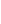 План внеурочной деятельностиМуниципального бюджетного образовательного учреждения«Кулаковская средняя общеобразовательная школа»на 2019 – 2020 учебный годЛогическим продолжением обучения служит  внеурочная деятельность.В  1-4  классе во второй половине дня    будет организована внеурочная деятельность учащихся   по следующим образовательным программам за счёт часов дополнительного образования и ФСКПроектная деятельность выступает как основная форма организации внеурочной деятельности школьников. Проектная деятельность влияет на формирование личностных результатов учащихся, так как требует проявления личностных ценностных смыслов, показывает реальное отношение к делу, людям, к результатам труда и др.Именно во внеурочной деятельности наиболее успешно может быть организована среда для реализации собственных замыслов детей, для реальной самостоятельной деятельности учащихся. Проектная деятельность учащихся должна потеснить традиционные формы внеурочной деятельности (классный час, экскурсия, праздник и пр.), в которых основным «держателем» содержания и организации мероприятия был педагог. Каждый учащийся имеет возможность выбрать проект в соответствии со своими интересами или предложить свой. Это позволяет создать условия для достижения как регулятивных метапредметных результатов (постановку целей деятельности, составление плана действий по достижению результата творческого характера, работу по составленному плану с сопоставлением получающегося результата с исходным замыслом, понимание причин возникающих затруднений и поиск способов выхода из ситуации) так и познавательных универсальных учебных действий (предполагать, какая информация нужна; отбирать необходимые словари, энциклопедии, справочники, электронные диски; сопоставлять и отбирать информацию, полученную из различных источников: словари, энциклопедии, справочники, электронные диски, сеть Интернет). Совместная творческая деятельность учащихся при работе над проектами в группе и необходимый завершающий этап работы над любым проектом – презентация (защита) проекта – способствуют формированию метапредметных коммуникативных умений (организовывать взаимодействие в группе, прогнозировать последствия коллективных решений, оформлять свои мысли в устной и письменной речи, в том числе с применением средств ИКТ, отстаивать свою точку зрения, аргументируя ее). Внеурочная деятельность обучающихся (работа секций, групповые занятия и.др.) организована для одного класса или планируется и осуществляется не только для учащихся конкретного класса, а с учетом возможности привлечения обучающихся начальной школы в целом (ОФП). Организация внеурочной деятельности учащихся осуществляется педагогами начальной школы, преподавателями школы,  классными руководителями на основании годового плана классного руководителя и годового плана воспитательной работы образовательного учреждения.Планируемые результатыВнеурочная деятельность направлена на развитие воспитательных результатов: приобретение учащимися социального опыта;формирование положительного отношения к базовым общественным ценностям;приобретение школьниками опыта самостоятельного общественного действия.Достижение трех уровней результатов внеурочной деятельности будет свидетельствовать об эффективности работы по вопросам воспитания. Уровни результатов внеурочной деятельностиДля успешной организации внеурочной деятельности в начальной школе ОУ   проведены следующие мероприятия:План внеурочной деятельности учащихся (недельный)Распределение часов внеурочной деятельности по годам начального общего образованияВнеурочная деятельность осуществляется на основании годового плана воспитательной работы образовательного учреждения, планов классных руководителей (с учетом времени на подготовку, осуществление и рефлексию запланированных мероприятий (социальная работа и проектная деятельность).Работа с родителями в рамках программы внеурочной деятельности1) родительские собрания (общие, классные);2) консультации для родителей по программам, по индивидуально-образовательному маршруту;3) открытые занятия для родителей;4) день открытых дверей 1 раз в год;5) встреча членов администрации школы с родителями;6) родительское собрание будущих первоклассников. Беседы с родителями о программах обучения, помощь в выборе образовательной программы для каждого ребёнка;7) семейные праздники;8) непосредственное участие родителей в организации различимых форм совместной внеурочной работы с детьми.Мониторинг эффективности внеурочной деятельности и дополнительного образованияЭффективность внеурочной деятельности и дополнительного образования зависит от качества программы по её модернизации и развитию уровня управления этой программой. Управление реализацией программой осуществляется через планирование, контроль и корректировку действий. Управление деятельностью идёт по следующим направлениям:организация работы с кадрами;организация работы с ученическим коллективом;организация работы с родителями, общественными организациями, социальными партнёрами;мониторинг эффективности инновационных процессов.Контроль результативности и эффективности осуществляется путем проведения мониторинговых исследований, диагностики обучающихся, педагогов, родителей.Целью мониторинговых исследований является создание системы организации, сбора, обработки и распространения информации, отражающей результативность модернизации внеурочной деятельности и дополнительного образования по следующим критериям:рост социальной активности обучающихся;рост мотивации к активной познавательной деятельности;уровень достижения обучающимися таких образовательных результатов, как сформированность коммуникативных и исследовательских компетентностей, креативных и организационных способностей, рефлексивных навыков; качественное изменение в личностном развитии, усвоении гражданских и нравственных норм, духовной культуры, гуманистического основ отношения к окружающему миру (уровень воспитанности);удовлетворенность учащихся и родителей жизнедеятельностью ОУ.Объекты мониторинга:оценка востребованности форм и мероприятий внеклассной работы;сохранность контингента всех направлений внеурочной работы;анкетирование школьников и родителей по итогам года с целью выявления удовлетворённости воспитательными мероприятиями;анкетирование школьников и родителей в рамках внутришкольного контроля;вовлечённость обучающихся во внеурочную образовательную деятельность как на базе школы, так и вне ОУ;развитие и сплочение ученического коллектива, характер межличностных отношений;результативность участия субъектов образования в целевых программах и проектах различного уровня.Календарный учебный график         Календарный учебный график должен определять чередование учебной деятельности (урочной и внеурочной) и плановых перерывов при получении образования для отдыха и иных социальных целей (каникул) по календарным периодам учебного года:

даты начала и окончания учебного года;

продолжительность учебного года, четвертей (триместров);

сроки и продолжительность каникул; сроки проведения промежуточных аттестаций.

3. СИСТЕМА УСЛОВИЙ РЕАЛИЗАЦИИ ОСНОВНОЙ ОБРАЗОВАТЕЛЬНОЙ ПРОГРАММЫ В СООТВЕТСТВИИ С ТРЕБОВАНИЯМИ СТАНДАРТА1. Кадровые условия реализации программыКадровое обеспечение образовательной программы строится на основе социального заказа системы педагогического образования и соответствует требованиям к подготовке нового поколения педагогов, способных к инновационной профессиональной деятельности, обладающих высоким уровнем методологической культуры и сформированной готовностью к непрерывному процессу образования. Педагогические сотрудники МБОУ Кулаковская СОШ имеют базовое образование, соответствующее профилю преподаваемой дисциплины, и систематически занимаются научно-методической деятельностью. В педагогическом коллективе  школы есть следующие специалисты: учителя-предметники, библиотекарь, педагог-псхолог, социальный педагог. Проблема в том, что в школе нет узких специалистов: логопеда-дефектолога.2.  Состав и квалификация педагогических кадров начальной школы  МБОУ Кулаковская СОШ              Высшее педагогическое образование имеют 80% педагогических работников, первую квалификационную категорию - 30%.Уровень квалификаций работников МБОУ Кулаковская  СОШ  соответствует квалификационным характеристикам по соответствующей должности, также квалификационной категории.
Непрерывность профессионального развития работников  школы обеспечивается освоением дополнительных профессиональных программ по профилю педагогической деятельности не реже чем один раз в три года.
Компетентности учителя начальной школы, обусловленные требованиями к структуре основной образовательной программы:– осуществлять личностно-деятельностный подход к организации обучения;– выстраивать индивидуальные траектории развития ученика на основе планируемых результатов освоения образовательных программ (далее ПРООП);– разрабатывать и эффективно применять образовательные технологии, позволяющие достигать ПРООП.Компетентности учителя начальной школы, обусловленные требованиями к результатам освоения основных образовательных программ:– иметь соответствующие концепции ФГОС, представления о планируемых результатах освоения основных образовательных программ, уметь осуществлять их декомпозицию в соответствии с технологией достижения промежуточных результатов;– иметь современные представления об ученике как о субъекте образовательной деятельности и уметь проектировать соответствующую модель его деятельности в зависимости от возрастных особенностей и специфики учебного предмета;– иметь научно обоснованные знания и умения, позволяющие проектировать социальный портрет ученика (ценности, мотивационные, операционные, коммуникативные, когнитивные ресурсы) и осуществлять соответствующую диагностику сформированности социально востребованных качеств личности.Компетентности учителя начальной школы, обусловленные требованиями к условиям реализации основных образовательных программ:– эффективно использовать имеющиеся в школе условия и ресурсы, собственный методический потенциал для реализации задач нового содержания образования, а именно:– достижения планируемых результатов освоения образовательных программ;– реализации программ воспитания и социализации учащихся;– эффективного использования здоровьесберегающих технологий в условиях реализации ФГОС; – индивидуальной оценки образовательных достижений и затруднений каждого обучаемого, диагностики сформированности универсальных учебных действий;– собственного профессионально-личностного развития и саморазвития;– эффективно применять свои умения в процессе модернизации инфраструктуры учебно-воспитательного процесса образовательного учреждения.В учебном процессе используются УМК   «Школа России», включающие в себя: концепцию, рабочие программы, систему учебников, мощную методическую базу, представленную современными средствами обеспечения учебного процесса.3.  Материально-технические условия реализации программыМатериально-техническое обеспечение – одно из важнейших условий реализации основной образовательной программы начального общего образования, создающее современную предметно-образовательную среду обучения в начальной школе с учетом целей, устанавливаемых ФГОС НОО. Материально-технические условия реализации основной образовательной программы начального общего образования включают учебное и учебно-наглядное оборудование, оснащение учебных кабинетов и административных помещений. Соответственно они и являются объектами регламентирования. В школе имеются: 4 кабинета для обучающихся начальной школы, оборудованные учебным инвентарём, учебной мебелью; имеется помещение для питания; игровая комната; стадион; игровая площадка. В каждом кабинете есть ноутбук, проектор, экран, колонки, принтеры,  кинотеатр, таблицы по предметам, разный раздаточный материал.Имеются: библиотека, кабинет педагога-психолога, отдельные для обучающихся начальной школы санузлы, места личной гигиены, оборудованный гардероб, медицинский кабинет.В 2015 году проведён капитальный ремонт школы, ежегодно проводятся текущие ремонты.Материально-техническая база школы приводится  в соответствие с задачами по обеспечению реализации основной образовательной программы, необходимого учебно-методического оснащения образовательного процесса и созданию соответствующей образовательной и социальной среды. Приобретен новый спортивный инвентарь, в плановом порядке закупается необходимое учебное оборудование. МБОУ Кулаковская  СОШ  располагает полным комплектом учебно-методической литературы, соответствующей возрастным особенностям обучающихся и современным требованиям ФГОС.Для педагогических работников и обучающихся имеется доступ в Интернет (в компьютерном классе), скорость 100 Мб/с.  Территория школы полностью освещена, установлены видеокамеры.Материально-техническая база школы соответствует действующим санитарным и противопожарным нормам, нормам охраны труда работников, осуществляющих образовательную деятельность.4. Учебно-методическое обеспечениеУчебно-методическое и информационное обеспечение реализации основной образовательной программы начального общего образования направлено на обеспечение широкого, постоянного и устойчивого доступа для всех участников образовательных отношений к любой информации, связанной с реализацией основной образовательной программы, планируемыми результатами, организацией образовательной деятельности и условиями ее осуществления.Школа обеспечена учебниками, учебно-методической литературой и материалами по всем учебным предметам основной образовательной программы начального общего образования, осуществляющей образовательную деятельность.Так же имеется доступ к печатным и электронным образовательным ресурсам (ЭОР), в том числе к электронным образовательным ресурсам, размещенным в федеральных и региональных базах данных ЭОР.Библиотека укомплектована печатными образовательными ресурсами и ЭОР по всем учебным предметам учебного плана, а также иметь фонд дополнительной литературы: детской художественной и научно-популярной литературы, справочно-библиографические и периодические издания, сопровождающие реализацию основной образовательной программы начального общего образования.Психолого-педагогическое обеспечениеВ школе есть педагог-психолог и учитель логопед имеющий образование, соответствующее образовательной деятельности. Им разработана программа, в которой отражены: специфика возрастного психофизического развития обучающихся; психолого-педагогическое сопровождение участников образовательных отношений (сохранение и укрепление психологического здоровья обучающихся; формирование ценности здоровья и безопасного образа жизни; дифференциация и индивидуализация обучения; мониторинг возможностей и способностей обучающихся, выявление и поддержка одаренных детей, детей с ограниченными возможностями здоровья; формирование коммуникативных навыков в разновозрастной среде и среде сверстников; поддержка детских объединений, ученического самоуправления); диверсификация уровней психолого-педагогического сопровождения (индивидуальный, групповой, уровень класса, уровень школы); вариативность форм психолого-педагогического сопровождения участников образовательных отношений (профилактика, диагностика, консультирование, коррекционная работа, развивающая работа, просвещение, экспертиза). Для обучающихся и педагогических работников оборудован кабинет психологической разгрузки.6. Финансовые условия реализации программыЕжегодный объём финансирования мероприятий программы уточняется при формировании бюджета. При финансировании МБОУ Кулаковская  СОШ используется региональный нормативно-подушевой принцип, в основу которого положен норматив финансирования реализации программы в расчёте на одного обучающегося. Необходимое дополнительное финансирование для ресурсного обеспечения данной образовательной программы учитывается при формировании бюджета на текущий год. 7. Использование современных информационных и коммуникационных технологий при реализации основной образовательной программы начальной школыИнформационно-образовательная среда МБОУ Кулаковская  СОШ  обеспечивает возможность осуществлять в электронной (цифровой) форме следующие виды деятельности:планирование образовательного процесса;размещение и сохранение материалов образовательного процесса, в том числе работ обучающихся и педагогов, используемых участниками образовательного процесса информационных ресурсов;фиксация хода образовательного процесса и результатов освоения основной образовательной программы начального общего образования;взаимодействие между участниками образовательного процесса, в том числе - дистанционное посредством сети Интернет, возможность использования данных, формируемых в ходе образовательного процесса для решения задач управления образовательной деятельностью;осуществление контролируемого  доступа участников образовательного процесса к информационным образовательным ресурсам в сети Интернет (ограничение доступа к информации, несовместимой с  задачами духовно-нравственного развития и воспитания обучающихся);проведение мониторингов здоровья, психологического учащихся и сохранение результатов мониторинга в ИС;осуществление прозрачности образовательного процесса для родителей, учащихся, общественности; взаимодействие образовательного учреждения с органами, осуществляющими управление в сфере образования и с другими образовательными учреждениями, организациями.Имеется библиотека, оснащённая необходимым комплектом учебной литературы.Для педагогических работников и обучающихся имеется доступ в Интернет (в компьютерном классе) со скоростью 100 Мб/с.  8. Нормативно-правовое обеспечениеРеализацию образовательной программы обеспечивают  ряд локальных нормативно-правовых документов: Устав  образовательного  учреждения;Положение об организации образовательного процесса. Положение о контрольно-оценочной  деятельности.Положение об информационной  среде  образовательного учреждения.Положение о школьной документации.Положение о сайте образовательного  учреждения.Положение о формах получения образования.Должностные инструкции работников образовательных учреждений.. Таким образом, в учреждении создана образовательная среда, адекватная развитию ребёнка, комфортные санитарно-гигиенические условия.9. Механизмы достижения целевых ориентиров в системе условий10.Сетевой график  (дорожная карта) по формированию необходимой системы условий реализации ООП НОО в МБОУ Кулаковская  СОШ  Кадровое обеспечение введения ФГОСИнформационное сопровождение внедрения ФГОСИСПОЛЬЗУЕМАЯ ЛИТЕРАТУРАЗакон РФ «Об образовании». – М. 2012г.Национальная образовательная инициатива «Наша новая школа».Федеральный образовательный стандарт начального общего образования. – М., Просвещение, 2011.Данилюк А.Я., Кондаков А.М. и др. Концепция духовно-нравственного развития и воспитания личности гражданина России. – М., Просвещение, 2010.Примерная основная образовательная программа образовательного учреждения. - М., Просвещение, 2010.Примерные программы начального общего образования. В 2-х частях. - М., Просвещение, 2009.Планируемые результаты начального общего образования. - М., Просвещение, 2009.Оценка достижения планируемых результатов в начальной школе. - Как проектировать универсальные учебные действия в начальной школе. – М., Просвещение, 2009.Как проектировать универсальные учебные действия в начальной школе. – М., Просвещение, 2010.Примерные программы внеурочной деятельности. Начальное и основное общее образование. - Как проектировать универсальные учебные действия в начальной школе. – М., Просвещение, 2010.Воспитательная деятельность в образовательном учреждении: Учебное пособие/ Автор – сост. Т.А. Стефановская. – Иркутск, 2011.Иванова Е.О., И.М. Осмоловская. Теория обучения в информационном обществе. - М., Просвещение, 2011.Вольтов А.В. Модели основной образовательной программы образовательного учреждения: опыт регионов. - М., Просвещение, 2011.«Перспектива». Сборник рабочих программ. 1-4 классы. Пособие для учителей общеобразовательных учреждений. - М., Просвещение, 2010.«Школа России». Сборник рабочих программ. 1-4 классы. Пособие для учителей общеобразовательных учреждений. - М., Просвещение, 2010                                           Приказ Минобрнауки России от 29.12.2014года «об утверждении и введении в действие ФГОС начального общего образования (с изменениями на 29декабря 2014годаКлассЛичностные УУДРегулятивные УУДПознавательные УУДКоммуникативные УУД1 класс1. Ценить и принимать следующие базовые ценности:  «добро», «терпение», «родина», «природа», «семья».2. Уважать к своей семье, к своим родственникам, любовь к родителям. 3. Освоить  роли  ученика; формирование интереса (мотивации) к учению.4. Оценивать  жизненные ситуаций  и поступки героев художественных текстов с точки зрения общечеловеческих норм.1. Организовывать свое рабочее место под руководством учителя. 2. Определять цель выполнения заданий на уроке, во внеурочной деятельности, в жизненных ситуациях под руководством учителя. 3. Определять план выполнения заданий на уроках, внеурочной деятельности, жизненных ситуациях под руководством учителя.4. Использовать в своей деятельности простейшие приборы: линейку, треугольник и т.д.1. Ориентироваться в учебнике: определять умения, которые будут сформированы на основе изучения данного раздела. 2. Отвечать на простые вопросы учителя, находить нужную информацию в учебнике.3. Сравнивать предметы, объекты: находить общее и различие.4. Группировать предметы, объекты на основе существенных признаков.5. Подробно пересказывать прочитанное или прослушанное; определять тему. 1. Участвовать в диалоге на уроке и в жизненных ситуациях.2. Отвечать на вопросы учителя, товарищей по классу. 2. Соблюдать простейшие нормы речевого этикета: здороваться, прощаться, благодарить.3. Слушать и понимать речь других.4. Участвовать  в паре. 2 класс1. Ценить и принимать следующие базовые ценности:  «добро», «терпение», «родина», «природа», «семья», «мир», «настоящий друг».2. Уважение к своему народу, к своей родине.  3. Освоение личностного смысла учения, желания учиться. 4. Оценка жизненных ситуаций  и поступков героев художественных текстов с точки зрения общечеловеческих норм.1. Самостоятельно организовывать свое рабочее место.2. Следовать режиму организации учебной и внеучебной деятельности.3. Определять цель учебной деятельности с помощью учителя и самостоятельно. 4. Определять план выполнения заданий на уроках, внеурочной деятельности, жизненных ситуациях под руководством учителя.5.  Соотносить выполненное задание  с образцом, предложенным учителем.6. Использовать в работе простейшие  инструменты и более сложные приборы (циркуль). 6. Корректировать выполнение задания в дальнейшем.7. Оценка своего задания по следующим параметрам: легко выполнять, возникли сложности при выполнении. 1. Ориентироваться в учебнике: определять умения, которые будут сформированы на основе изучения данного раздела; определять круг своего незнания. 2. Отвечать на простые  и сложные вопросы учителя, самим задавать вопросы, находить нужную информацию в учебнике.3. Сравнивать  и группировать предметы, объекты  по нескольким основаниям; находить закономерности; самостоятельно продолжать их по установленном правилу.  4. Подробно пересказывать прочитанное или прослушанное;  составлять простой план .5. Определять,  в каких источниках  можно  найти  необходимую информацию для  выполнения задания. 6. Находить необходимую информацию,  как в учебнике, так и в  словарях в учебнике.7. Наблюдать и делать самостоятельные   простые выводы1.Участвовать в диалоге; слушать и понимать других, высказывать свою точку зрения на события, поступки.2.Оформлять свои мысли в устной и письменной речи с учетом своих учебных и жизненных речевых ситуаций. 3.Читать вслух и про себя тексты учебников, других художественных и научно-популярных книг, понимать прочитанное. 4. Выполняя различные роли в группе, сотрудничать в совместном решении проблемы (задачи).3 класс1. Ценить и принимать следующие базовые ценности:  «добро», «терпение», «родина», «природа», «семья», «мир», «настоящий друг», «справедливость», «желание понимать друг друга», «понимать позицию другого».2. Уважение к своему народу, к другим народам, терпимость к обычаям и традициям других народов.3. Освоение личностного смысла учения; желания продолжать свою учебу.4. Оценка жизненных ситуаций  и поступков героев художественных текстов с точки зрения общечеловеческих норм, нравственных и этических ценностей.1. Самостоятельно организовывать свое рабочее место в соответствии с целью выполнения заданий.2. Самостоятельно определять важность или  необходимость выполнения различных задания в учебном  процессе и жизненных ситуациях.3. Определять цель учебной деятельности с помощью самостоятельно. 4. Определять план выполнения заданий на уроках, внеурочной деятельности, жизненных ситуациях под руководством учителя.5. Определять правильность выполненного задания  на основе сравнения с предыдущими заданиями, или на основе различных образцов. 6. Корректировать выполнение задания в соответствии с планом, условиями выполнения, результатом действий на определенном этапе. 7. Использовать в работе литературу, инструменты, приборы. 8. Оценка своего задания по  параметрам, заранее представленным.1. Ориентироваться в учебнике: определять умения, которые будут сформированы на основе изучения данного раздела; определять круг своего незнания; планировать свою работу по изучению незнакомого материала.  2. Самостоятельно предполагать, какая  дополнительная информация буде нужна для изучения незнакомого материала;отбирать необходимые  источники информации среди предложенных учителем словарей, энциклопедий, справочников.3. Извлекать информацию, представленную в разных формах (текст, таблица, схема, экспонат, модель, а, иллюстрация и др.)4. Представлять информацию в виде текста, таблицы, схемы, в том числе с помощью ИКТ.5. Анализировать, сравнивать, группировать различные объекты, явления, факты. 1. Участвовать в диалоге; слушать и понимать других, высказывать свою точку зрения на события, поступки.2.Оформлять свои мысли в устной и письменной речи с учетом своих учебных и жизненных речевых ситуаций. 3.Читать вслух и про себя тексты учебников, других художественных и научно-популярных книг, понимать прочитанное. 4. Выполняя различные роли в группе, сотрудничать в совместном решении проблемы (задачи).5. Отстаивать свою точку зрения, соблюдая правила речевого этикета. 6. Критично относиться к своему мнению7. Понимать точку зрения другого 8. Участвовать в работе группы, распределять роли, договариваться друг с другом. 4 класс1. Ценить и принимать следующие базовые ценности:  «добро», «терпение», «родина», «природа», «семья», «мир», «настоящий друг», «справедливость», «желание понимать друг друга», «понимать позицию другого», «народ», «национальность» и т.д.2. Уважение  к своему народу, к другим народам, принятие ценностей других народов.3. Освоение личностного смысла учения;  выбор дальнейшего образовательного маршрута.4. Оценка жизненных ситуаций  и поступков героев художественных текстов с точки зрения общечеловеческих норм, нравственных и этических ценностей, ценностей гражданина России.1. Самостоятельно  формулировать задание: определять его цель, планировать алгоритм его выполнения, корректировать работу по ходу его выполнения, самостоятельно оценивать.2. Использовать  при выполнения задания различные средства: справочную литературу, ИКТ, инструменты и приборы. 3. Определять самостоятельно критерии оценивания, давать самооценку. 1. Ориентироваться в учебнике: определять умения, которые будут сформированы на основе изучения данного раздела; определять круг своего незнания; планировать свою работу по изучению незнакомого материала.  2. Самостоятельно предполагать, какая  дополнительная информация буде нужна для изучения незнакомого материала;отбирать необходимые  источники информации среди предложенных учителем словарей, энциклопедий, справочников, электронные диски.3. Сопоставлять  и отбирать информацию, полученную из  различных источников (словари, энциклопедии, справочники, электронные диски, сеть Интернет). 4. Анализировать, сравнивать, группировать различные объекты, явления, факты. 5. Самостоятельно делать выводы, перерабатывать информацию, преобразовывать её,  представлять информацию на основе схем, моделей, сообщений.6. Составлять сложный план текста.7. Уметь передавать содержание в сжатом, выборочном или развёрнутом видеУчаствовать в диалоге; слушать и понимать других, высказывать свою точку зрения на события, поступки.2.Оформлять свои мысли в устной и письменной речи с учетом своих учебных и жизненных речевых ситуаций. 3.Читать вслух и про себя тексты учебников, других художественных и научно-популярных книг, понимать прочитанное. 4. Выполняя различные роли в группе, сотрудничать в совместном решении проблемы (задачи).5. Отстаивать свою точку зрения, соблюдая правила речевого этикета; аргументировать свою точку зрения с помощью фактов и дополнительных сведений.  6. Критично относиться к своему мнению. Уметь взглянуть на ситуацию с иной позиции и договариваться с людьми иных позиций.7. Понимать точку зрения другого 8. Участвовать в работе группы, распределять роли, договариваться друг с другом. Предвидеть  последствия коллективных решений.Психологическая терминологияПедагогическая терминологияЯзык ребенкаПедагогический ориентир.(результат педагогического воздействия, принятый и реализуемый школьником )  знаю/могу, хочу,  делаюЛичностные универсальные учебные действия. Воспитание личности(Нравственное развитие; и формирование познавательного интереса)«Я сам»«Что такое хорошо и что такое плохо»«Хочу учиться»«Учусь успеху»«Живу в России»«Расту хорошим человеком»«В здоровом теле здоровый дух!»Регулятивные универсальные учебные действия. самоорганизация«Я могу»«Понимаю и действую»«Контролирую ситуацию»«Учусь оценивать»«Думаю, пишу, говорю, показываю и делаю»Познавательные универсальные  учебные  действия. исследовательская культура «Я учусь»«Ищу и нахожу»«Изображаю и фиксирую»«Читаю, говорю, понимаю»«Мыслю логически»«Решаю проблему»Коммуникативные универсальные учебные действиякультуры общения«Мы вместе»«Всегда на связи» «Я и Мы».КлассыОпределять и формулировать цель деятельностиСоставлять план действий по решению проблемы (задачи)Осуществлять действия по реализации планаСоотносить результат своей деятельности с целью и оценивать его1 класс – необходимый уровеньОпределять цель деятельности на уроке с помощью учителя.Проговаривать	последовательность действий на уроке.Высказывать	своё	предположение (версию)Работать	по предложенному плануСовместно	давать эмоциональную оценку	деятельности класса          на     уроке. Отличать              верно выполненное задание от неверного2 класс – необходимый уровень (1 класс - повышенный уровень)Определять цель учебной деятельности с помощью учителя и самостоятельно. Совместно с учителем обнаруживать и формулировать	учебную	проблему совместно с учителем.Планировать учебную деятельность на уроке.Высказывать	свою	версию,	пытаться предлагать способ её проверкиРаботая	по предложенному плану, использовать необходимые средства      (учебник, простейшие приборы                     и инструменты)Определять успешность выполнения	своего задания в диалоге с учителемВ	диалоге	учиться определять     причины своего	успеха	или неуспеха.3–4 классы - необходимый уровень (2 класс - повышенный уровень)Определять цель учебной деятельности с помощью учителя и самостоятельно, искать средства её осуществления.Самостоятельно	формулировать	цели урока	после           предварительного обсуждения.Учиться обнаруживать и формулировать учебную	проблему	совместно	с учителем.Составлять	план	выполнения	задач, решения       проблем	творческого	и поискового      характера      совместно      с учителемРаботая	по	плану, сверять                 свои действия с целью и, при необходимости, исправлять ошибки с помощью учителяВ диалоге с учителем учиться вырабатывать критерии	оценки	и определять        степень успешности выполнения	своей работы и работы всех, исходя из имеющихся критериев.Понимать	причины своего      неуспеха	и находить          способы выхода         из         этой ситуацииПовышенный уровень3-4 класса (5-6 кл. необходимый)Учиться обнаруживать и формулировать учебную проблему совместно с учителем, выбирать тему проекта с помощью учителя.Составлять план выполнения проекта совместно с учителемРаботая	по составленному плану, использовать наряду с основными и	дополнительные средства (справочная литература, сложные приборы,      средства ИКТ)В диалоге с учителем совершенствовать критерии	оценки	и пользоваться	ими     в ходе         оценки	и самооценки.В ходе представления проекта	учиться давать      оценку	его результатамКлассыИзвлекать информацию. Ориентироваться в своей системезнаний и осознавать необходимость нового знания.Делать	предварительный	отбор источников информации для поиска нового знания.Добывать	новые	знания (информацию)         из         различных источников и разными способамиПерерабатывать	информацию для	получения     необходимого результата, в том числе и для создания нового продуктаПреобразовывать информацию	из одной	формы        в другую     и выбирать наиболее         удобную для себя форму1 класс –необходимый уровеньОтличать новое от уже известного с помощью учителя.Ориентироваться        в учебнике (на развороте, в оглавлении, в словаре). Находить       ответы       на       вопросы,используя учебник, свой жизненный опыт и информацию, полученную на урокеДелать       выводы       в       результате совместной работы всего класса. Сравнивать          и          группироватьпредметы.Находить	закономерности	в расположении фигур по значению одного признака.Называть	последовательность простых       знакомых	действий, находить пропущенное действие в знакомой последовательностиПодробно пересказывать небольшие	тексты, называть их тему3-4 классы –необходимый уровень( 2 класса – это повышенный уровень)Самостоятельно предполагать, какая информация нужна для решения учебной задачи в один шаг.Отбирать необходимые для решения учебной	задачи	источники информации среди предложенных учителем словарей, энциклопедий, справочников.Извлекать	информацию, представленную в разных формах (текст, таблица, схема, иллюстрация и др.)Сравнивать и группировать факты и явления.Относить     объекты     к     известным понятиям.Определять	составные	части объектов, а также состав этих составных частей.Определять	причины	явлений, событий.      Делать	выводы	на основе обобщения знаний.Решать	задачи	по	аналогии. Строить                         аналогичные закономерности.Создавать модели с выделением существенных	характеристик объекта и представлением их в пространственно-графической или знаково-символической формеПредставлять информацию в виде текста,	таблицы, схемы, в том числе с помощью ИКТПовышенный уровень 3–4 класса(для 5–6 класса – необходимый уровень)Самостоятельно предполагать, какая информация нужна для решения предметной	учебной	задачи, состоящей из нескольких шагов.Самостоятельно	отбирать	для решения предметных учебных задач необходимые                            словари, энциклопедии,                 справочники, электронные диски.Сопоставлять	и	отбирать информацию,         полученную	из различных      источников      (словари, энциклопедии,                 справочники, электронные диски, сеть Интернет)Анализировать,	сравнивать, классифицировать      и      обобщать факты	и	явления.      Выявлять причины и следствия простых явлений.Записывать выводы в виде правил «если …, то …»; по заданной ситуации	составлять	короткие цепочки правил «если …, то …».Преобразовывать модели с целью выявления	общих	законов, определяющих                       данную предметную область.Использовать	полученную информацию          в          проектной деятельности под руководством учителя-консультантаПредставлять информацию в виде таблиц,	схем, опорного конспекта, в том числе с помощью ИКТ.Составлять	сложный план текста.Уметь	передавать содержание в сжатом, выборочном	или развёрнутом видеКлассыДоносить свою позицию до других, владея приёмами монологической и диалогической речиПонимать другие позиции (взгляды, интересы)Договариваться с людьми, согласуя с ними свои интересы и взгляды, для того чтобы сделать что-то сообща1-2 классы – необходимый уровеньОформлять свою мысль в устной и письменной речи (на	уровне	одного предложения                      или небольшого текста).Учить	наизусть стихотворение, прозаический фрагмент.Вступать в беседу на уроке и в жизниСлушать и понимать речь других.Выразительно	читать	и пересказывать текст.Вступать	в	беседу	на уроке и в жизниСовместно договариваться о правилах	общения	и поведения       в	школе	и следовать им.Учиться выполнять различные роли	в	группе	(лидера, исполнителя, критика)3-4 классы – необходимый уровень(для 1-2 класса – повышенный уровень)Оформлять свои мысли в устной и письменной речи с учетом своих учебных и жизненных речевых ситуаций, в том числе с помощью ИКТ.Высказывать свою точку зрения и	пытаться	её	обосновать, приводя аргументыСлушать других, пытаться принимать другую точку зрения,	быть	готовым изменить        свою        точку зрения.Читать вслух и про себя тексты учебников и при этом:– вести «диалог с автором» (прогнозировать	будущее чтение; ставить вопросы к тексту и искать ответы; проверять себя);–		отделять	новое	от известного;– выделять главное; – составлять планВыполняя	различные	роли	в группе,          сотрудничать	в совместном решении проблемы (задачи).Учиться уважительно относиться к позиции другого, пытаться договариватьсяПовышенный уровень	3 3-4 класса (5-6 класса –необходимый)	(При необходимости отстаивать свою	точку	зрения, аргументируя	ее.       Учиться подтверждать             аргументы фактами.Учиться критично относиться к своему мнениюПонимать	точку	зрения другого      (в	том      числе автора).Для	этого	владеть правильным                  типом читательской деятельности; самостоятельно использовать             приемы изучающего      чтения	на различных текстах, а также приемы слушанияУметь взглянуть на ситуацию с иной позиции и договариваться с людьми иных позиций.Организовывать	учебное взаимодействие        в        группе (распределять                        роли, договариваться друг с другом и т.д.).Предвидеть	(прогнозировать) последствия           коллективных решенийРезультаты развития УУДЗначение для обучения в 1 классеЛичностные УУДКритерии (показатели) сформированности внутренней позиции школьника: 1. положительное отношение к школе, чувство необходимости учения,т.е. в ситуации необязательного посещения школы продолжает стремиться к занятиям специфически школьного содержания;2. проявление особого интереса к новому, собственно школьному содержанию занятий, что проявляется, во-первых, в предпочтении уроков «школьного» типа урокам «дошкольного» типа; во-вторых, в наличии адекватного содержательного представления о подготовке к школе;3. предпочтение классных коллективных занятий индивидуальным занятиям дома, положительное отношение к школьной дисциплине, направленной на поддержание общепринятых норм поведения в школе; предпочтение	социального	способа	оценки	своих	знаний	– отметки дошкольным способам поощрения (сладости, подарки)Можно выделить следующие этапы сформированности внутренней позиции школьника на 7-м году жизни:1) отрицательное отношение к школе и поступлению в школу;2) положительное            отношение            к            школе            при отсутствии     ориентации на содержание школьно-учебнойАдекватная мотивация учебной деятельностидействительности (сохранение дошкольной ориентации -ребенок хочет пойти в школу, но при сохранении дошкольного образа жизни);3) возникновение	ориентации	на	содержательные	моменты школьной действительности и образец «хорошего ученика», но при сохранении приоритета социальных аспектов школьного образа жизни, по сравнению с учебными;Произвольность поведения и деятельности обеспечивает такое строение мотивационной	сферы,	которое	обеспечивает	способность	ребенка подчинять	импульсивные     желания     сознательно     поставленным     целям (соподчинение мотивов).         Возникают и формируются новые моральные мотивы – чувство долга и ответственности.Регулятивные УУДумение осуществлять действие по образцу и заданному правилу; умение сохранять заданную цель,умение видеть указанную ошибку и исправлять ее по указанию взрослого;умение контролировать свою деятельность по результату, умение адекватно понимать оценку взрослого и сверстника.Можно	выделить	следующие	рекомендации	по	формированию произвольности у детей на ступени предшкольного образования:организация осознания ребенком	правил и	своих действий, опосредованных этими правилами.игры с правилами и продуктивные виды деятельности придают осмысленность действиям по образцу и правилу.дополнительная стимуляции поведения детей и создания условий для осмысления своих действий в новом контексте;сотрудничество и совместная деятельность ребенка со взрослым, который передает ребенку интерес к деятельности и способствует осознанию целей и средств деятельности.Организация	и выполнение         учебной деятельности                   в сотрудничестве                с учителем.Направленность	на овладение	эталонами обобщенных       способов действий             способов научных понятий.Познавательные УУДДолжны быть сформированы следующие познавательные логические действия:умение выделять параметры объекта, поддающиеся измерению; операция установления взаимно-однозначного соответствия;умение выделять существенные признаки конктерно-чувственных объектов;умение устанавливать аналогии на предметном материале; операция классификации и сериации на конкретно-чувственномпредметном материале;Моделирование как универсальное учебное действие. Должны	быть	сформированы	следующие	универсальные	учебные действия:умение использовать наглядные модели (схемы, чертежи, планы), отражающие пространственное расположение предметов или отношений между предметами или их частями для решения задач.Предпосылки формирования числа как условие	освоения математики.Предпосылка	и	условие успешности          овладения чтением и письмом. Условие                   усвоения математики,              родного языка,формирования	умения решать	математические, лингвистические и другие задачи.Пониманиеусловных     изображений в любых учебных предметов.Коммуникативные УУДКоммуникация как общение и кооперация. Развитие планирующей регулирующей функции речи.Развитие	учебного сотрудничества с учителем и                        сверстником. Условие                 осознания содержания                   своих действий        и	усвоения учебного содержания.УУДУУДЯзык ребенкаРезультат педагогического воздействия, принятый и реализуемый школьником -«знаю/могу, хочу, делаю»Личностные УУДВоспитание личности (нравственное развитие)«Я сам».«Что такое хорошо и что такое плохо» «Хочу учиться»«Живу в России»«Расту хорошим человеком»«В здоровом теле здоровый дух!»Регулятивные УУДСамоорганизация«Я могу»«Понимаю и действую» «Контролирую ситуацию» «Учусь оценивать»«Думаю, пишу, говорю, показываю и делаю»Познавательн ые УУДИсследовательская и	мыслительная культура«Я учусь».«Ищу и нахожу» «Изображаю и фиксирую» «Читаю, говорю, понимаю» «Мыслю логически» «Решаю проблему»Коммуникати вные УУДКультура общения«Мы вместе»«Всегда на связи» «Я и Мы».УУДРезультаты развития УУДЗначение для обученияЛичностные действия-смыслообразование-самоопределениеРегулятивные действияАдекватная школьная мотивация. Мотивация достижения.Развитие основ гражданской идентичности.Рефлексивная адекватная самооценкаОбучение в зоне ближайшего развития ребенка. Адекватная оценка учащимся  границ «знания и незнания». Достаточно высокая самоэффективность в форме принятия учебной цели и работы над ее достижением.Регулятивные, личностные, познавательные, коммуникативные действияФункционально-структурная сформированность учебной деятельности. Произвольность восприятия, внимания,  памяти, воображения.Высокая успешность в усвоении учебного содержания. Создание предпосылок для дальнейшего перехода к самообразованию.Коммуникативные (речевые), регулятивные действияВнутренний план действияСпособность действовать «в уме». Отрыв слова от предмета, достижение нового уровня обобщения.Коммуникативные, регулятивные действияРефлексия – осознание учащимся содержания, последовательности и оснований действийОсознанность и критичность учебных действий. Направление
внеурочной деятельностиНаименование программыОсновное содержание программыСпортивно-оздоровительное«ОФП»«Настольный теннис»Укрепление здоровья,    сформированность потребности к систематическим занятиям физическими упражнениями, формирование компетенции в сфере безопасности жизнедеятельности. Духовно-нравственное«Патриот»Формирование гражданской позиции школьника, создание условий для его самопознания и воспитания. Воспитания любви к Отечеству, к своей малой Родине, духовности, нравственности на основе общечеловеческих ценностей Общеинтел-
лектуальное«Компьютерный мир»Формирование различный видов мышления, выполнение практической работы с информацией, использование компьютера как средства обученияОбщекультурное«Вокальный»«Умелые ручки»Приобретение практических навыков, формирование умения видеть и творить прекрасное. Развитие мелкой моторики, образного мышления, фантазии, эстетического видения, Приобщение обучающихся к общечеловеческим, культурным и духовным ценностям народа, его традициям.Социальное«Учимся проектировать»Прививает навыки сотрудничества со сверстниками в разных социальных ситуациях, находить выходы из спорных ситуаций. Воспитывает умение проектировать, контролировать и оценивать свои действия в соответствии с поставленной задачей и условиями ее реализации и  определять наиболее эффективные способы достижения результата.НаправленияВиды деятельностиФормы занятий с обучающимися1 направление1.Урочная1.Уроки:- литературного чтения; - окружающего мира.1 направление2.Внеурочная1. Курс внеурочной деятельности: «Патриот»; 2. беседы;3. экскурсии;4. просмотры кинофильмов;5. путешествия по историческим и памятным местам; 6. сюжетно-ролевые игры гражданского и историко-патриотического содержания;7. творческие конкурсы; 8.фестивали; 9.праздники;10. проведение тематических классных часов;11. участие	в	подготовке	и	проведениимероприятий, посвящённых государственным праздникам;12. конкурсы;13. спортивные соревнования;14. встречи с ветеранами и военнослужащими; 15. народные игры;16. участие во встречах и беседах с выпускниками своей школы;17. ознакомление с биографиями выпускников,явивших собой	достойные	примерыгражданственности	и патриотизма.18. социальные акции;19. знакомство с уставом образовательного учреждения, правилами внутреннего распорядка. Уставный урок.2 направление1.УрочнаяУроки:- литературного чтения; - изо.2 направление2.Внеурочная1.Курсы внеурочной деятельности:- «Учимся проектировать»; «Патриот»2.беседы;3. экскурсии;4. заочные путешествия;5.      участие      в      творческой      деятельности      (театральные постановки,     литературно-музыкальные                  композиции,художественные выставки);6. экскурсии в места богослужения, добровольное участие в подготовке и проведении религиозных праздников, встреч с религиозными деятелями;7. беседы, классные часы, просмотры учебных фильмов, наблюдения и обсуждения в педагогически организованной ситуации	поступков,	поведения	разных людей	по ознакомлению с основными правилами поведения в школе, общественных местах, обучению распознаванию хороших и плохих поступков;8. обучение дружной игре, взаимной поддержке, участию в коллективных играх, приобретение опыта совместной деятельности;9. посильное участие в делах благотворительности, милосердия, в оказании помощи нуждающимся, заботе о животных, других живых существах, природе;10. беседы о семье, о родителях и прародителях;11. проведение открытых семейных праздников, выполнение и	презентация	совместно	с родителями	(законными представителями) творческих проектов, проведения других мероприятий,            раскрывающих            историю            семьи, воспитывающих       уважение       к       старшему	поколению, укрепляющих преемственность между поколениями;12. диагностические исследования обучающихся.3 направление1.УрочнаяУроки: - изо;- литературного чтения; - окружающего мира.3 направление2.Внеурочная1. Курсы внеурочной деятельности: «Вокальный», «Умелые ручки»2.экскурсионно-краеведческая деятельность;3. посещение конкурсов и фестивалей исполнителей народной музыки;4.посещение художественных музеев, фестивалей народного творчества, тематических выставок;5. разучивание стихотворений; 6. знакомство с картинами;7.просмотр учебных и художественных фильмов с последующим обсуждением8.беседы «Красивые и некрасивые поступки», «Чем красивы люди вокруг нас»,9.беседы	о	прочитанных	книгах, художественных фильмах, телевизионных передачах, компьютерных играх.10. участие и проведение общешкольных праздников: День Знаний, Осенний бал, Новогодний карнавал.4 направление1.УрочнаяУроки:- литературного чтения; - окружающего мира;- технологии;4 направление2.Внеурочная1.Курс внеурочной деятельности «Умелые ручки»1. экскурсии по поселку, во время которых знакомятся с различными видами труда;2. экскурсии на производственные предприятия;3. встречи с представителями разных профессий;4. узнавание о профессиях своих родителей (законных представителей) и прародителей;5. участие в организации и проведении презентаций «Труд наших родных»;6. участие в разработке и реализации различных общешкольных проектов: « Школьный двор» и др.7. Весенние и осенние «Недели добра» ;8. тематические классные часы профориентационной направленности; 10. участие в социальных акциях;11. интервью и анкетирование12. сюжетно-ролевые экономические игры, посредством создания игровых ситуаций по мотивам различных профессий; 13. праздники труда, ярмарки, конкурс, организация детских фирм;14. презентация учебных и творческих достижений;15. участие в различных видах общественно полезной деятельности;16. приобретение умений и навыков самообслуживания в школе и дома;17. участие во встречах и беседах с выпускниками своей школы;18. знакомство с биографиями выпускников, показавших достойные	примеры	высокого	профессионализма, творческого отношения к труду и жизни.5 направление1.УрочнаяУроки:-физическая культура; - окружающего мира.5 направление2.Внеурочная1.Курсы внеурочной деятельности: «ОФП», «Настольный теннис»; «Азбука здоровья»-спартакиады;-творческие конкурсы; -спортивные акции;-конкурсы рисунков;-изучение правил дорожного движения и пожарной безопасности;- классные часы ПДД- экскурсии в пожарную часть-тренировочные эвакуации.6 направление1.УрочнаяУроки:- литературного чтения; - окружающего мира;- технологии.6 направление2.Внеурочная1. Курс внеурочной деятельности: «Юный эколог» 2. беседы;3. просмотр учебных фильмов;4. экскурсии, прогулки, туристические походы и путешествия по родному краю;5.	экологические	акции,	десанты,	высадка растений, создание цветочных клумб, очистка доступных территорий от мусора, подкормка птиц и т. д.;6. участие в разработке и реализации различных общешкольных проектов: «Наш школьный двор», «Чистый поселок», «Береги планету Земля», «Растения и животные Красноярского края».№Физкультурно-оздоровительная деятельность(виды и формы работы)Планируемые результаты (личностные)№Физкультурно-оздоровительная деятельность(виды и формы работы)У	обучающихся	будут сформированы:1Урок-беседа, рассказ, групповая работа. Дополнительныеобразовательные программы.Начальные	представления	о позитивных факторах, влияющих на здоровье человека;2Комплексы,	обучение	составлению2Потребность в выполнении режимарежима дня, беседы о гигиене, праздники в классе, День Здоровья.дня и правил гигиены;3Беседы медработников, презентации на уроках, беседы поПДД и ППБЭлементарные	представления	о вредных привычках и факторах, влияющих на здоровье;4Учебная эвакуация, беседы, работа с родителями,консультации психолога.Потребность ребёнка безбоязненно обращаться к учителю повопросам состояния здоровья2 КЛАСС2 КЛАСС2 КЛАСС25Физкультурно-оздоровительная деятельность(виды и формы работы)Планируемые результаты (личностные)25Физкультурно-оздоровительная деятельность(виды и формы работы)У	обучающихся	будут сформированы:1Мини-лекции, индивидуальные беседы, личный пример,памятка в дневник.Навык составления режима дня и выполнения этих правил;2Рейды, памятки в классе, дежурство в классе, стенгазета, ДеньЗдоровья.Устойчивая	положительная мотивация к выполнению правил поведения        в        школе	и	на общественных мероприятиях;3Турслёт, походы, классные и школьные праздникиУстойчивый навык уважительного общения с учителями, взрослыми,№Физкультурно-оздоровительная деятельность(виды и формы работы)Планируемые результаты (личностные)№Физкультурно-оздоровительная деятельность(виды и формы работы)У	обучающихся	будут сформированы:1Составление	режима	дня,	беседы	и памятки в дневник, ДеньЗдоровья, радиопередачиПредставление	о	рациональной организации режима дня, учёбы и отдыха;2Беседы специалистов, презентации на уроках и классных часах, акция «Мы -за здоровый образ жизни.Понятие о здоровом питании и негативных факторах, влияющих на здоровье	человека:	курение, алкоголь;3Памятки о правилах поведения, рейды, беседы .Спортивные соревнования по футболу,	лёгкой	атлетике,	«Весёлые старты».Представление	и	позитивное отношение к правилам поведения в школе, в общественных местах, на спортивных и культурных мероприятиях;4Спартакиада по видам спорта, праздники Здоровья, турслёты , походы, экскурсии. Дополнительные	общеразвивающие программыПервоначальные навыки позитивного коммуникативного	общения	со сверстниками, учителями, взрослыми5Беседы работников ОВД, ГИБДД Инструктажи, учебная эвакуацияНавыки	выполнения	правил дорожного движения и пожарной безопасности, поведения на водоёмах в зимнее и летнее время;6Беседы,	работа	с	родителями, консультации психолога.Потребность	безбоязненно обращаться к медработникам школы по вопросам состояния здоровья родителями, толерантность;3 класс3 класс3 класс1Акции,	спортивные	соревнования, «Весёлые       старты»,       дополнительные общеразвивающие программы.Установка на здоровый образ жизни2Составление	режима	дня,	беседы	и памятки в дневник, ДеньЗдоровья, радиопередачиПредставление	о	рациональной организации режима дня, учёбы и отдыха;3Беседы специалистов, презентации на уроках и классных часах, акция «Мы -за здоровый образ жизни.Понятие о здоровом питании и негативных факторах, влияющих на здоровье	человека:	курение, алкоголь;4Памятки о правилах поведения, рейды, беседы .Спортивные соревнования по футболу,	лёгкой	атлетике,	«Весёлые старты».Представление	и	позитивное отношение к правилам поведения в школе, в общественных местах, на спортивных и культурных мероприятиях;5Беседы сотрудников ОВД, ГИБДД Конкурсы рисунков и поделок по ППБ ПДД.Устойчивый	навык	выполнения правил безопасности жизнедеятельности6Консультации	психолога,	беседы медработников, индивидуальная работа с учащимися, диспансеризация.Потребность	безбоязненного обращения     к     врачу	по	любым вопросам здоровья4 класс4 класс4 класс№Физкультурно-оздоровительная деятельность(виды и формы работы)Планируемые результаты (личностные)№Физкультурно-оздоровительная деятельность(виды и формы работы)У	обучающихся	будут сформированы:1Дневник самоконтроля, День Здоровья, классные праздники,презентации к урокам, рефераты.Понимание	ценности	здоровья, умение объяснить это сверстникам в неформальном общении;2. Классные конкурсы, викторина, акция «Мы - за здоровый образ жизни», турслёты, походы.Устойчивый	навык	выполнения режима дня и правил личной гигиены и способность пропагандировать эти правила среди своих сверстников; 3Учебная	эвакуация,	инструктажи, радиопередачи,	«Безопасное колесо», оздоровительный     лагерь,     спортивные соревнования.Толерантность,	милосердие, потребность помочь и умение действовать          в          чрезвычайной ситуации на своём уровне;4Беседы с презентациями, консультации психолога, рефераты,конкурсы рисунков.Первоначальный	навык противостояния вредным привычкам и	способность       объяснить       это сверстникам;5Консультации	психолога,	беседы медработников, индивидуальная работа с учащимися, диспансеризация. Листы и карточки здоровья, работа с родителямиПотребность	безбоязненно обращаться к врачам и учителям по вопросам        состояния        здоровья, возникшим в результате трудной жизненной ситуацииКлассыТематика	родительских собранийРабота классных руководителей с родителями1 класс«Режим дня – это серьезно»Индивидуальные беседы с родителями Анкетирование родителей по проблемам здоровья Дни здоровьяРешение проблем ТренингиЛекции СеминарыКонсультации с привлечением мед. работников2 класс«Дети и компьютер»Индивидуальные беседы с родителями Анкетирование родителей по проблемам здоровья Дни здоровьяРешение проблем ТренингиЛекции СеминарыКонсультации с привлечением мед. работников3 класс«Секреты	здоровья ребенка»Индивидуальные беседы с родителями Анкетирование родителей по проблемам здоровья Дни здоровьяРешение проблем ТренингиЛекции СеминарыКонсультации с привлечением мед. работников4 класс«Разговор	на	«трудную тему»              (профилактика вредных        привычек	у младших подростков)»Индивидуальные беседы с родителями Анкетирование родителей по проблемам здоровья Дни здоровьяРешение проблем ТренингиЛекции СеминарыКонсультации с привлечением мед. работниковСодержание деятельностиСрокиОтветственныеГигиеническая оценка воздушно-теплового режима учебных кабинетов, рекреаций и спальных помещений.августадминистрацияГигиеническая оценка учебных занятий и мероприятий.в течение годаЗам.по УВРОрганизация заседаний ШМО с привлечением различных служб школыпо плану ШМОРук. ШМОАнализ,	корректировка	и	изменение некоторых положений программы при необходимостиАдминистрацияОсуществление	контроля	выполнения СанПиНа:- световой, питьевой, воздушный режим кабинетов, спортивного зала, мастерских;-соблюдение	санитарно-гигиенических требований         к         уроку,	рассаживание обучающихся согласно рекомендациям;-	анализ	школьного	расписания, предотвращение         перегрузки         учебными занятиями, дозирование домашних заданий.Втечение	учебного годаЗам.по УВР,Зам.по АХЧ, классные руководителиОсуществление	взаимодействия	с медицинской службой ФАП,	врачами – консультантами по конкретным вопросамВ	течение учебного годаАдминистрацияОрганизация	массовых	акций	в	целях привлечения к проблеме: «День здоровья», «Мы – за здоровый образ жизни» и другие.в течение годаЗам. по ВР классные руководителиРодительский всеобуч:- родительские собрания - беседа с медработником,-консультации	психологов	из реабилитационного          центра                    для несовершеннолетних2 раза в годКлассные руководителиОсуществление	психолого-педагогического сопровожденияв течение учебного годаПедагог-психологОптимизация школьного питанияВ	течение учебного годаАдминистрация, школьная столоваяКлассные часы по ЗОЖСпортивные	и другие мероприятияМероприятия по безопасности жизниМероприятия по безопасности жизниКлассные часы по ЗОЖСпортивные	и другие мероприятияПожарная безопасностьДорожно-транспортная безопасность1 класс1 класс1 класс1 классОпасные незнакомцыПоход « С санками по первому снегу»Огонь-друг	и	враг человекаВеселое приключение в стране дорожных знаковЗабота о глазах, кожеСпортивный праздник «Не сломай головы»Какую пользу приносит огонь человеку и чем он опасен.Неделя БДДЧтобы	уши слышалиИграй везде, играй всегда!Причины возникновения пожара.Зеленый,	желтый, красныйУход за зубамиСоревнования по легкой атлетике, настольному теннису,шахматам.Меры предотвращения пожара, недопустимость игр и шалостей с огнемПамятка	юного пешеходаКак	следует питатьсяИгра –конкурс «Праздник мяча»Действия	во	время пожара в школе, дома, на транспорте.От «бытовой» привычки – к трагедии на дорогеМышцы, кости и суставы, осанкаИгра «Зарничка»Знакомство	с профессией пожарногоУстав «Зеленого креста»2 класс2 класс2 класс2 классЧто	такое гигиена. Гиена полости рта, личная гигиенаДень здоровьяОсновные	правила пожарной безопасности дома и на улице.ПДД с БуратиноВ здоровом теле здоровый духСоревнования по настольному теннису, легкой атлетике, лыжам, шахматамПожарная безопасность в быту.Профилактика детского травматизма. Курить -здоровью вредитьВесёлые стартыСпособы прекращения горения.Травмоопасные участки в школеДороже алмазов -наши глазаСпортивный калейдоскопДействия	в	случае пожара.Дорожные знакиФизкультура и здоровье.Веселые состязания за партамиОсновные	правила пожарной безопасности в школе.Неделя БДДПричины возникновения болезней.Подвижные игры на свежем воздухеТренировочная эвакуация. Итоговое занятиеРегулирование дорожного	движения. Сигналы     светофора	и регулировщика3 класс3 класс3 класс3 классВолонтерская работа «Мы за ЗОЖ»Игра-конкурс «Праздник мяча»Опасность пожара при взаимодействии человека	с окружающей средой.Школьные соревнования по ПДД «Безопасное колесо»Мы против вредных привычек!Общешкольный кроссПричины возникновения пожара дома,	в	школе,	на улице, в природе.Правила поведения в школе и на улицеЗдоровое питаниеВесёлые стартыЕсли в доме начался пожар.Неделя БДДПрофилактика табокуренияИгра «Зарничка»Как	правильно покинуть задымленную квартиру.Правила дорожного движенияЗдоровый образ жизниСоревнования по шахматам, мини-футболу, легкой атлетикеПожарная безопасность в школеЛекция с видеофильмом «Улица полна неожиданностей»Тренировочная эвакуация.	Итоговое занятиеЯ -пешеход4 класс4 класс4 класс4 классАзбука здоровьяСоревнования по настольному теннису, лыжным гонкам, легкой атлетике, шахматамДействия	на	случай возникновения пожара.Личная и коллективная безопасностьПрофилактика гриппа.Веселые стартыДетская	шалость	с огнем,               примеры тяжелых последствий.Школьные соревнования по ПДД «Безопасное колесо»Курить-здоровью вредитьСанные гонкиПожарная безопасность в школе.Правила жизни. Правила ПДДЗдоровый образ жизниЛетняя спартакиадаМеры	профилактики пожаровДорожные знаки и их группы.	История возникновения                и развития           дорожных знаковКомпьютер	в нашей жизниВеселые олимпийские игрыПлан	эвакуации	в школеПеревозка	людей	в транспортных средствах. ПДД	об     обязанностях пассажировРецепты красоты и долголетияНеделя ЗОЖТренировочная эвакуация. Итоговое занятиеНовое о светофорах и их сигналах.	Сигналы регулировщика.Задачи(направления деятельности)Планируемые результатыВиды и формы деятельности,мероприятияСроки(периодичность в течение года)ОтветственныеМедицинская диагностика Медицинская диагностика Медицинская диагностика Медицинская диагностика Медицинская диагностика Определить состояние физического и психического здоровья обучающихся.Выявление состояния физического и психического здоровья обучающихся.Изучение истории развития ребенка, беседа с родителями,наблюдение классного руководителя,анализ работ обучающихся сентябрьКлассный руководительПсихолого-педагогическая диагностика Психолого-педагогическая диагностика Психолого-педагогическая диагностика Психолого-педагогическая диагностика Психолого-педагогическая диагностика Первичная диагностика для выявления группы «риска»Создание банка данных  обучающихся, нуждающихся в специализированной помощиФормирование характеристики образовательной ситуации в ОУНаблюдение, логопедическое и психологическое обследование;анкетирование  родителей, беседы с педагогамисентябрьКлассный руководительПедагог-психологУглубленная  диагностика детей с ОВЗ, детей-инвалидовПолучение объективных сведений об обучающемся на основании диагностической информации специалистов разного профиля, создание диагностических "портретов" детейДиагностирование.Заполнение диагностических документов специалистами (Речевой карты, протокола обследования) сентябрьПедагог-психологПроанализировать причины возникновения трудностей в обучении.Выявить резервные возможностиИндивидуальная коррекционная программа, соответствующая выявленному уровню развития обучающегосяРазработка коррекционной программыДо 10.10Педагог-психологСоциально – педагогическая диагностикаСоциально – педагогическая диагностикаСоциально – педагогическая диагностикаСоциально – педагогическая диагностикаСоциально – педагогическая диагностикаОпределить уровень организованности ребенка, особенности эмоционально-волевой  и личностной сферы; уровень знаний по предметамПолучение объективной информации об организованности ребенка, умении учиться, особенности личности, уровню знаний по предметам. Выявление нарушений в поведении (гиперактивность, замкнутость, обидчивость и т.д.) Анкетирование, наблюдение во время занятий, беседа с родителями, посещение семьи. Составление характеристики.Сентябрь - октябрьКлассный руководительПедагог-психологСоциальный педагогПедагог-предметникЗадачи (направления) деятельностиПланируемые результаты.Виды и формы деятельности, мероприятия.Сроки (периодичность в течение года)ОтветственныеПсихолого-педагогическая работаПсихолого-педагогическая работаПсихолого-педагогическая работаПсихолого-педагогическая работаПсихолого-педагогическая работаОбеспечить педагогическое сопровождение детей с ОВЗ, детей-инвалидовПланы, программыРазработать  адаптированную индивидуальную программу по предмету.Разработать воспитательную программу работы с классом и индивидуальную воспитательную программу для детей с ЗПР, детей-инвалидов.Разработать план работы с родителями по формированию толерантных отношений между участниками инклюзивного образовательного процесса.Осуществление педагогического мониторинга достижений обучающегося.сентябрьЗаместительдиректора по УВРУчителя-предметники, классный руководитель, социальный педагогОбеспечить психологическое и логопедическое сопровождение детей с ОВЗ, детей-инвалидовПозитивная динамика развиваемых параметров1.Формирование групп для коррекционной работы.2.Составление расписания занятий.3. Проведение коррекционных занятий.4. Отслеживание динамики развития ребенкаДо 10.1010.10-15.05Педагог-психологЛечебно – профилактическая работаЛечебно – профилактическая работаЛечебно – профилактическая работаЛечебно – профилактическая работаЛечебно – профилактическая работаСоздание условий для сохранения и укрепления здоровья обучающихся с ОВЗ, детей-инвалидовРазработка  рекомендаций для педагогов, учителя, и родителей по работе с детьми с ОВЗ.Внедрение здоровьесберегающих технологий в образовательный процесс Организация  и проведение мероприятий, направленных на сохранение, профилактику здоровья и формирование  навыков здорового и безопасного образа жизни.Реализация профилактических образовательных программВ течение годаЗаместительдиректора по УВРКлассный руководительПедагог-психологМедицинский работник Задачи (направления) деятельностиПланируемые результаты.Виды и формы деятельности, мероприятия.Сроки (периодичность в течение года)ОтветственныеКонсультирование педагогических работников по  вопросам инклюзивного образования1. Рекомендации, приёмы, упражнения и др. материалы. 2. Разработка плана консультативной работы с обучающимся, родителями, классом, работниками школыИндивидуальные, групповые, тематические консультацииПо отдельному плану-графикуСпециалисты ПМПКПедагог – психологСоциальный педагогЗаместитель директора по УВРКонсультирование учащихся по выявленных проблемам, оказание превентивной помощи1. Рекомендации, приёмы, упражнения и др. материалы. 2. Разработка плана консультативной работы с обучающимсяИндивидуальные, групповые, тематические консультацииПо отдельному плану-графикуСпециалисты ПМПКПедагог – психологСоциальный педагогЗаместитель директорапо УВРКонсультирование родителей по  вопросам инклюзивного образования, выбора стратегии воспитания, психолого-физиологическим особенностям детей1. Рекомендации, приёмы, упражнения и др. материалы. 2. Разработка плана консультативной работы с родителями Индивидуальные, групповые, тематические консультацииПо отдельному плану-графикуСпециалисты ПМПКПедагог – психологСоциальный педагогЗаместитель директора по УВРЗадачи (направления) деятельностиПланируемые результатыВиды и формы деятельности, мероприятияСроки (периодичность в течение года)ОтветственныеИнформирование родителей (законных представителей) по медицинским, социальным, правовым и другим вопросам Организация работы  семинаров, тренингов… по вопросам инклюзивного образования Информационные мероприятияПо отдельному плану-графикуСпециалисты ПМПКПедагог – психологСоциальный педагогЗаместитель директора по УВР Психолого-педагогическое просвещение педагогических работников по вопросам развития, обучения и воспитания данной категории детей Организация методических мероприятий по вопросам инклюзивного образования Информационные мероприятия По отдельному плану-графикуСпециалисты ПМПКПедагог – психологСоциальный педагогЗаместитель директора по УВР другие организации № п/пПредметные областиУчебные предметыОсновные задачи реализации содержания1ФилологияРусский языкФормирование первоначальных представлений о единстве и многообразии языкового и культурного пространства России, о языке как основе национального самосознания. Развитие диалогической и монологической устной и письменной речи, коммуникативных умений, нравственных и эстетических чувств, способностей к творческой деятельности1ФилологияЛитературное чтениеФормирование первоначальных представлений о единстве и многообразии языкового и культурного пространства России, о языке как основе национального самосознания. Развитие диалогической и монологической устной и письменной речи, коммуникативных умений, нравственных и эстетических чувств, способностей к творческой деятельности1ФилологияАнглийский языкФормирование первоначальных представлений о единстве и многообразии языкового и культурного пространства России, о языке как основе национального самосознания. Развитие диалогической и монологической устной и письменной речи, коммуникативных умений, нравственных и эстетических чувств, способностей к творческой деятельности2Математика иинформатикаМатематикаРазвитие математической речи, логического и алгоритмического  мышления, воображения, обеспечение первоначальных представлений о компьютерной грамотности3Обществознание и естествознание(Окружающий мир)Окружающий мирФормирование уважительного отношения к семье, населенному  пункту, региону, России, истории, культуре, природе нашей страны, ее современной жизни. Осознание ценности,  целостности и многообразия окружающего мира, своего места в нем. Формирование модели безопасного поведения в условиях повседневной жизни и в различных опасных и чрезвычайных ситуациях. Формирование психологической культуры и компетенции для обеспечения эффективного и безопасного взаимодействия в социуме.4Основы духовно-нравственнойкультуры народов РоссииОсновы религиозных культур и светской этикиВоспитание способности к духовному развитию, нравственному самосовершенствованию. Формирование первоначальных  представлений о светской этике, об отечественных традиционных религиях, их роли в культуре, истории и современности России.5ИскусствоМузыкаРазвитие способностей к художественно-образному, эмоционально-ценностному восприятию произведений изобразительного и музыкального искусства, выражению в творческих работах своего отношения к окружающему миру5ИскусствоИзобразительное искусствоРазвитие способностей к художественно-образному, эмоционально-ценностному восприятию произведений изобразительного и музыкального искусства, выражению в творческих работах своего отношения к окружающему миру6ТехнологиятехнологияФормирование опыта как основы обучения и познания, осуществление поисково-аналитической деятельности для практического решения прикладных задач с использованием знаний, полученных при изучении других учебных предметов, формирование первоначального опыта практической преобразовательной деятельности7ФизическаякультураФизическая культураУкрепление здоровья, содействие гармоничному физическому, нравственному и социальному развитию, успешному обучению, формирование первоначальных умений саморегуляции средствами физической культуры. Формирование установки на сохранение и укрепление здоровья, навыков здорового и безопасного образа жизни.ПредметныеобластиУчебныепредметыКлассыУчебныепредметыКлассыКоличество часов в неделюКоличество часов в неделюКоличество часов в неделюКоличество часов в неделюВсегоФормы промежуточной аттестацииФормы промежуточной аттестацииФормы промежуточной аттестацииФормы промежуточной аттестацииПредметныеобластиУчебныепредметыКлассыУчебныепредметыКлассыIIIIIIIVВсегоIIIIIIIVОбязательная частьОбязательная частьОбязательная частьОбязательная частьОбязательная частьОбязательная частьОбязательная частьОбязательная частьРусский язык и литератураРусский языкРусский язык333312КрКрКрККрРусский язык и литератураЛитературное чтениеЛитературное чтение22228Кр Кр Кр ККрИностранный языкИностранный языкИностранный язык-2226КрКрК.рМатематика и информатика МатематикаМатематика444416КрКрКрККр Обществознание и  естествознаниеОкружающий мирОкружающий мир22228тестОсновы религиозных культур и светской этикиОсновы религиозных культур и светской этикиОсновы религиозных культур и светской этики---11ИскусствоМузыкаМузыка11114ИскусствоИзобразительное искусствоИзобразительное искусство11114ТрТехнологияТехнологияТехнология11114ПрФизическая культураФизическая культураФизическая культура333312Сдача норм.Сдача норм.Сдача норм.Сдача норм.ИтогоИтогоИтого1719192075Часть, формируемая участниками    образовательного процессаЧасть, формируемая участниками    образовательного процессаЧасть, формируемая участниками    образовательного процессаЧасть, формируемая участниками    образовательного процессаЧасть, формируемая участниками    образовательного процессаЧасть, формируемая участниками    образовательного процессаЧасть, формируемая участниками    образовательного процессаЧасть, формируемая участниками    образовательного процессаФилологияФилологияРусский язык22228Литературное чтение22217итогоитогоитого444315Максимально допустимая нагрузка при пятидневной учебной неделиМаксимально допустимая нагрузка при пятидневной учебной неделиМаксимально допустимая нагрузка при пятидневной учебной недели2123232390ПредметныеобластиУчебныепредметыКлассыУчебныепредметыКлассыКоличество часов в неделюКоличество часов в неделюКоличество часов в неделюКоличество часов в неделюВсегоФормы промежуточной аттестацииФормы промежуточной аттестацииФормы промежуточной аттестацииФормы промежуточной аттестацииПредметныеобластиУчебныепредметыКлассыУчебныепредметыКлассыIIIIIIIVВсегоIIIIIIIVОбязательная частьОбязательная частьОбязательная частьОбязательная частьОбязательная частьОбязательная частьОбязательная частьОбязательная частьРусский язык и литератураРусский языкРусский язык333312КрКрКрККрРусский язык и литератураЛитературное чтениеЛитературное чтение22228Кр Кр Кр ККрРодной язык и литературное чтение на родном языкеРодной языкРодной языкРодной язык и литературное чтение на родном языкеЛитературное чтение народном языкеЛитературное чтение народном языкеИностранный языкИностранный языкИностранный язык-2226КрКрК.рМатематика и информатика МатематикаМатематика444416КрКрКрККр Обществознание и  естествознаниеОкружающий мирОкружающий мир22228тестОсновы религиозных культур и светской этикиОсновы религиозных культур и светской этикиОсновы религиозных культур и светской этики---11ИскусствоМузыкаМузыка11114Пр ИскусствоИзобразительное искусствоИзобразительное искусство11114ТрТехнологияТехнологияТехнология11114ПрФизическая культураФизическая культураФизическая культура333312Сдача норм.Сдача норм.Сдача норм.Сдача норм.ИтогоИтогоИтого1719192075Часть, формируемая участниками    образовательного процессаЧасть, формируемая участниками    образовательного процессаЧасть, формируемая участниками    образовательного процессаЧасть, формируемая участниками    образовательного процессаЧасть, формируемая участниками    образовательного процессаЧасть, формируемая участниками    образовательного процессаЧасть, формируемая участниками    образовательного процессаЧасть, формируемая участниками    образовательного процессаРусский язык и литератураРусский язык и литератураРусский язык12227Русский язык и литератураРусский язык и литератураЛитературное чтение22217Родной язык и литературное чтение на родном языкеРодной язык и литературное чтение на родном языкеРодной язык11КрКрКрРодной язык и литературное чтение на родном языкеРодной язык и литературное чтение на родном языкеитогоитогоитого444315Максимально допустимая нагрузка при пятидневной учебной неделиМаксимально допустимая нагрузка при пятидневной учебной неделиМаксимально допустимая нагрузка при пятидневной учебной недели2123232390НаправлениеКоличество часовКоличество часовКоличество часовКоличество часоввнеурочнойФормы организации внеурочной деятельности1234деятельностиклассыклассыклассыклассыСпортивно -оздоровительноеСпортивные игры, динамические паузы, соревнования и спортивные праздники.1ч1ч   1ч 1чСоциальное Проектная деятельность1ч1ч1ч1чПатриотическое воспитание1 ч1ч1ч1чДуховно – нравственноеТурпоходы.Внеурочная деятельность по учебным предметам.Классные часы, встречи, беседы.Фестивали,акции.1ч1ч1ч1чОбщеинтеллектуальноеОлимпиады, творческие игры, внутришкольные интеллектуальные конкурсы и соревнования различных уровней.Библиотечные уроки.2 ч2ч22ч2      2чОлимпиады, творческие игры, внутришкольные интеллектуальные конкурсы и соревнования различных уровней.Библиотечные уроки.2 ч2ч22ч2      2чОлимпиады, творческие игры, внутришкольные интеллектуальные конкурсы и соревнования различных уровней.Библиотечные уроки.2 ч2ч22ч2      2чОлимпиады, творческие игры, внутришкольные интеллектуальные конкурсы и соревнования различных уровней.Библиотечные уроки.2 ч2ч22ч2      2чОлимпиады, творческие игры, внутришкольные интеллектуальные конкурсы и соревнования различных уровней.Библиотечные уроки.2 ч2ч22ч2      2чОлимпиады, творческие игры, внутришкольные интеллектуальные конкурсы и соревнования различных уровней.Библиотечные уроки.2 ч2ч22ч2      2ч2 ч2ч22ч2      2чОбщекультурноеПрограмма Вокал1 ч1ч1ч1чТеатральная студия1 ч.1 ч1 ч1 чХудожественная студия «Танцы»1ч1ч1чПрограмма«ДПИ», кружок2 ч1 ч1ч1чВсего часов10 ч10 ч10 ч10 чПервый уровеньПервый уровеньВторой уровеньВторой уровеньТретий уровеньТретий уровеньШкольник знает и понимает общественную жизнь (1 класс).Школьник знает и понимает общественную жизнь (1 класс).Школьник ценит общественную жизнь (2-3 классы).Школьник ценит общественную жизнь (2-3 классы).Школьник самостоятельно действует в общественной жизни (4 класс).Школьник самостоятельно действует в общественной жизни (4 класс).Приобретение школьником социальных знаний (об общественных нормах, об устройстве общества, о социально одобряемых и неодобряемых формах поведения в обществе и т.п.), понимание социальной реальности и повседневной жизни.Приобретение школьником социальных знаний (об общественных нормах, об устройстве общества, о социально одобряемых и неодобряемых формах поведения в обществе и т.п.), понимание социальной реальности и повседневной жизни.Формирование позитивных отношений школьников к базовым ценностям общества (человек, семья, Отечество, природа, мир, знание, труд, культура).Формирование позитивных отношений школьников к базовым ценностям общества (человек, семья, Отечество, природа, мир, знание, труд, культура).Получение школьником опыта самостоятельного социального действия.Получение школьником опыта самостоятельного социального действия.НаправленияМероприятияОрганизационное обеспечениеРазработка плана мониторинга организации внеурочной деятельности.Разработка модели внеурочной деятельности ОУ с использованием возможностей школы и СДК.Проведение диагностики среди родителей по определению их образовательных запросов.Нормативное обеспечениеИзучение нормативных материалов по организации внеурочной деятельности в начальной школе.Организация деятельности рабочих групп по разработке (корректировке) локальных актов, устанавливающих требования к организации внеурочной деятельности в ОУ.Создание правового поля для организации взаимодействия школы с другими учреждениями и организациями.Финансово-экономические условияОпределение возможностей использования бюджетного и внебюджетного финансирования для организации внеурочной деятельности.Информационное обеспечениеПроведение мониторинга профессионально-общественного мнения среди участников образовательного процесса по вопросам организации внеурочной деятельности.Изучение материалов по организации внеурочной деятельности в начальной школе.Организация разъяснительной работы среди педагогической и родительской общественности о целях и задачах организации внеурочной деятельности, ее актуальности для системы образования, для обучающихся и их родителей.Проведение собрания для родителей будущих первоклассников «Организация образовательного процесса в 1 классе в условиях введения новых стандартов».Организация взаимодействия с родительской общественностью, социальными партнерами, образовательными учреждениями через школьный Интернет-сайт.Создание нормативно-правовой и методической баз данных.Научно-методическое обеспечениеОсуществление анализа и определение изменений в содержании образования, программах внеурочной деятельности.Организация деятельности рабочей группы по разработке организационной модели внеурочной деятельности.Разработка программы внеурочной деятельности.Разработка методических рекомендаций по организации внеурочной деятельности в ОУ.Разработка методических рекомендаций по проектированию рабочих программ педагогов по внеурочной деятельности.Материально-техническая базаПроведение анализа имеющихся материально-технических условий организации внеурочной деятельности в ОУ на предмет выявления их соответствия требованиям ФГОС.Разработка программ развития материально-технических условий в ОУ, соответствующих требованиям ФГОС.Кадровые условияДиагностика готовности педагогов ОУ к внеурочной деятельности.Организация обучения работников образования по вопросам внеурочной деятельности, связанных с введением ФГОС. Проведение инструктивно-методических совещаний с педагогами «Организация внеурочной деятельности в начальной школе».Проведение педагогического совета «Механизмы управления новым качеством образования в условиях внедрения стандартов второго поколения».Проведение заседаний методического совета, методического объединения по вопросам введения внеурочной деятельности в начальной школе.Организация работы по самообразованию учителей.НаправленияКоличество часов в неделюКоличество часов в неделюКоличество часов в неделюКоличество часов в неделюВсегоНаправления1 класс2 класс3 класс4 классВсегоСпортивно-оздоровительное 333312Общекультурное11114Обще -интеллектуальное444416Духовно-нравственное11114Социальное 11111Всего1010101040№Вид деятельности1 класс2 класс3 класс4 класс1.Внеурочная деятельность7-10 часов10 часов10 часов10 часовУчебные неделиУчебные недели33343434Количество часов за годКоличество часов за год330 часов340 часов340 часов340 часовИтогоИтого1350 часов1350 часов1350 часов1350 часовСпортивно-оздоровительноеСоциальноеОбще интеллект уальноеОбщекультур ноеДуховно- нравственное«День здоровья»Акция «Я выбираю спорт как альтернативу пагубным привычкам»Участие в дистанционных олимпиадахДень Святого ВалентинаУроки Мужества: 23 февраля, 9 маяТрудовые десанты (БУНТ)конкурс соц.проектов «Мой город»Праздник «Прощание с Букварем»Татьянин деньВахта ПамятиЛ/а кросс «Золотая осень»Акция «День Енисея»День	Российской наукиЭкскурсия «Библиотека знакомая и незнакома»Мероприятия, посвященные Дню Рождения городаЭкскурсия каб ПДДЭкологический проект «Наш школьный двор-территория радости»ШНПК - младшее звеноДень СемьиЦикл классных часов о ВОВПрактические занятия «Перекресток» в каб. ПДДАкция «Отдам книгу в добрые руки»«Читатели зажигают звезды» литературная играКонкурс творческих работ «Радуга профессий»Осенняя неделя добраПрактические занятия на макетах поПДДКлассные часы «Права ребенка»«Школа информационной грамотности»Концерт, посвященный международном у Женскому днюИсследование «ВОВ	глазамиюных читателе»Походы в рамках краевой акции «Всей семьей – в поход!»Акция «Я люблю свой	город» (рисунки              в общественном транспорте)Кл. часы, посвященные Дню космонавтики.Цикл	классных часов                     по формированию ЗОЖУчастие в дистанционном конкурсе «Знатоки дорожных правил»Акция «Поздравь ветерана ВОВ»День профориентацииМама,	папа,	Я-спортивнаясемья (1 – 4 кл) Спартакиада№ п/пСпециалистыФункцииКоличество /квалификация1Директор Обеспечивает системную образовательную и административно-хозяйственную работу образовательного учреждения.1/соответствует занимаемой должности2Учитель начальных классовОрганизация условий для успешного продвижения ребенка в рамках образовательного процесса4/1 кк3Административный персоналОбеспечивает для специалистов ОУ условия для эффективной работы, осуществляет контроль и текущую организационную работу2 зам. по УР, зам.по ВР /соответствуют занимаемой должности4Информационно-технологический  персоналОбеспечивает функционирование информационной структуры (выдача книг в библиотеке, системное  администрирование, организацию выставок  и пр.)Педагог-библиотекарь5Учитель физической культурыОрганизация условий для успешного продвижения ребенка в рамках образовательного процесса1/1 бк6Учитель иностранного языкаОрганизация условий для успешного продвижения ребенка в рамках образовательного процесса1/1 кк7Педагог-психологОрганизация условий для успешного продвижения ребенка в рамках образовательного процесса1/1 бк8Социальный педагогОрганизация условий для успешного продвижения ребенка в рамках образовательного процесса1/1 кк№ФИОДополнительное профессиональное образование (курсы повышения квалификации, переподготовка), тема, кол-во часов, год1Шуклина Лариса Александровна1.Формирование УУД младших школьников. 2011 год 72 часа 2.«Освоение комплекта аппаратно-программных средств для реализации ФГОС НОО»2013 год.2Излутченко Лариса Николаевна1.«Освоение комплекта аппаратно-программных средств для реализации ФГОС НОО». 2013 год2.Формирование УУД младших школьников. 2011 год 72 часа3. Преподавание предмета ОРКСЭ в условиях реализации требований ФГОС 2016 год3Чекалкина Екатерина Евгеньевна1.«Освоение комплекта аппаратно-программных средств для реализации ФГОС НОО» 2013.2.Формирование УУД младших школьников. 2011 год 72 часа.4Потехина Светлана Алексеевна1.«Освоение комплекта аппаратно-программных средств для реализации ФГОС НОО» 2013 год.2.Формирование УУД младших школьников.5Крюкова Елена ВикторовнаДиплом ФГОУВПО «Сибирский федеральный университет» учитель-логопед 500 часов 2013 год6Клак Анна Станиславовна1. Модернизация содержания образования в условиях реализации ФГОС основного общего образования. Содержание и механизм реализации. 2014 год 72 часа2.Красноярск ИПК. Организация образовательной деятельности при обучении английскому языку с 2014 года 500 часов7Яцив Владимир АлександровичФГОС: Современные аспекты организации и преподавания физической культуры в ОУ 2015 год 72 часа№ п/пНаименованиеКоличество1Ноутбук42Экран53Колонки54Проектор55Интерактивная доска16Кинотеатр27Принтер со сканером5Целевой ориентир в системе условийМеханизмы достиженияцелевых ориентиров в системеусловийОтветственныйПедагогический составМоральное  и материальное стимулирование презентации собственной деятельности педагогами.ДиректорМатериальная база современной школыАнализ состояния МТБ школы с точки зрения ее соответствия новым требованиям ФГОС и необходимости ее усовершенствования.Зам.директора по АХЧМатериальная база современной школы. План деятельности по совершенствованию существующей МТБ школы в соответствии с требованиями ФГОС (составление плана-графика поставок оборудования).Зам.директора по АХЧМатериальная база современной школыОснащение школы недостающим оборудованием и модернизация существующей МТБ (ремонт помещений, реконструкция пришкольной территории).ДиректорПедагогический опытНаличие рабочей группы по изучению успешного инновационного опыта.
Формирование банка данных успешного инновационного опыта.Зам.директора по УРПедагогический опытФункционирование модели диссеминации опыта педагогов-лидеров по введению ФГОС.Зам.директора по УРРабота с одаренными учащимися и детьми с ограниченными возможностями здоровьяКонтроль и мониторинг результативности реализации программ с одаренными учащимися и детьми с ограниченными возможностями здоровьяЗам.директора по ВР«Одаренный ребенок»Анализ состояния системы работы с перспективой на изменение при переходе на ФГОС и реализация обновленной программы.Информация о состоянии системы работы с одаренными детьми.Зам.директора по ВР«Одаренный ребенок»Обновление и реализация имеющейся программы с учетом содержания ФГОС.Обновленная программа работы с одаренными детьми. Зам.директора по ВР«Одаренный ребенок»Создание системы взаимодействия по реализации программы со школами города.Договоры взаимодействия.Зам.директора по ВР«Одаренный ребенок»Организация методической поддержки педагогам по обновлению содержания работы с одаренными детьми.Пакет методических рекомендаций. Зам.директора по ВРОрганизационные ресурсы ФГОС.Работа совета школы по введению ФГОС. ДиректорОрганизационные ресурсы ФГОС.Создание и обеспечение деятельность рабочих групп по введению ФГОС по видам ресурсов (нормативно-правовых, научно-методических, финансово-экономических, информационных, мотивационных).ДиректорНормативно-правовые ресурсы ФГОС.Сформировать пакет нормативно-правовых документов по введению ФГОС.
Принятые новые локальные нормативные акты ОУ, усовершенствованная существующая нормативно-правовая база.
Пакет нормативно-правовых документов по введению ФГОС в ОУ.ДиректорКадровые ресурсы ФГОС.Наличие необходимой информации о потребности ОУ в новых педагогических и управленческих кадрах для организации переподготовки. ДиректорКадровые ресурсы ФГОС.Сформировать заказ на подготовку педагогических кадров в системе дополнительного профессионального образования.
Спланировать и реализовать план подготовки кадров.ДиректорНаучно-методические ресурсы ФГОС.Создать банк данных по использованию программ и УМК, соответствующим требованиям ФГОС.Сформировать пакет методических рекомендаций по использованию УМК.Определить потребности ОУ в УМК.Создать банк КИМов.Создать сеть ОУ по дессиминации передового педагогического опыта.Зам.директора по УРИнформационные ресурсы ФГОС.Создание системы информационного сопровождения перехода на новый ФГОС в ОУ через систему СМИ, сайт органа школы, проведение семинаров и совещаний для педагогов ОУ.Зам.директора по УРМероприятияСроки ОтветственныйСоздание нормативного обеспечения введения ФГОССоздание нормативного обеспечения введения ФГОСВнесение изменений и дополнений в Устав МБОУ Кулаковская  СОШ 2015, по мере необходимостиДиректорРазработка на основе примерной основной образовательной программы	начального	общего	образования	основной образовательной программы начального общего образования МБОУ Новоангарской СОШ январь 2015Зам. директора по УРУтверждение	основной	образовательной	программы начального общего образования МБОУ Новоангарской СОШ август 2011ДиректорОбеспечение соответствия нормативной базы2015-2019ДиректорПриведение	должностных	инструкций	работников	в соответствие         с	ФГОС         и	квалификационными характеристикамиавгуст 2015ДиректорРазработка и утверждение плана-графика введения ФГОС начального общего образованияавгуст 2011Зам. директора по УРОпределение	списка	учебников	и	учебных	пособий, используемых в образовательном процессе в соответствии с ФГОС начального общего образования.ежегодноПедагог-библиотекарьРазработка локальных актов организации образовательного процесса.Разработка локальных актов, устанавливающих требования к различным     объектам     инфраструктуры       с	учетом	 требований	ФГОС2015-2019ДиректорРазработка:-образовательных программ (индивидуальных и др.);- учебного плана;- рабочих программ учебных предметов;- годового календарного учебного графика;ежегодноЗам. директора по УРСоздание финансово-экономического обеспечения введения ФГОССоздание финансово-экономического обеспечения введения ФГОСОпределение объёма расходов, необходимых для реализации ООП и достижения планируемых результатов, а также механизмов их формирования2015-2019ДиректорВнесение изменений в локальные акты в соответствии с методикой формирования системы оплаты и стимулирования труда в образовательных учреждениях, утвержденной Министерством образования.2015-2019ДиректорЗаключение дополнительных соглашений к трудовому договору с педагогическими работниками2005-2019ДиректорАнализ кадрового обеспечения и реализация ФГОС НОО2015-2019, ежегодноДиректорКорректировка	плана-графика	повышения квалификации педагогических и руководящих работников в связи с введением ФГОС2015-2019 ежегодноЗам. директора по УРКорректировка плана научно-методической работы (внутришкольного повышения квалификации) с ориентацией на проблемы введения ФГОСВ конце каждого учебного годаЗам. директора по УРРазмещение	на	сайте	информационных материалов о введении ФГОС2015-2019, ежегодно2015-2019, ежегодноУчитель информатикиШирокое	родительское	информирование родительской общественности о подготовке к введению ФГОС и порядке перехода на новые стандарты, о процессе реализация ФГОС.ежегодноежегодноЗам. директора по УРОрганизация изучения общественного мнения по вопросам введения новых стандартов и внесения дополнений в содержание основной образовательной программы НОО2015, ежегодно2015, ежегодноЗам. директора по ВРОбеспечение публичной отчётности о ходе и результатах введения ФГОС. Материалы самообследованияв августе каждого учебного годав августе каждого учебного годаДиректорРазработка рекомендаций для педагогических работников в связи с введением ФГОС2015, по мере необходимости2015, по мере необходимостиЗам. директора по УР и ВРСоздание материально-технического обеспечения введения ФГОССоздание материально-технического обеспечения введения ФГОССоздание материально-технического обеспечения введения ФГОССоздание материально-технического обеспечения введения ФГОСАнализ материально-технического обеспечения введения и реализации ФГОС НООАнализ материально-технического обеспечения введения и реализации ФГОС НООавгуст 2015-2019Зам директора по АХЧ Обеспечение материально-технической базы требованиям ФГОСОбеспечение материально-технической базы требованиям ФГОСпоэтапно в течение 2015-2019 г.г.Зам директора по АХЧ Обеспечение соответствия санитарно-гигиенических условий требованиям ФГОСОбеспечение соответствия санитарно-гигиенических условий требованиям ФГОС2011-2015Зам директора поАХЧ Обеспечение соответствия условий реализации ООП противопожарным нормам, нормам охраны труда работниковОбеспечение соответствия условий реализации ООП противопожарным нормам, нормам охраны труда работников2015-2019Зам директора поАХЧ Обеспечение соответствия информационно-образовательной среды требованиям ФГОСОбеспечение соответствия информационно-образовательной среды требованиям ФГОСпоэтапно в течение 2015-2019 г.г.Зам. директора по УРОбеспечение укомплектованности библиотечно-информационного центра печатными и электронными образовательными ресурсамиОбеспечение укомплектованности библиотечно-информационного центра печатными и электронными образовательными ресурсамипоэтапно в течение 2015-2019 г.г.Педагог-библиотекарьНаличие доступа к электронным образовательным ресурсам, размещённых в федеральных и региональных базах данныхНаличие доступа к электронным образовательным ресурсам, размещённых в федеральных и региональных базах данных2015-2019Учитель информатикиОбеспечение контролируемого доступа участников образовательного процесса к информационным образовательным ресурсам в сети ИнтернетОбеспечение контролируемого доступа участников образовательного процесса к информационным образовательным ресурсам в сети Интернетпоэтапно в течение 201-2019 г.г.Учитель информатики